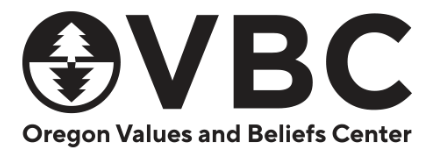 Oregon Values & Beliefs Center Online SurveyOctober, 2022; N = 1,926How to Read Crosstables: In the example chart (left), rows represent the three possible response options to the question “All in all, do you think things are headed in the right direction, or are things pretty much on the wrong track?” The three response options are: “right direction,” “wrong track,” and “don’t know.” The amounts in each response category sum to the amount in the “total” row at the top of the table.  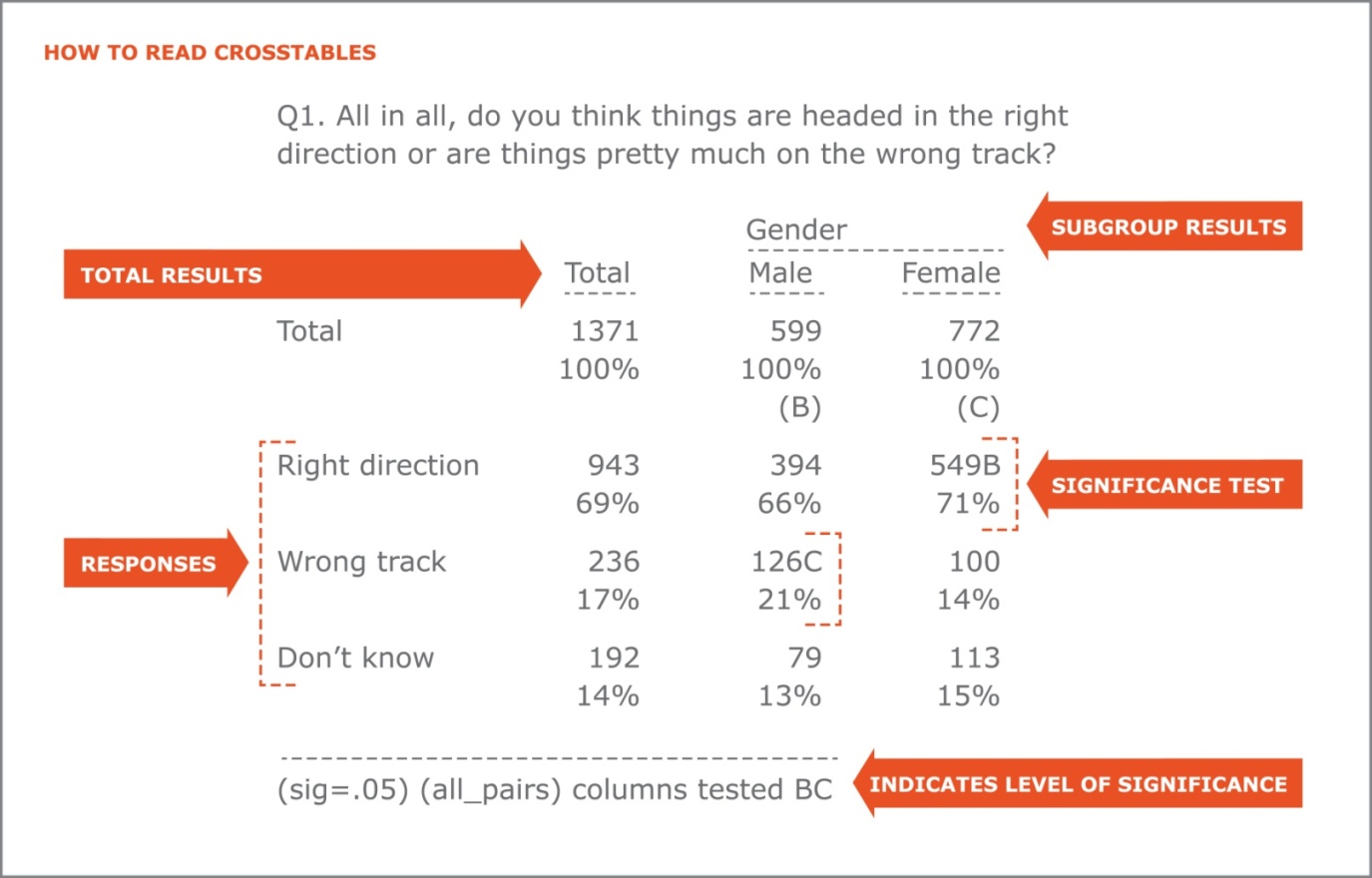 The first column, or banner, is the “Total” column. It reflects the overall results. The next two columns reflect the results of a subgroup, “Gender.” The gender subgroup is composed of Males and Females, each with their own column. Both gender groups are assigned a letter (Male=B, Female=C). These two columns show how males’ attitudes compare to females’ attitudes. As shown in the chart, 69% of the full sample thinks things are headed in the right direction. Looking at the gender subgroup, 71% of women think things are headed in the right direction, compared to 66% of men.  Statistically Significant Differences: If a pair of cells has a difference which is statistically significant, the larger of the two cells is flagged with the letter of the opposite column. The test shows the difference in females’ attitudes about things being headed in the right direction is statistically significantly different than those of males’, which is signified by a “B” (the letter given to Males) next to females’ results for “right direction.” The footnote indicates the level of significance (sig=.05).  This level of significance means that 5% of the time, the difference between how the two groups feel about the direction is due to random chance, while 95% of the time the difference is meaningful. Statement of Limitations: Any sampling of opinions or attitudes is subject to a margin of error, which represents the difference between a sample of a given population and the total population. The margin of error is a statistic expressing the amount of random sampling error in a survey's results and differs by sample size, as reflected in the table below.Margin of Error Based on Sample SizeOVBC Monthly Survey - October 6-14, 2022Q19. Do you have children in your home who are under the age of 13 years old (12 or younger)?                                  Area                           -------------------   Gender                                                          Party                       Education                                  Willa- Rest  -----------                 Age                  Ethnicity  -----------------  Own/Rent   -----------------                           Tri    mette  Of                ----------------------------------- -----------             Ind/  ----------- H.S.  Some  Coll                     Total County Valley State Men   Women 18-29 30-44 45-54 55-64 65-74  75+  White BIPOC  Dem   Rep  Other  Own  Rent  Or <  Coll  Grad+                     ----- ------ ------ ----- ----- ----- ----- ----- ----- ----- ----- ----- ----- ----- ----- ----- ----- ----- ----- ----- ----- -----Total Answering       1926    821    514   591   945   941   347   501   272   325   349   132  1399   460   763   453   560  1047   690   655   693   578                       100%   100%   100%  100%  100%  100%  100%  100%  100%  100%  100%  100%  100%  100%  100%  100%  100%  100%  100%  100%  100%  100%                              (B)    (C)   (D)   (E)   (F)   (G)   (H)   (I)   (J)   (K)   (L)   (M)   (N)   (O)   (P)   (Q)   (R)   (S)   (T)   (U)   (V)Yes                    382    143    113   127   184   186    96IJ 224GIJ 38JKL 21KL   2     1   247   127M  119   103O  111   194   159R  165UV 111   107                        20%    17%    22%   21%   20%   20%   28%KL 45%KL 14%    7%    1%    1%   18%   28%   16%   23%   20%   19%   23%   25%   16%   18%No                    1544    677    402   464   760   755   251H  276   234GH 303GH 347GH 131G 1153N  333   644P  350   449   853S  531   490   583T  471T                        80%    83%    78%   79%   80%   80%   72%   55%   86%   93%I  99%IJ 99%H  82%   72%   84%   77%   80%   81%   77%   75%   84%   82%                                                                                            IJ---------------------------------(sig=.05) (all_pairs) columns tested BCD, EF, GHIJKL, MN, OPQ, RS, TUVOVBC Monthly Survey - October 6-14, 2022Q19. Do you have children in your home who are under the age of 13 years old (12 or younger)?                              Have                           Ideology          Ideology      -- Area Description ---                           School Aged      Income       --- Economic ---- ---- Social -----             Rural         County                             Children  -----------------             Con-              Con-              To          -----------                           -----------       $50K- $100K Lib-  Mod-  serv- Lib-  Mod-  serv-       Sub-  Sub-        Mult- All                     Total  Yes   No   <$50K $100K Or >  eral  erate ative eral  erate ative Urban urban urban Rural nomah Else                     ----- ----- ----- ----- ----- ----- ----- ----- ----- ----- ----- ----- ----- ----- ----- ----- ----- -----Total Answering       1926   460  1466   901   604   391   686   709   530   873   624   429   545   742   233   406   376  1550                       100%  100%  100%  100%  100%  100%  100%  100%  100%  100%  100%  100%  100%  100%  100%  100%  100%  100%                             (B)   (C)   (D)   (E)   (F)   (G)   (H)   (I)   (J)   (K)   (L)   (M)   (N)   (O)   (P)   (Q)   (R)Yes                    382   321C   61   172   145DF  64   105   182GI  96   153   143J   86   123   136    50    73    54   328Q                        20%   70%    4%   19%   24%   16%   15%   26%   18%   18%   23%   20%   23%   18%   22%   18%   14%   21%No                    1544   139  1405B  729E  459   327E  582H  527   435H  720K  481   343   422   606   182   334   321R 1223                        80%   30%   96%   81%   76%   84%   85%   74%   82%   82%   77%   80%   77%   82%   78%   82%   86%   79%---------------------------------(sig=.05) (all_pairs) columns tested BC, DEF, GHI, JKL, MNOP, QROVBC Monthly Survey - October 6-14, 2022Q20. How old are your children?Base: Children in home                                  Area                           -------------------   Gender                                                          Party                       Education                                  Willa- Rest  -----------                 Age                  Ethnicity  -----------------  Own/Rent   -----------------                           Tri    mette  Of                ----------------------------------- -----------             Ind/  ----------- H.S.  Some  Coll                     Total County Valley State Men   Women 18-29 30-44 45-54 55-64 65-74  75+  White BIPOC  Dem   Rep  Other  Own  Rent  Or <  Coll  Grad+                     ----- ------ ------ ----- ----- ----- ----- ----- ----- ----- ----- ----- ----- ----- ----- ----- ----- ----- ----- ----- ----- -----Total Answering        382    143    113   127   184   186    96   224    38    21     2     1   247   127   119   103   111   194   159   165   111   107                       100%   100%   100%  100%  100%  100%  100%  100%  100%  100%  100%  100%  100%  100%  100%  100%  100%  100%  100%  100%  100%  100%                              (B)    (C)   (D)   (E)   (F)   (G)   (H)   (I)   (J)   (K)   (L)   (M)   (N)   (O)   (P)   (Q)   (R)   (S)   (T)   (U)   (V)0 - 18 months           59     27     17    16    24    33    29HI  26     2     3     -     -    37    22    19     9    25P   20    33R   35V   17     8                        16%    19%    15%   13%   13%   18%   30%   11%    4%   16%               15%   17%   16%    9%   22%   10%   21%   21%   15%    8%18 months to 3 years    65     23     17    25    28    37    23I   37     1     3     -     -    36    27    15    11    24    26    36R   29V   28V    8                        17%    16%    15%   20%   15%   20%   24%   17%    4%   16%               14%   22%   12%   10%   21%   14%   23%   17%   26%    8%3 to 5 years           110     43     31    36    58    48    34IJ  71J    5     -     -     -    75    34    37    28    34    52    50    45    32    33                        29%    30%    28%   28%   31%   26%   35%   32%   13%                     30%   27%   31%   27%   31%   27%   31%   27%   29%   31%6 to 12 years          238     82     78    77   105   124    37   150G   32G   17G    2     1   163    68    70    73    65   123    94    98    72    67                        62%    58%    69%   61%   57%   67%   38%   67%   83%   78%  100%  100%   66%   54%   59%   71%   59%   63%   59%   60%   65%   63%---------------------------------(sig=.05) (all_pairs) columns tested BCD, EF, GHIJKL, MN, OPQ, RS, TUVOVBC Monthly Survey - October 6-14, 2022Q20. How old are your children?Base: Children in home                              Have                           Ideology          Ideology      -- Area Description ---                           School Aged      Income       --- Economic ---- ---- Social -----             Rural         County                             Children  -----------------             Con-              Con-              To          -----------                           -----------       $50K- $100K Lib-  Mod-  serv- Lib-  Mod-  serv-       Sub-  Sub-        Mult- All                     Total  Yes   No   <$50K $100K Or >  eral  erate ative eral  erate ative Urban urban urban Rural nomah Else                     ----- ----- ----- ----- ----- ----- ----- ----- ----- ----- ----- ----- ----- ----- ----- ----- ----- -----Total Answering        382   321    61   172   145    64   105   182    96   153   143    86   123   136    50    73    54   328                       100%  100%  100%  100%  100%  100%  100%  100%  100%  100%  100%  100%  100%  100%  100%  100%  100%  100%                             (B)   (C)   (D)   (E)   (F)   (G)   (H)   (I)   (J)   (K)   (L)   (M)   (N)   (O)   (P)   (Q)   (R)0 - 18 months           59    32    27B   32    17    11    17    24    18    25    17    18    17    23     6    14    12    47                        16%   10%   45%   18%   12%   17%   17%   13%   18%   16%   12%   20%   14%   17%   12%   19%   22%   14%18 months to 3 years    65    43    22B   37F   25     4    21    31    13    29    24    12    20    20     6    20N    9    56                        17%   13%   36%   21%   17%    6%   20%   17%   13%   19%   17%   14%   16%   14%   12%   27%   16%   17%3 to 5 years           110    95    15    45    47    17    29    59    22    34    52J   23    45    34    13    18    13    97                        29%   30%   25%   26%   33%   27%   28%   32%   23%   22%   37%   27%   36%   25%   25%   25%   23%   30%6 to 12 years          238   230C    7   105    86    44    64   111    63   100    78    60    58    95M   39M   46M   32   206                        62%   72%   12%   61%   60%   69%   61%   61%   66%   65%   55%   69%   47%   70%   77%   64%   58%   63%---------------------------------(sig=.05) (all_pairs) columns tested BC, DEF, GHI, JKL, MNOP, QROVBC Monthly Survey - October 6-14, 2022Q21. Approximately how many minutes do you spend transporting a child to and from childcare each day?Base: Children in home                                  Area                           -------------------   Gender                                                          Party                       Education                                  Willa- Rest  -----------                 Age                  Ethnicity  -----------------  Own/Rent   -----------------                           Tri    mette  Of                ----------------------------------- -----------             Ind/  ----------- H.S.  Some  Coll                     Total County Valley State Men   Women 18-29 30-44 45-54 55-64 65-74  75+  White BIPOC  Dem   Rep  Other  Own  Rent  Or <  Coll  Grad+                     ----- ------ ------ ----- ----- ----- ----- ----- ----- ----- ----- ----- ----- ----- ----- ----- ----- ----- ----- ----- ----- -----Total Answering        379    141    113   126   181   186    93   224    38    21     2     1   246   125   117   102   111   192   158   162   111   107                       100%   100%   100%  100%  100%  100%  100%  100%  100%  100%  100%  100%  100%  100%  100%  100%  100%  100%  100%  100%  100%  100%                              (B)    (C)   (D)   (E)   (F)   (G)   (H)   (I)   (J)   (K)   (L)   (M)   (N)   (O)   (P)   (Q)   (R)   (S)   (T)   (U)   (V)0 minutes              152     49     60BD  43    54    90E   34    76    25GH  13GH   2     1   115N   32    44    35    47    78    57    77V   46V   28                        40%    34%    54%   34%   30%   48%   37%   34%   67%   62%  100%  100%   47%   26%   38%   35%   42%   40%   36%   48%   42%   26%15 or fewer minutes     91     39     18    34    57F   34    23    61I    3     4     -     -    50    39    27    32    25    48    42    30    20    41TU                        24%    28%    16%   27%   31%   18%   24%   27%    9%   18%               20%   32%   23%   31%   23%   25%   27%   19%   18%   39%16 - 30 minutes         69     20     23    26    37    31    15    48     4     1     -     -    44    24    24    16    23    36    29    22    20    27T                        18%    14%    20%   21%   20%   17%   17%   21%   11%    6%               18%   19%   20%   16%   21%   19%   19%   14%   18%   25%31 - 45 minutes         21     13      4     5    12     7     7    12     1     2     -     -    14     7     8     5     3     8    10    17UV   2     3                         6%     9%     4%    4%    7%    4%    7%    5%    2%   10%                6%    6%    7%    5%    3%    4%    6%   11%    1%    2%46+ minutes             46     21      7    18    21    24    14    27     4     1     -     -    23    22    14    14    13    22    20    15    24TV   8                        12%    15%     6%   14%   11%   13%   15%   12%   12%    4%                9%   18%   12%   14%   11%   12%   12%    9%   21%    7%Non 0 Mean base        227     93C    52    83C  127F   96    58IJ 149IJ  13     8     -     -   131    92M   73    67    64   114   101    85    64    79TU                        60%    66%    46%   66%   70%   52%   63%   66%   33%   38%               53%   74%   62%   65%   58%   60%   64%   52%   58%   74%Mean                  17.7   22.2C  11.9  17.9C 17.5  17.9  20.9  18.6  10.6   9.8   0.0   0.0  14.9  23.6M 21.4  17.0  14.9  15.8  19.3  14.8  23.3T 16.4Median                  10     10      -    10    15     2    10    10     -     -     -     -     5    15    13    15     4     8    10     2     5    15Non 0 Mean            29.7   33.9   25.7  27.6  25.1  34.9E 33.4  28.3  32.0  26.0     ?     ?  28.2  32.1  34.4  26.5  25.9  26.8  30.2  28.8  40.2V 22.2Non 0 Median            20     20     20    20    20    20    25    20    20    20     ?     ?    20    20    20    15    20    20    20    20    30    15---------------------------------(sig=.05) (all_pairs) columns tested BCD, EF, GHIJKL, MN, OPQ, RS, TUVOVBC Monthly Survey - October 6-14, 2022Q21. Approximately how many minutes do you spend transporting a child to and from childcare each day?Base: Children in home                              Have                           Ideology          Ideology      -- Area Description ---                           School Aged      Income       --- Economic ---- ---- Social -----             Rural         County                             Children  -----------------             Con-              Con-              To          -----------                           -----------       $50K- $100K Lib-  Mod-  serv- Lib-  Mod-  serv-       Sub-  Sub-        Mult- All                     Total  Yes   No   <$50K $100K Or >  eral  erate ative eral  erate ative Urban urban urban Rural nomah Else                     ----- ----- ----- ----- ----- ----- ----- ----- ----- ----- ----- ----- ----- ----- ----- ----- ----- -----Total Answering        379   320    59   172   144    62   104   182    94   151   142    86   121   136    49    73    52   327                       100%  100%  100%  100%  100%  100%  100%  100%  100%  100%  100%  100%  100%  100%  100%  100%  100%  100%                             (B)   (C)   (D)   (E)   (F)   (G)   (H)   (I)   (J)   (K)   (L)   (M)   (N)   (O)   (P)   (Q)   (R)0 minutes              152   121    31    76    49    25    40    65    47H   59    53    40    25    59M   25M   44MN  15   137                        40%   38%   53%   44%   34%   40%   39%   36%   50%   39%   37%   47%   20%   43%   50%   60%   29%   42%15 or fewer minutes     91    81    11    41    37    13    24    46    21    39    31    21    37P   40P    7     7    13    78                        24%   25%   18%   24%   26%   22%   23%   25%   23%   26%   22%   24%   30%   29%   14%   10%   25%   24%16 - 30 minutes         69    58    11    23    37D    9    19    36    14    24    33    11    34NOP 20     5     9    11    58                        18%   18%   18%   13%   26%   15%   18%   20%   15%   16%   24%   13%   28%   15%   10%   13%   20%   18%31 - 45 minutes         21    20     1    12     8     2     4    14     3     6    10     6     7     7     2     6     3    19                         6%    6%    2%    7%    5%    4%    4%    8%    4%    4%    7%    7%    6%    5%    4%    8%    5%    6%46+ minutes             46    41     5    21    13    12    18    20     8    23    15     8    18    11    11N    6    11    35                        12%   13%    9%   12%    9%   19%   17%   11%    9%   15%   10%    9%   15%    8%   22%    9%   21%   11%Non 0 Mean base        227   200    28    96    95    37    64   117I   47    92    89    46    97NOP 78P   25    29    37   190                        60%   62%   47%   56%   66%   60%   61%   64%   50%   61%   63%   53%   80%   57%   50%   40%   71%   58%Mean                  17.7  18.5  13.3  18.5  17.1  17.4  19.8  18.4  14.1  18.9  17.5  16.1  24.7N 14.4  16.3  13.1  28.0R 16.1                                                                                               PMedian                  10    10     -     3    15     5     5    15     3    10    15     5    15     4     -     -    15     8Non 0 Mean            29.7  30.0  28.1  33.2  26.0  30.2  33.0  28.7  28.0  31.4  27.9  30.2  31.0  25.4  34.9  33.1  39.6R 27.8Non 0 Median            20    20    20    20    20    20    20    20    20    20    20    20    20    15    30    30    30    20---------------------------------(sig=.05) (all_pairs) columns tested BC, DEF, GHI, JKL, MNOP, QROVBC Monthly Survey (0 - 5 Yr Old Households) - October 6-14, 2022Q21. Approximately how many minutes do you spend transporting a child to and from childcare each day?Base: Children in home                                  Area                           -------------------   Gender                                                          Party                       Education                                  Willa- Rest  -----------                 Age                  Ethnicity  -----------------  Own/Rent   -----------------                           Tri    mette  Of                ----------------------------------- -----------             Ind/  ----------- H.S.  Some  Coll                     Total County Valley State Men   Women 18-29 30-44 45-54 55-64 65-74  75+  White BIPOC  Dem   Rep  Other  Own  Rent  Or <  Coll  Grad+                     ----- ------ ------ ----- ----- ----- ----- ----- ----- ----- ----- ----- ----- ----- ----- ----- ----- ----- ----- ----- ----- -----Total Answering        222     86     59    77   103   113    81   127     8     6     -     -   182    36    78    50    70   121    88    69    76    77                       100%   100%   100%  100%  100%  100%  100%  100%  100%  100%              100%  100%  100%  100%  100%  100%  100%  100%  100%  100%                              (B)    (C)   (D)   (E)   (F)   (G)   (H)   (I)   (J)   (K)   (L)   (M)   (N)   (O)   (P)   (Q)   (R)   (S)   (T)   (U)   (V)0 minutes               78     25     29BD  24    25    50E   27    45     2     4     -     -    71N    6    21    17    27    36    36    35V   36V    7                        35%    29%    49%   31%   24%   44%   33%   35%   25%   67%               39%   17%   27%   34%   39%   30%   41%   51%   47%    9%15 or fewer minutes     60     29C     7    24C   36F   24    19    38     2     1     -     -    45    13    22    17    16    39    19    12    14    34TU                        27%    34%    12%   31%   35%   21%   23%   30%   25%   17%               25%   36%   28%   34%   23%   32%   22%   17%   18%   44%16 - 30 minutes         48     15     18    15    28    20    17    28     3     -     -     -    41     6    20    11    16    30    16    10    12    26TU                        22%    17%    31%   19%   27%   18%   21%   22%   38%                     23%   17%   26%   22%   23%   25%   18%   14%   16%   34%31 - 45 minutes         11      7      2     2     4     6     6     4     1     -     -     -     8     3     5     2     2     6     4     7U    -     4U                         5%     8%     3%    3%    4%    5%    7%    3%   13%                      4%    8%    6%    4%    3%    5%    5%   10%          5%46+ minutes             25     10      3    12    10    13    12    12     -     1     -     -    17     8M   10     3     9    10    13     5    14T    6                        11%    12%     5%   16%   10%   12%   15%    9%         17%                9%   22%   13%    6%   13%    8%   15%    7%   18%    8%Non 0 Mean base        144     61C    30    53C   78F   63    54    82     6     2     -     -   111    30M   57    33    43    85    52    34    40    70TU                        65%    71%    51%   69%   76%   56%   67%   65%   75%   33%               61%   83%   73%   66%   61%   70%   59%   49%   53%   91%Mean                  17.7   19.4   12.7  19.7  18.0  16.9  19.9  16.7  17.1  11.7     ?     ?  15.4  29.7M 21.6  15.4  16.6  16.4  19.2  14.0  18.9  19.9Median                  10     12      1    15    15     2    15    10    15     -     ?     ?    10    15    15    15     5    13    10     -     2    15Non 0 Mean            27.4   27.5   24.9  28.7  23.8  30.6  30.1  25.8  22.8  35.0     ?     ?  25.4  35.6M 29.7  23.4  27.0  23.4  32.5R 28.4  36.4V 21.9Non 0 Median            20     20     20    20    20    20    20    20    20    10     ?     ?    20    20    20    15    20    20    20    20    30    17---------------------------------(sig=.05) (all_pairs) columns tested BCD, EF, GHIJKL, MN, OPQ, RS, TUVOVBC Monthly Survey (0 - 5 Yr Old Households) - October 6-14, 2022Q21. Approximately how many minutes do you spend transporting a child to and from childcare each day?Base: Children in home                              Have                           Ideology          Ideology      -- Area Description ---                           School Aged      Income       --- Economic ---- ---- Social -----             Rural         County                             Children  -----------------             Con-              Con-              To          -----------                           -----------       $50K- $100K Lib-  Mod-  serv- Lib-  Mod-  serv-       Sub-  Sub-        Mult- All                     Total  Yes   No   <$50K $100K Or >  eral  erate ative eral  erate ative Urban urban urban Rural nomah Else                     ----- ----- ----- ----- ----- ----- ----- ----- ----- ----- ----- ----- ----- ----- ----- ----- ----- -----Total Answering        222   163    59    91    95    36    66   110    46    88    90    44    76    70    24    52    33   189                       100%  100%  100%  100%  100%  100%  100%  100%  100%  100%  100%  100%  100%  100%  100%  100%  100%  100%                             (B)   (C)   (D)   (E)   (F)   (G)   (H)   (I)   (J)   (K)   (L)   (M)   (N)   (O)   (P)   (Q)   (R)0 minutes               78    50    28B   43EF  25    10    21    38    19    29    29    20    12    21M   12M   33MN   7    71                        35%   31%   47%   47%   26%   28%   32%   35%   41%   33%   32%   45%   16%   30%   50%   63%   21%   38%15 or fewer minutes     60    48    12    21    30     9    18    30    12    25    24    11    25P   25P    4     6    10    50                        27%   29%   20%   23%   32%   25%   27%   27%   26%   28%   27%   25%   33%   36%   17%   12%   30%   26%16 - 30 minutes         48    39     9    12    26D   10    17    22     9    19    23     6    25NP  13     3     7     7    41                        22%   24%   15%   13%   27%   28%   26%   20%   20%   22%   26%   14%   33%   19%   13%   13%   21%   22%31 - 45 minutes         11     8     3     4     5     2     2     7     2     3     5     3     3     4     1     3     2     9                         5%    5%    5%    4%    5%    6%    3%    6%    4%    3%    6%    7%    4%    6%    4%    6%    6%    5%46+ minutes             25    18     7    11     9     5     8    13     4    12     9     4    11     7     4     3     7    18                        11%   11%   12%   12%    9%   14%   12%   12%    9%   14%   10%    9%   14%   10%   17%    6%   21%   10%Non 0 Mean base        144   113C   31    48    70D   26D   45    72    27    59    61    24    64NOP 49P   12    19    26   118                        65%   69%   53%   53%   74%   72%   68%   65%   59%   67%   68%   55%   84%   70%   50%   37%   79%   62%Mean                  17.7  18.0  16.8  16.7  18.0  19.5  17.2  18.5  16.6  18.3  17.6  16.8  24.6N 15.1  16.3  11.8  25.6R 16.4                                                                                               PMedian                  10    15     5     1    15    10    10    15     5    10    15     5    20    10     -     -    15    10Non 0 Mean            27.4  26.1  32.1  31.6  24.6  27.0  25.5  28.2  28.3  27.4  26.0  30.8  29.2  21.8  32.5  32.2  32.8  26.2Non 0 Median            20    20    20    20    20    20    20    20    20    20    20    20    20    15    20    30    20    20---------------------------------(sig=.05) (all_pairs) columns tested BC, DEF, GHI, JKL, MNOP, QROVBC Monthly Survey - October 6-14, 2022Q22. Percent of income spent on childcare/monthBase: Children in home                                  Area                           -------------------   Gender                                                          Party                       Education                                  Willa- Rest  -----------                 Age                  Ethnicity  -----------------  Own/Rent   -----------------                           Tri    mette  Of                ----------------------------------- -----------             Ind/  ----------- H.S.  Some  Coll                     Total County Valley State Men   Women 18-29 30-44 45-54 55-64 65-74  75+  White BIPOC  Dem   Rep  Other  Own  Rent  Or <  Coll  Grad+                     ----- ------ ------ ----- ----- ----- ----- ----- ----- ----- ----- ----- ----- ----- ----- ----- ----- ----- ----- ----- ----- -----Total Answering        374    139    113   123   177   185    89   224    36    21     2     1   245   121   116   102   107   188   157   162   108   105                       100%   100%   100%  100%  100%  100%  100%  100%  100%  100%  100%  100%  100%  100%  100%  100%  100%  100%  100%  100%  100%  100%                              (B)    (C)   (D)   (E)   (F)   (G)   (H)   (I)   (J)   (K)   (L)   (M)   (N)   (O)   (P)   (Q)   (R)   (S)   (T)   (U)   (V)0%                     176     60     69BD  47    61   106E   35    97    27GH  15GH   2     1   129N   41    53    38    55    86    72    87V   60V   30                        47%    43%    61%   39%   35%   57%   39%   43%   74%   68%  100%  100%   53%   34%   46%   37%   51%   46%   46%   54%   56%   28%1% - 5%                 52     20     13    19    26    24    18    27     3     3     -     -    27    23    10     9    22OP  24    25    25    17    10                        14%    14%    12%   15%   15%   13%   20%   12%   10%   13%               11%   19%    8%    9%   21%   13%   16%   16%   15%    9%6% - 10%                25     12      4     9    16    10     8    13     1     3     -     -    18     7    10     7     8    18S    5    13     5     7                         7%     8%     4%    8%    9%    5%    9%    6%    4%   14%                7%    6%    9%    6%    7%    9%    3%    8%    5%    7%11% - 15%               17      6      6     5     8     9     4    11     1     1     -     -    15     2     3    10O    4     8     9     8     4     6                         5%     4%     5%    4%    4%    5%    5%    5%    2%    4%                6%    2%    3%   10%    4%    4%    6%    5%    4%    5%16% - 20%               26     15      4     7    18F    7     6    19     1     -     -     -    14    12    15Q    8     2    14     8     9     6    11                         7%    11%     4%    6%   10%    4%    7%    9%    2%                      6%   10%   13%    8%    2%    8%    5%    6%    5%   11%21% - 25%               45     14      9    21    33F   12     9    35J    1     -     -     -    24    21    16Q   25Q    3    28    16     4     2    39TU                        12%    10%     8%   17%   18%    7%   10%   16%    2%                     10%   18%   14%   25%    3%   15%   10%    2%    2%   37%26% - 30%                4      2      2     -     1     3     -     4     -     -     -     -     2     2     2     -     2     -     4     -     4T    -                         1%     1%     1%          1%    1%          2%                            1%    2%    2%          2%          2%          3%31% - 35%                5      1      2     2     3     1     1     3     1     -     -     -     5     -     1     1     4     2     3     1     4     -                         1%     1%     1%    2%    2%    1%    1%    1%    4%                      2%          1%    1%    3%    1%    2%    1%    3%36% - 40%                3      1      1     2     2     1     1     1     1     -     -     -     3     -     1     -     2     1     2     2     1     -                         1%     1%     1%    1%    1%    1%    1%    *     2%                      1%          1%          2%    *     1%    1%    1%41% - 45%                1      1      -     -     1     -     1     -     -     -     -     -     1     -     1     -     -     -     1     -     -     1                         *      1%                 1%          1%                                  1%          1%                      1%                1%46% - 50%               11      5      2     5     4     7     3     8     -     -     -     -     2     9M    3     -     3     2     9R    8     2     0                         3%     3%     2%    4%    2%    4%    3%    4%                            1%    7%    3%          3%    1%    6%    5%    2%    *56% - 60%                4      1      1     2     1     2     -     4     -     -     -     -     4     -     2     2     -     2     2     2     2     1                         1%     1%     1%    1%    1%    1%          2%                            2%          1%    2%          1%    1%    1%    1%    1%66% - 70%                3      -      -     3     3     -     3H    -     -     -     -     -     -     3     -     3     -     3     -     3     -     -                         1%                  2%    1%          3%                                        2%          2%          1%          2%96% - 100%               2      1      -     2     1     2     1     2     -     -     -     -     1     2     -     -     2     -     1     1     2     -                         1%     1%           1%    *     1%    1%    1%                            *     1%                2%          *     *     2%1% - 10%                77     31     17    28    42    34    26H   40     5     6     -     -    45    30    20    15    30P   42    31    38    22    17                        21%    23%    15%   23%   24%   18%   29%   18%   13%   28%               18%   25%   17%   15%   28%   22%   19%   23%   20%   16%11% - 20%               43     21     10    12    26    17    10    31     1     1     -     -    29    14    18Q   18Q    7    22    17    17    10    17                        12%    15%     9%   10%   14%    9%   11%   14%    4%    4%               12%   11%   15%   17%    6%   12%   11%   10%    9%   16%21% - 30%               48     16     11    21    33F   15     9    39J    1     -     -     -    25    23    18Q   25Q    4    28    20     4     5    39TU                        13%    12%    10%   17%   19%    8%   10%   17%    2%                     10%   19%   16%   25%    4%   15%   13%    2%    5%   37%31% - 40%                8      2      2     4     5     3     2     4     2     -     -     -     8     -     2     1     6     3     5     3     5V    -                         2%     2%     2%    3%    3%    2%    2%    2%    6%                      3%          1%    1%    5%    2%    3%    2%    5%41% - 50%               12      6      2     5     5     7     4     8     -     -     -     -     4     9M    4     -     3     2    10R    8     2     2                         3%     4%     2%    4%    3%    4%    4%    4%                            2%    7%    4%          3%    1%    7%    5%    2%    2%OVBC Monthly Survey - October 6-14, 2022 (continued)Q22. Percent of income spent on childcare/monthBase: Children in home                                  Area                           -------------------   Gender                                                          Party                       Education                                  Willa- Rest  -----------                 Age                  Ethnicity  -----------------  Own/Rent   -----------------                           Tri    mette  Of                ----------------------------------- -----------             Ind/  ----------- H.S.  Some  Coll                     Total County Valley State Men   Women 18-29 30-44 45-54 55-64 65-74  75+  White BIPOC  Dem   Rep  Other  Own  Rent  Or <  Coll  Grad+                     ----- ------ ------ ----- ----- ----- ----- ----- ----- ----- ----- ----- ----- ----- ----- ----- ----- ----- ----- ----- ----- -----51% - 60%                4      1      1     2     1     2     -     4     -     -     -     -     4     -     2     2     -     2     2     2     2     1                         1%     1%     1%    1%    1%    1%          2%                            2%          1%    2%          1%    1%    1%    1%    1%61% - 70%                3      -      -     3     3     -     3H    -     -     -     -     -     -     3     -     3     -     3     -     3     -     -                         1%                  2%    1%          3%                                        2%          2%          1%          2%91% - 100%               2      1      -     2     1     2     1     2     -     -     -     -     1     2     -     -     2     -     1     1     2     -                         1%     1%           1%    *     1%    1%    1%                            *     1%                2%          *     *     2%Mean base              374    139    113   123   177   185    89   224    36    21     2     1   245   121   116   102   107   188   157   162   108   105                       100%   100%   100%  100%  100%  100%  100%  100%  100%  100%  100%  100%  100%  100%  100%  100%  100%  100%  100%  100%  100%  100%Non 0 Mean base        198     79C    44    76C  116F   79    54IJ 128IJ   9     7     -     -   116    80M   63    64    52   102    85    75    48    75TU                        53%    57%    39%   61%   65%   43%   61%   57%   26%   32%               47%   66%   54%   63%   49%   54%   54%   46%   44%   72%Mean                   9.9   10.1    6.4  12.8C 11.9F  8.0  10.9J 11.2IJ 4.2   2.3   0.0   0.0   8.3  13.5M 10.4  12.0   8.6   9.1  10.8   8.7   8.6  13.0TUMedian                   2      3      -     3     6     -     3     3     -     -     -     -     -     4     4    10     -     2     3     -     -    16Non 0 Mean            19.2   18.1   17.4  21.2  18.7  19.4  18.3  20.4J 16.0   7.3     ?     ?  17.9  21.5  19.2  19.6  18.3  17.3  20.5  18.9  21.0  18.4Non 0 Median            16     16     15    20    18    13    12    20    10     9     ?     ?    15    20    20    19     9    16    20    11    13    21---------------------------------(sig=.05) (all_pairs) columns tested BCD, EF, GHIJKL, MN, OPQ, RS, TUVNote: Percentage less than 0.5 printed as *.OVBC Monthly Survey - October 6-14, 2022Q22. Percent of income spent on childcare/monthBase: Children in home                              Have                           Ideology          Ideology      -- Area Description ---                           School Aged      Income       --- Economic ---- ---- Social -----             Rural         County                             Children  -----------------             Con-              Con-              To          -----------                           -----------       $50K- $100K Lib-  Mod-  serv- Lib-  Mod-  serv-       Sub-  Sub-        Mult- All                     Total  Yes   No   <$50K $100K Or >  eral  erate ative eral  erate ative Urban urban urban Rural nomah Else                     ----- ----- ----- ----- ----- ----- ----- ----- ----- ----- ----- ----- ----- ----- ----- ----- ----- -----Total Answering        374   315    59   170   142    62   101   181    92   148   140    86   121   132    49    73    52   323                       100%  100%  100%  100%  100%  100%  100%  100%  100%  100%  100%  100%  100%  100%  100%  100%  100%  100%                             (B)   (C)   (D)   (E)   (F)   (G)   (H)   (I)   (J)   (K)   (L)   (M)   (N)   (O)   (P)   (Q)   (R)0%                     176   146    31    85    63    29    46    79    51    64    63    49    33    68M   30M   46M   16   160Q                        47%   46%   52%   50%   44%   46%   46%   44%   56%   43%   45%   57%   27%   51%   60%   64%   32%   49%1% - 5%                 52    40    12    21    19    11    16    27     9    22    20    10    10    23     7    12    10    41                        14%   13%   20%   12%   14%   18%   16%   15%   10%   15%   14%   11%    8%   17%   14%   17%   20%   13%6% - 10%                25    22     3     6    12     7D    8    13     4    11    11     3    11     9     3     2     5    20                         7%    7%    6%    4%    8%   11%    8%    7%    5%    7%    8%    4%    9%    7%    5%    3%   10%    6%11% - 15%               17    15     2     8     5     4     5     6     7     6     6     5     6     5     3     3     2    15                         5%    5%    3%    5%    3%    7%    5%    3%    7%    4%    4%    6%    5%    4%    6%    4%    3%    5%16% - 20%               26    23     3     7    14     5     3    15     7     8    10     7    19NOP  4     1     3     5    21                         7%    7%    5%    4%   10%    8%    3%    9%    8%    6%    7%    9%   15%    3%    2%    4%   10%    7%21% - 25%               45    43C    2    17    23     4    11I   32I    2    20L   23L    2    24P   15P    4     1     6    39                        12%   14%    3%   10%   16%    7%   10%   18%    2%   13%   16%    3%   20%   11%    8%    2%   12%   12%26% - 30%                4     4     -     3     1     -     -     1     3     -     2     2     2     1     -     1     2     2                         1%    1%          2%    1%                *     3%          1%    2%    2%    1%          1%    4%    1%31% - 35%                5     4     2     3     1     1     1     1     3     2     2     2     3     2     -     1     1     4                         1%    1%    3%    2%    1%    1%    1%    *     3%    1%    1%    2%    2%    1%          1%    1%    1%36% - 40%                3     3     1     1     2     -     1     1     1     1     1     2     -     1     1     1     -     3                         1%    1%    1%    1%    1%          1%    1%    1%    1%    *     2%          1%    2%    2%          1%41% - 45%                1     1     -     -     1     -     -     1     -     -     1     -     1     -     -     -     -     1                         *     *                 1%                1%                1%          1%                            *46% - 50%               11     7     4B   11E    -     -     6H    2     2     8K    1     2     9NP   2     1     -     3     8                         3%    2%    8%    6%                6%    1%    2%    6%    *     3%    7%    1%    1%          5%    3%56% - 60%                4     4     -     3     1     1     1     1     2     1     1     2     -     2     1     1     1     3                         1%    1%          2%    *     1%    1%    1%    2%    *     1%    2%          2%    2%    1%    1%    1%66% - 70%                3     3     -     3     -     -     3     -     -     3     -     -     3     -     -     -     -     3                         1%    1%          1%                2%                2%                2%                            1%96% - 100%               2     2     -     2     -     -     -     2     1     2     1     -     -     1     -     2     1     2                         1%    1%          1%                      1%    1%    1%    1%                1%          2%    1%    1%1% - 10%                77    62    15    28    31    18D   25    39    13    33    31    13    21    32    10    14    16    61                        21%   20%   25%   16%   22%   29%   24%   22%   14%   22%   22%   15%   18%   24%   19%   20%   30%   19%11% - 20%               43    38     5    15    19     9     8    21    14    15    16    12    25NP   9     4     6     7    36                        12%   12%    9%    9%   13%   15%    8%   12%   15%   10%   11%   14%   21%    7%    8%    8%   13%   11%21% - 30%               48    47C    2    20    24     4    11    33I    5    20    24L    4    26P   16P    4     2     8    40                        13%   15%    3%   12%   17%    7%   10%   18%    5%   13%   17%    5%   22%   12%    8%    3%   16%   12%31% - 40%                8     6     2     4     3     1     2     2     4     3     2     3     3     3     1     2     1     8                         2%    2%    3%    3%    2%    1%    2%    1%    4%    2%    1%    4%    2%    2%    2%    3%    1%    2%41% - 50%               12     8     4    11E    1     -     6     4     2     8     2     2    10NP   2     1     -     3    10                         3%    3%    8%    6%    1%          6%    2%    2%    6%    1%    3%    8%    1%    1%          5%    3%OVBC Monthly Survey - October 6-14, 2022 (continued)Q22. Percent of income spent on childcare/monthBase: Children in home                              Have                           Ideology          Ideology      -- Area Description ---                           School Aged      Income       --- Economic ---- ---- Social -----             Rural         County                             Children  -----------------             Con-              Con-              To          -----------                           -----------       $50K- $100K Lib-  Mod-  serv- Lib-  Mod-  serv-       Sub-  Sub-        Mult- All                     Total  Yes   No   <$50K $100K Or >  eral  erate ative eral  erate ative Urban urban urban Rural nomah Else                     ----- ----- ----- ----- ----- ----- ----- ----- ----- ----- ----- ----- ----- ----- ----- ----- ----- -----51% - 60%                4     4     -     3     1     1     1     1     2     1     1     2     -     2     1     1     1     3                         1%    1%          2%    *     1%    1%    1%    2%    *     1%    2%          2%    2%    1%    1%    1%61% - 70%                3     3     -     3     -     -     3     -     -     3     -     -     3     -     -     -     -     3                         1%    1%          1%                2%                2%                2%                            1%91% - 100%               2     2     -     2     -     -     -     2     1     2     1     -     -     1     -     2     1     2                         1%    1%          1%                      1%    1%    1%    1%                1%          2%    1%    1%Mean base              374   315    59   170   142    62   101   181    92   148   140    86   121   132    49    73    52   323                       100%  100%  100%  100%  100%  100%  100%  100%  100%  100%  100%  100%  100%  100%  100%  100%  100%  100%Non 0 Mean base        198   170    28    86    80    33    55   102    41    84    77    37    88NOP 65    20    26    35R  163                        53%   54%   48%   50%   56%   54%   54%   56%   44%   57%   55%   43%   73%   49%   40%   36%   68%   51%Mean                   9.9  10.2   8.1  12.1F  8.7   6.2  10.8   9.7   9.0  11.6   9.0   8.1  15.7NO 7.7   6.1   6.5  12.7   9.4                                                                                               PMedian                   2     2     -     2     3     -     3     3     -     3     2     -    16     -     -     -     5     -Non 0 Mean            19.2  19.6  16.8  24.2E 16.1  12.7  20.3  18.1  20.2  21.4  16.9  18.9  22.3N 16.5  15.3  18.3  19.7  19.0                                         FNon 0 Median            16    17     8    20    17    11    14    20    16    20    17    16    20    12    11    10    18    16---------------------------------(sig=.05) (all_pairs) columns tested BC, DEF, GHI, JKL, MNOP, QRNote: Percentage less than 0.5 printed as *.OVBC Monthly Survey (0 - 5 Yr Old Households) - October 6-14, 2022Q22. Percent of income spent on childcare/monthBase: Children in home                                  Area                           -------------------   Gender                                                          Party                       Education                                  Willa- Rest  -----------                 Age                  Ethnicity  -----------------  Own/Rent   -----------------                           Tri    mette  Of                ----------------------------------- -----------             Ind/  ----------- H.S.  Some  Coll                     Total County Valley State Men   Women 18-29 30-44 45-54 55-64 65-74  75+  White BIPOC  Dem   Rep  Other  Own  Rent  Or <  Coll  Grad+                     ----- ------ ------ ----- ----- ----- ----- ----- ----- ----- ----- ----- ----- ----- ----- ----- ----- ----- ----- ----- ----- -----Total Answering        219     85     59    75   101   112    78   127     8     6     -     -   180    35    76    50    69   119    87    69    73    77                       100%   100%   100%  100%  100%  100%  100%  100%  100%  100%              100%  100%  100%  100%  100%  100%  100%  100%  100%  100%                              (B)    (C)   (D)   (E)   (F)   (G)   (H)   (I)   (J)   (K)   (L)   (M)   (N)   (O)   (P)   (Q)   (R)   (S)   (T)   (U)   (V)0%                      90     29     33BD  28    25    63E   32    49     4     5H    -     -    77    10    27    15    33    38    44R   39V   41V   10                        41%    34%    56%   37%   25%   56%   41%   39%   50%   83%               43%   29%   36%   30%   48%   32%   51%   57%   56%   13%1% - 5%                 31     12      6    13    18    12    12    17     1     1     -     -    25     6     6     7    14O   19    11    10    11    10                        14%    14%    10%   17%   18%   11%   15%   13%   13%   17%               14%   17%    8%   14%   20%   16%   13%   14%   15%   13%6% - 10%                14      7      4     3     7     7     6     7     1     -     -     -    11     3     6     2     6    11S    2     3     4     7                         6%     8%     7%    4%    7%    6%    8%    6%   13%                      6%    9%    8%    4%    9%    9%    2%    4%    5%    9%11% - 15%               10      3      4     3     4     6     4     6     -     -     -     -     9     -     2     3     5     7     3     4     2     4                         5%     4%     7%    4%    4%    5%    5%    5%                            5%          3%    6%    7%    6%    3%    6%    3%    5%16% - 20%               23     12      3     8    17F    5     4    18G    1     -     -     -    19     4    15Q    6Q    1    16     6     5     3    15TU                        11%    14%     5%   11%   17%    4%    5%   14%   13%                     11%   11%   20%   12%    1%   13%    7%    7%    4%   19%21% - 25%               27     10      5    12    18F    9    10    17     -     -     -     -    21     6    10Q   14OQ   2    20     7     1     1    25TU                        12%    12%     8%   16%   18%    8%   13%   13%                           12%   17%   13%   28%    3%   17%    8%    1%    1%   32%26% - 30%                3      2      1     -     1     2     1     2     -     -     -     -     2     1     2     -     1     1     2     -     2     1                         1%     2%     2%          1%    2%    1%    2%                            1%    3%    3%          1%    1%    2%          3%    1%31% - 35%                4      2      1     1     2     1     1     2     1H    -     -     -     4     -     1     -     3     1     3     1     3     -                         2%     2%     2%    1%    2%    1%    1%    2%   13%                      2%          1%          4%    1%    3%    1%    4%36% - 40%                3      1      -     2     2     1     2     1     -     -     -     -     3     -     1     -     1     -     2     2     1     -                         1%     1%           3%    2%    1%    3%    1%                            2%          1%          1%          2%    3%    1%41% - 45%                3      3      -     -     3     -     3H    -     -     -     -     -     3     -     3     -     -     -     3R    -     -     3                         1%     4%                 3%          4%                                  2%          4%                      3%                4%46% - 50%                5      2      1     2     1     4     2     3     -     -     -     -     2     3M    1     -     2     2     3     2     2     1                         2%     2%     2%    3%    1%    4%    3%    2%                            1%    9%    1%          3%    2%    3%    3%    3%    1%56% - 60%                4      2      1     1     2     1     -     4     -     -     -     -     4     -     2     2     -     3     1     1     2     1                         2%     2%     2%    1%    2%    1%          3%                            2%          3%    4%          3%    1%    1%    3%    1%66% - 70%                1      -      -     1     1     -     1     -     -     -     -     -     -     1M    -     1     -     1     -     1     -     -                         *                   1%    1%          1%                                        3%          2%          1%          1%96% - 100%               1      -      -     1     -     1     -     1     -     -     -     -     -     1M    -     -     1     -     -     -     1     -                         *                   1%          1%          1%                                  3%                1%                      1%1% - 10%                45     19     10    16    25    19    18    24     2     1     -     -    36     9    12     9    20    30    13    13    15    17                        21%    22%    17%   21%   25%   17%   23%   19%   25%   17%               20%   26%   16%   18%   29%   25%   15%   19%   21%   22%11% - 20%               33     15      7    11    21F   11     8    24     1     -     -     -    28     4    17Q    9     6    23     9     9     5    19U                        15%    18%    12%   15%   21%   10%   10%   19%   13%                     16%   11%   22%   18%    9%   19%   10%   13%    7%   25%21% - 30%               30     12      6    12    19    11    11    19     -     -     -     -    23     7    12Q   14Q    3    21     9     1     3    26TU                        14%    14%    10%   16%   19%   10%   14%   15%                           13%   20%   16%   28%    4%   18%   10%    1%    4%   34%31% - 40%                7      3      1     3     4     2     3     3     1     -     -     -     7     -     2     -     4     1     5R    3     4V    -                         3%     4%     2%    4%    4%    2%    4%    2%   13%                      4%          3%          6%    1%    6%    4%    5%41% - 50%                8      5      1     2     4     4     5     3     -     -     -     -     5     3     4     -     2     2     6     2     2     4                         4%     6%     2%    3%    4%    4%    6%    2%                            3%    9%    5%          3%    2%    7%    3%    3%    5%OVBC Monthly Survey (0 - 5 Yr Old Households) - October 6-14, 2022 (continued)Q22. Percent of income spent on childcare/monthBase: Children in home                                  Area                           -------------------   Gender                                                          Party                       Education                                  Willa- Rest  -----------                 Age                  Ethnicity  -----------------  Own/Rent   -----------------                           Tri    mette  Of                ----------------------------------- -----------             Ind/  ----------- H.S.  Some  Coll                     Total County Valley State Men   Women 18-29 30-44 45-54 55-64 65-74  75+  White BIPOC  Dem   Rep  Other  Own  Rent  Or <  Coll  Grad+                     ----- ------ ------ ----- ----- ----- ----- ----- ----- ----- ----- ----- ----- ----- ----- ----- ----- ----- ----- ----- ----- -----51% - 60%                4      2      1     1     2     1     -     4     -     -     -     -     4     -     2     2     -     3     1     1     2     1                         2%     2%     2%    1%    2%    1%          3%                            2%          3%    4%          3%    1%    1%    3%    1%61% - 70%                1      -      -     1     1     -     1     -     -     -     -     -     -     1M    -     1     -     1     -     1     -     -                         *                   1%    1%          1%                                        3%          2%          1%          1%91% - 100%               1      -      -     1     -     1     -     1     -     -     -     -     -     1M    -     -     1     -     -     -     1     -                         *                   1%          1%          1%                                  3%                1%                      1%Mean base              219     85     59    75   101   112    78   127     8     6     -     -   180    35    76    50    69   119    87    69    73    77                       100%   100%   100%  100%  100%  100%  100%  100%  100%  100%              100%  100%  100%  100%  100%  100%  100%  100%  100%  100%Non 0 Mean base        129     56C    26    47C   76F   49    46    78J    4     1     -     -   103    25    49    35    36    81S   43    30    32    67TU                        59%    66%    44%   63%   75%   44%   59%   61%   50%   17%               57%   71%   64%   70%   52%   68%   49%   43%   44%   87%Mean                  11.4   12.9C   7.6  12.6  14.0F  8.6  11.1  12.3   8.0   0.3     ?     ?  10.5  16.7M 13.6Q 13.7   8.4  11.8  10.5   8.1   9.2  16.4TUMedian                   4      9      -     4    13     -     4     5     -     -     ?     ?     4    10    10    12     1     7     -     -     -    19Non 0 Mean            19.7   20.0   17.2  21.0  19.1  20.0  19.6  20.2  16.0   2.0     ?     ?  18.7  24.3  21.5  20.1  16.2  17.6  22.3  19.2  21.5  19.2Non 0 Median            19     19     13    20    19    14    17    19    10     2     ?     ?    18    20    20    20     9    16    21    13    13    20---------------------------------(sig=.05) (all_pairs) columns tested BCD, EF, GHIJKL, MN, OPQ, RS, TUVNote: Percentage less than 0.5 printed as *.OVBC Monthly Survey (0 - 5 Yr Old Households) - October 6-14, 2022Q22. Percent of income spent on childcare/monthBase: Children in home                              Have                           Ideology          Ideology      -- Area Description ---                           School Aged      Income       --- Economic ---- ---- Social -----             Rural         County                             Children  -----------------             Con-              Con-              To          -----------                           -----------       $50K- $100K Lib-  Mod-  serv- Lib-  Mod-  serv-       Sub-  Sub-        Mult- All                     Total  Yes   No   <$50K $100K Or >  eral  erate ative eral  erate ative Urban urban urban Rural nomah Else                     ----- ----- ----- ----- ----- ----- ----- ----- ----- ----- ----- ----- ----- ----- ----- ----- ----- -----Total Answering        219   160    59    90    93    36    64   109    46    85    90    44    75    68    24    52    32   187                       100%  100%  100%  100%  100%  100%  100%  100%  100%  100%  100%  100%  100%  100%  100%  100%  100%  100%                             (B)   (C)   (D)   (E)   (F)   (G)   (H)   (I)   (J)   (K)   (L)   (M)   (N)   (O)   (P)   (Q)   (R)0%                      90    62    28    48EF  32    10    24    46    20    35    35    20    15    30M   12M   33MN   7    83Q                        41%   39%   47%   53%   34%   28%   38%   42%   43%   41%   39%   45%   20%   44%   50%   63%   22%   44%1% - 5%                 31    19    12    10    12     9D   12    12     7    14     9     8     6    12     2    11M    6    25                        14%   12%   20%   11%   13%   25%   19%   11%   15%   16%   10%   18%    8%   18%    8%   21%   19%   13%6% - 10%                14    10     4     2     7     5D    5     6     3     6     6     2     4     7     2     1     3    11                         6%    6%    7%    2%    8%   14%    8%    6%    7%    7%    7%    5%    5%   10%    8%    2%    9%    6%11% - 15%               10     7     3     4     2     4E    4     3     3     4     4     2     4     3     3P    -     2     8                         5%    4%    5%    4%    2%   11%    6%    3%    7%    5%    4%    5%    5%    4%   13%          6%    4%16% - 20%               23    19     4     4    15D    4     4    15     4    11     8     4    19NOP  2     1     1     4    19                        11%   12%    7%    4%   16%   11%    6%   14%    9%   13%    9%    9%   25%    3%    4%    2%   13%   10%21% - 25%               27    23     4     7    17D    3     7    17     3     5    19JL   3    16P    7     2     2     5    22                        12%   14%    7%    8%   18%    8%   11%   16%    7%    6%   21%    7%   21%   10%    8%    4%   16%   12%26% - 30%                3     3     -     2     1     -     1     -     2H    1     1     1     2     1     -     -     2R    1                         1%    2%          2%    1%          2%          4%    1%    1%    2%    3%    1%                6%    1%31% - 35%                4     2     2     3     1     -     2     -     2H    2     1     1     2     1     -     1     1     3                         2%    1%    3%    3%    1%          3%          4%    2%    1%    2%    3%    1%          2%    3%    2%36% - 40%                3     2     1     1     2     -     -     2     1     -     1     2J    -     1     1     1     -     3                         1%    1%    2%    1%    2%                2%    2%          1%    5%          1%    4%    2%          2%41% - 45%                3     3     -     -     3     -     -     3     -     -     3     -     3     -     -     -     -     3                         1%    2%                3%                3%                3%          4%                            2%46% - 50%                5     4     1     5E    -     -     3     2     -     4     1     -     3     1     1     -     1     4                         2%    3%    2%    6%                5%    2%          5%    1%          4%    1%    4%          3%    2%56% - 60%                4     4     -     2     1     1     1     2     1     1     2     1     -     3     -     1     1     3                         2%    3%          2%    1%    3%    2%    2%    2%    1%    2%    2%          4%          2%    3%    2%66% - 70%                1     1     -     1     -     -     1     -     -     1     -     -     1     -     -     -     -     1                         *     1%          1%                2%                1%                1%                            1%96% - 100%               1     1     -     1     -     -     -     1     -     1     -     -     -     -     -     1     -     1                         *     1%          1%                      1%          1%                                  2%          1%1% - 10%                45    29    16    12    19    14DE  17    18    10    20    15    10    10    19M    4    12     9    36                        21%   18%   27%   13%   20%   39%   27%   17%   22%   24%   17%   23%   13%   28%   17%   23%   28%   19%11% - 20%               33    26     7     8    17     8D    8    18     7    15    12     6    23NP   5     4P    1     6    27                        15%   16%   12%    9%   18%   22%   13%   17%   15%   18%   13%   14%   31%    7%   17%    2%   19%   14%21% - 30%               30    26     4     9    18     3     8    17     5     6    20J    4    18P    8     2     2     7    23                        14%   16%    7%   10%   19%    8%   13%   16%   11%    7%   22%    9%   24%   12%    8%    4%   22%   12%31% - 40%                7     4     3     4     3     -     2     2     3     2     2     3     2     2     1     2     1     6                         3%    3%    5%    4%    3%          3%    2%    7%    2%    2%    7%    3%    3%    4%    4%    3%    3%41% - 50%                8     7     1     5     3     -     3     5     -     4     4     -     6P    1     1     -     1     7                         4%    4%    2%    6%    3%          5%    5%          5%    4%          8%    1%    4%          3%    4%OVBC Monthly Survey (0 - 5 Yr Old Households) - October 6-14, 2022 (continued)Q22. Percent of income spent on childcare/monthBase: Children in home                              Have                           Ideology          Ideology      -- Area Description ---                           School Aged      Income       --- Economic ---- ---- Social -----             Rural         County                             Children  -----------------             Con-              Con-              To          -----------                           -----------       $50K- $100K Lib-  Mod-  serv- Lib-  Mod-  serv-       Sub-  Sub-        Mult- All                     Total  Yes   No   <$50K $100K Or >  eral  erate ative eral  erate ative Urban urban urban Rural nomah Else                     ----- ----- ----- ----- ----- ----- ----- ----- ----- ----- ----- ----- ----- ----- ----- ----- ----- -----51% - 60%                4     4     -     2     1     1     1     2     1     1     2     1     -     3     -     1     1     3                         2%    3%          2%    1%    3%    2%    2%    2%    1%    2%    2%          4%          2%    3%    2%61% - 70%                1     1     -     1     -     -     1     -     -     1     -     -     1     -     -     -     -     1                         *     1%          1%                2%                1%                1%                            1%91% - 100%               1     1     -     1     -     -     -     1     -     1     -     -     -     -     -     1     -     1                         *     1%          1%                      1%          1%                                  2%          1%Mean base              219   160    59    90    93    36    64   109    46    85    90    44    75    68    24    52    32   187                       100%  100%  100%  100%  100%  100%  100%  100%  100%  100%  100%  100%  100%  100%  100%  100%  100%  100%Non 0 Mean base        129    98    31    42    61D   26D   40    63    26    50    55    24    60NOP 38P   12    19    25R  104                        59%   61%   53%   47%   66%   72%   63%   58%   57%   59%   61%   55%   80%   56%   50%   37%   78%   56%Mean                  11.4  12.9C  7.2  11.8  11.9   8.8  11.9  11.8   9.5  11.7  12.1   9.1  17.2NO 9.5   9.0   6.4  14.5  10.8                                                                                               PMedian                   4     5     1     -     9     5     5     4     3     5     6     2    18     3     -     -    10     3Non 0 Mean            19.7  21.7C 13.8  25.3F 18.8F 12.7  19.5  21.1  16.9  20.3  20.6  16.7  21.9  17.5  18.1  18.5  19.3  19.8Non 0 Median            19    20    10    21    20    10    15    20    13    17    21    13    20    12    13     5    19    17---------------------------------(sig=.05) (all_pairs) columns tested BC, DEF, GHI, JKL, MNOP, QRNote: Percentage less than 0.5 printed as *.OVBC Monthly Survey - October 6-14, 2022Q23. Level of interest in the following solution to the childcare deficit:     Cooperative childcare centers (i.e. children's parents or family members contribute their time to a childcare facility to help reduce costs)Base: Children in home                                  Area                           -------------------   Gender                                                          Party                       Education                                  Willa- Rest  -----------                 Age                  Ethnicity  -----------------  Own/Rent   -----------------                           Tri    mette  Of                ----------------------------------- -----------             Ind/  ----------- H.S.  Some  Coll                     Total County Valley State Men   Women 18-29 30-44 45-54 55-64 65-74  75+  White BIPOC  Dem   Rep  Other  Own  Rent  Or <  Coll  Grad+                     ----- ------ ------ ----- ----- ----- ----- ----- ----- ----- ----- ----- ----- ----- ----- ----- ----- ----- ----- ----- ----- -----Total Answering        382    143    113   127   184   186    96   224    38    21     2     1   247   127   119   103   111   194   159   165   111   107                       100%   100%   100%  100%  100%  100%  100%  100%  100%  100%  100%  100%  100%  100%  100%  100%  100%  100%  100%  100%  100%  100%                              (B)    (C)   (D)   (E)   (F)   (G)   (H)   (I)   (J)   (K)   (L)   (M)   (N)   (O)   (P)   (Q)   (R)   (S)   (T)   (U)   (V)Very/Somewhat          248     84     68    97BC 113   128    60   161IJK 17    11     -     -   155    90    84    70    64   117   113   115    69    65                        65%    58%    60%   76%   61%   69%   62%   71%   45%   50%               63%   71%   71%   68%   58%   60%   71%   70%   62%   61%  Very interested      117     39     31    46    56    58    27    76    10     4     -     -    66    51M   35    35    31    63    46    58    28    30                        31%    27%    28%   37%   30%   31%   28%   34%   26%   21%               27%   40%   30%   34%   28%   33%   29%   35%   26%   28%  Somewhat             131     44     37    50    57    70    33    85     7     6     -     -    89    39    49    35    33    54    68R   56    41    35  interested            34%    31%    33%   40%   31%   38%   34%   38%   19%   29%               36%   31%   41%   34%   30%   28%   43%   34%   37%   32%Not very/Not at all    114     50D    39D   26    63    47    27    56    18H   11H    2GH   1    77    33    33    26    43    69    39    33    42T   39T                        30%    35%    34%   21%   34%   25%   29%   25%   48%   50%  100%  100%   31%   26%   28%   25%   39%   36%   25%   20%   38%   37%  Not very              72     33     22    18    41    31    21    35    10     4     2GHIJ 1    48    22    23    20    24    40    29    25    20    28T  interested            19%    23%    19%   14%   22%   17%   22%   16%   26%   18%  100%  100%   19%   18%   19%   19%   21%   21%   18%   15%   18%   26%  Not at all            42     17     17D    8    22    15     6    21     8G    7GH   -     -    29    10    11     7    19P   29S   10     8    22T   12  Interested            11%    12%    15%    6%   12%    8%    7%    9%   22%   32%               12%    8%    9%    6%   17%   15%    6%    5%   20%   11%Don't know              20     10      6     4     8    11     8     8     3     -     -     -    15     4     2     7     4     8     6    17UV   -     3                         5%     7%     5%    3%    4%    6%    9%    4%    7%                      6%    3%    1%    6%    3%    4%    4%   10%          2%---------------------------------(sig=.05) (all_pairs) columns tested BCD, EF, GHIJKL, MN, OPQ, RS, TUVOVBC Monthly Survey - October 6-14, 2022Q23. Level of interest in the following solution to the childcare deficit:     Cooperative childcare centers (i.e. children's parents or family members contribute their time to a childcare facility to help reduce costs)Base: Children in home                              Have                           Ideology          Ideology      -- Area Description ---                           School Aged      Income       --- Economic ---- ---- Social -----             Rural         County                             Children  -----------------             Con-              Con-              To          -----------                           -----------       $50K- $100K Lib-  Mod-  serv- Lib-  Mod-  serv-       Sub-  Sub-        Mult- All                     Total  Yes   No   <$50K $100K Or >  eral  erate ative eral  erate ative Urban urban urban Rural nomah Else                     ----- ----- ----- ----- ----- ----- ----- ----- ----- ----- ----- ----- ----- ----- ----- ----- ----- -----Total Answering        382   321    61   172   145    64   105   182    96   153   143    86   123   136    50    73    54   328                       100%  100%  100%  100%  100%  100%  100%  100%  100%  100%  100%  100%  100%  100%  100%  100%  100%  100%                             (B)   (C)   (D)   (E)   (F)   (G)   (H)   (I)   (J)   (K)   (L)   (M)   (N)   (O)   (P)   (Q)   (R)Very/Somewhat          248   209    39   111    98    39    65   122    61    99    90    60    84    78    29    57NO  31   217                        65%   65%   64%   65%   68%   61%   62%   67%   64%   64%   63%   69%   68%   57%   58%   78%   57%   66%  Very interested      117    97    20    45    50    22    32    52    33    48    42    27    36    36    19    26    14   103                        31%   30%   33%   26%   35%   34%   31%   29%   34%   31%   29%   31%   29%   27%   37%   35%   25%   32%  Somewhat             131   112    19    67    48    17    33    70    28    50    48    33    48    42    10    31O   17   114  interested            34%   35%   31%   39%   33%   27%   31%   39%   29%   33%   34%   38%   39%   31%   21%   43%   32%   35%Not very/Not at all    114    98    16    47    44    22    35    51    29    51    44    19    34    50P   19P   12    21    94                        30%   31%   26%   27%   30%   34%   34%   28%   30%   33%   31%   22%   28%   36%   38%   16%   38%   29%  Not very              72    61    11    31    33     9    22    33    17    33    27    12    27P   26    13P    6    13    60  interested            19%   19%   19%   18%   23%   15%   21%   18%   17%   21%   19%   14%   22%   19%   26%    9%   24%   18%  Not at all            42    37     5    16    11    12E   13    17    12    18    17     7     7    24M    6     5     8    34  Interested            11%   12%    8%   10%    8%   20%   12%    9%   12%   12%   12%    8%    6%   17%   12%    7%   14%   10%Don't know              20    14     6    14E    3     3     4     9     6     4     9     7     5     8     2     4     3    17                         5%    4%   10%    8%    2%    5%    4%    5%    6%    2%    6%    8%    4%    6%    4%    6%    5%    5%---------------------------------(sig=.05) (all_pairs) columns tested BC, DEF, GHI, JKL, MNOP, QROVBC Monthly Survey (0 - 5 Yr Old Households) - October 6-14, 2022Q23. Level of interest in the following solution to the childcare deficit:     Cooperative childcare centers (i.e. children's parents or family members contribute their time to a childcare facility to help reduce costs)Base: Children in home                                  Area                           -------------------   Gender                                                          Party                       Education                                  Willa- Rest  -----------                 Age                  Ethnicity  -----------------  Own/Rent   -----------------                           Tri    mette  Of                ----------------------------------- -----------             Ind/  ----------- H.S.  Some  Coll                     Total County Valley State Men   Women 18-29 30-44 45-54 55-64 65-74  75+  White BIPOC  Dem   Rep  Other  Own  Rent  Or <  Coll  Grad+                     ----- ------ ------ ----- ----- ----- ----- ----- ----- ----- ----- ----- ----- ----- ----- ----- ----- ----- ----- ----- ----- -----Total Answering        224     87     59    78   105   113    83   127     8     6     -     -   183    37    79    51    70   122    89    71    76    77                       100%   100%   100%  100%  100%  100%  100%  100%  100%  100%              100%  100%  100%  100%  100%  100%  100%  100%  100%  100%                              (B)    (C)   (D)   (E)   (F)   (G)   (H)   (I)   (J)   (K)   (L)   (M)   (N)   (O)   (P)   (Q)   (R)   (S)   (T)   (U)   (V)Very/Somewhat          155     55     39    61B   72    78    56    89     6     4     -     -   129    24    60    36    47    83    64    48    53    54                        69%    63%    66%   78%   69%   69%   67%   70%   75%   67%               70%   65%   76%   71%   67%   68%   72%   68%   70%   70%  Very interested       59     17     17    25    29    28    23    33     2     1     -     -    49    10    21    12    20    35    21    17    22    20                        26%    20%    29%   32%   28%   25%   28%   26%   25%   17%               27%   27%   27%   24%   29%   29%   24%   24%   29%   26%  Somewhat              96     38     22    36    43    50    33    56     4     3     -     -    80    14    39    24    27    48    43    31    31    34  interested            43%    44%    37%   46%   41%   44%   40%   44%   50%   50%               44%   38%   49%   47%   39%   39%   48%   44%   41%   44%Not very/Not at all     60     27     17    16    31    28    24    32     2     2     -     -    47    11    18    13    21    38    21    15    23    22                        27%    31%    29%   21%   30%   25%   29%   25%   25%   33%               26%   30%   23%   25%   30%   31%   24%   21%   30%   29%  Not very              42     19     11    12    22    20    18    22     2     -     -     -    31     9    13     9    15    26    16    10    14    18  interested            19%    22%    19%   15%   21%   18%   22%   17%   25%                     17%   24%   16%   18%   21%   21%   18%   14%   18%   23%  Not at all            18      8      6     4     9     8     6    10     -     2GH   -     -    16     2     5     4     6    12     5     5     9     4  Interested             8%     9%    10%    5%    9%    7%    7%    8%         33%                9%    5%    6%    8%    9%   10%    6%    7%   12%    5%Don't know               9      5      3     1     2     7     3     6     -     -     -     -     7     2     1     2     2     1     4     8UV   -     1                         4%     6%     5%    1%    2%    6%    4%    5%                            4%    5%    1%    4%    3%    1%    4%   11%          1%---------------------------------(sig=.05) (all_pairs) columns tested BCD, EF, GHIJKL, MN, OPQ, RS, TUVOVBC Monthly Survey (0 - 5 Yr Old Households) - October 6-14, 2022Q23. Level of interest in the following solution to the childcare deficit:     Cooperative childcare centers (i.e. children's parents or family members contribute their time to a childcare facility to help reduce costs)Base: Children in home                              Have                           Ideology          Ideology      -- Area Description ---                           School Aged      Income       --- Economic ---- ---- Social -----             Rural         County                             Children  -----------------             Con-              Con-              To          -----------                           -----------       $50K- $100K Lib-  Mod-  serv- Lib-  Mod-  serv-       Sub-  Sub-        Mult- All                     Total  Yes   No   <$50K $100K Or >  eral  erate ative eral  erate ative Urban urban urban Rural nomah Else                     ----- ----- ----- ----- ----- ----- ----- ----- ----- ----- ----- ----- ----- ----- ----- ----- ----- -----Total Answering        224   164    60    91    96    37    67   110    47    89    91    44    77    70    25    52    34   190                       100%  100%  100%  100%  100%  100%  100%  100%  100%  100%  100%  100%  100%  100%  100%  100%  100%  100%                             (B)   (C)   (D)   (E)   (F)   (G)   (H)   (I)   (J)   (K)   (L)   (M)   (N)   (O)   (P)   (Q)   (R)Very/Somewhat          155   112    43    58    70    27    46    77    32    61    61    33    56N   40    16    43N   19   136                        69%   68%   72%   64%   73%   73%   69%   70%   68%   69%   67%   75%   73%   57%   64%   83%   56%   72%  Very interested       59    38    21    22    23    14    22    25    12    25    22    12    20    15     8    16     4    55Q                        26%   23%   35%   24%   24%   38%   33%   23%   26%   28%   24%   27%   26%   21%   32%   31%   12%   29%  Somewhat              96    74    22    36    47    13    24    52    20    36    39    21    36    25     8    27    15    81  interested            43%   45%   37%   40%   49%   35%   36%   47%   43%   40%   43%   48%   47%   36%   32%   52%   44%   43%Not very/Not at all     60    46    14    24    26    10    19    29    12    26    26     8    20    23P    9P    8    14R   46                        27%   28%   23%   26%   27%   27%   28%   26%   26%   29%   29%   18%   26%   33%   36%   15%   41%   24%  Not very              42    33     9    17    17     8    13    20     9    21    16     5    17    16     4     5     9    33  interested            19%   20%   15%   19%   18%   22%   19%   18%   19%   24%   18%   11%   22%   23%   16%   10%   26%   17%  Not at all            18    13     5     7     9     2     6     9     3     5    10     3     3     7     5M    3     5    13  Interested             8%    8%    8%    8%    9%    5%    9%    8%    6%    6%   11%    7%    4%   10%   20%    6%   15%    7%Don't know               9     6     3     9EF   -     -     2     4     3     2     4     3     1     7M    -     1     1     8                         4%    4%    5%   10%                3%    4%    6%    2%    4%    7%    1%   10%          2%    3%    4%---------------------------------(sig=.05) (all_pairs) columns tested BC, DEF, GHI, JKL, MNOP, QROVBC Monthly Survey - October 6-14, 2022Q24. Level of interest in the following solution to the childcare deficit:     Subsidized, employer-based childcare (i.e. when an employer offers childcare to employees, sometimes at the job site)Base: Children in home                                  Area                           -------------------   Gender                                                          Party                       Education                                  Willa- Rest  -----------                 Age                  Ethnicity  -----------------  Own/Rent   -----------------                           Tri    mette  Of                ----------------------------------- -----------             Ind/  ----------- H.S.  Some  Coll                     Total County Valley State Men   Women 18-29 30-44 45-54 55-64 65-74  75+  White BIPOC  Dem   Rep  Other  Own  Rent  Or <  Coll  Grad+                     ----- ------ ------ ----- ----- ----- ----- ----- ----- ----- ----- ----- ----- ----- ----- ----- ----- ----- ----- ----- ----- -----Total Answering        382    143    113   127   184   186    96   224    38    21     2     1   247   127   119   103   111   194   159   165   111   107                       100%   100%   100%  100%  100%  100%  100%  100%  100%  100%  100%  100%  100%  100%  100%  100%  100%  100%  100%  100%  100%  100%                              (B)    (C)   (D)   (E)   (F)   (G)   (H)   (I)   (J)   (K)   (L)   (M)   (N)   (O)   (P)   (Q)   (R)   (S)   (T)   (U)   (V)Very/Somewhat          284    106     78   101   131   144    63   176G   27    16     1     1   176   104    97    75    85   150   116   118    88    78                        74%    74%    69%   79%   71%   77%   66%   78%   72%   75%   39%  100%   71%   82%   81%   73%   77%   77%   73%   72%   79%   73%  Very interested      147     57     43    47    59    82E   34    92    13     7     1     -    89    57    49    35    50    70    68    52    54T   42                        39%    40%    38%   37%   32%   44%   36%   41%   34%   34%   39%         36%   45%   41%   34%   45%   36%   43%   31%   49%   39%  Somewhat             137     49     34    54    72    62    29    84    14     9     -     1    87    47    48    40    35    80S   47    66    34    37  interested            36%    34%    30%   43%   39%   33%   30%   37%   38%   41%        100%   35%   37%   40%   39%   32%   41%   30%   40%   30%   35%Not very/Not at all     69     23     28    18    41    28    21    36     7     5     1     -    54N   11    18    22    20    34    32    24    21    24                        18%    16%    25%   15%   22%   15%   22%   16%   19%   22%   61%         22%    9%   15%   21%   18%   18%   20%   15%   19%   23%  Not very              44     12     18    14    27    17    15    22     4     1     1HJ   -    34     8    12    14    10    18    24    16    11    17  interested            12%     9%    16%   11%   15%    9%   16%   10%   12%    4%   61%         14%    6%   10%   14%    9%    9%   15%   10%   10%   16%  Not at all            25     11      9     5    13    12     5    13     3     4H    -     -    20     4     6     8    10    16     9     8    10     7  Interested             7%     8%     8%    4%    7%    6%    6%    6%    8%   17%                8%    3%    5%    7%    9%    8%    5%    5%    9%    7%Don't know              29     14      7     8    12    14    12    13     3     1     -     -    17    11     4     6     5    10    11    22UV   3     4                         8%    10%     6%    6%    7%    7%   12%    6%    9%    3%                7%    9%    4%    6%    5%    5%    7%   14%    2%    4%---------------------------------(sig=.05) (all_pairs) columns tested BCD, EF, GHIJKL, MN, OPQ, RS, TUVOVBC Monthly Survey - October 6-14, 2022Q24. Level of interest in the following solution to the childcare deficit:     Subsidized, employer-based childcare (i.e. when an employer offers childcare to employees, sometimes at the job site)Base: Children in home                              Have                           Ideology          Ideology      -- Area Description ---                           School Aged      Income       --- Economic ---- ---- Social -----             Rural         County                             Children  -----------------             Con-              Con-              To          -----------                           -----------       $50K- $100K Lib-  Mod-  serv- Lib-  Mod-  serv-       Sub-  Sub-        Mult- All                     Total  Yes   No   <$50K $100K Or >  eral  erate ative eral  erate ative Urban urban urban Rural nomah Else                     ----- ----- ----- ----- ----- ----- ----- ----- ----- ----- ----- ----- ----- ----- ----- ----- ----- -----Total Answering        382   321    61   172   145    64   105   182    96   153   143    86   123   136    50    73    54   328                       100%  100%  100%  100%  100%  100%  100%  100%  100%  100%  100%  100%  100%  100%  100%  100%  100%  100%                             (B)   (C)   (D)   (E)   (F)   (G)   (H)   (I)   (J)   (K)   (L)   (M)   (N)   (O)   (P)   (Q)   (R)Very/Somewhat          284   240    44   116   119D   48    76   137    72   117   101    66    99   100    33    52    42   242                        74%   75%   72%   67%   82%   75%   73%   75%   75%   77%   70%   77%   80%   73%   66%   72%   77%   74%  Very interested      147   127    21    65    56    24    46    68    33    70    50    27    46    54    19    29    25   122                        39%   39%   34%   38%   39%   38%   44%   37%   35%   46%   35%   32%   37%   39%   38%   39%   46%   37%  Somewhat             137   114    23    50    63D   24    30    69    38    48    51    39    53    46    14    24    17   120  interested            36%   35%   38%   29%   43%   37%   28%   38%   40%   31%   35%   45%   43%   34%   28%   33%   31%   37%Not very/Not at all     69    59    11    33    24    12    21    30    18    29    27    14    18    28    13    10     9    60                        18%   18%   17%   19%   17%   19%   20%   17%   19%   19%   19%   16%   15%   20%   26%   14%   17%   18%  Not very              44    38     6    22    18     4    15    21     9    21    17     6    13    17     9     5     4    40  interested            12%   12%   10%   13%   12%    7%   14%   11%    9%   14%   12%    6%   10%   13%   19%    6%    7%   12%  Not at all            25    21     4    11     6     8E    6    10    10     7     9     9     6    10     4     5     5    20  Interested             7%    6%    7%    6%    4%   13%    6%    5%   10%    5%    7%   10%    5%    8%    8%    7%   10%    6%Don't know              29    22     7    24E    2     4     8    15     6     7    16     6     6     9     4    10M    3    26                         8%    7%   11%   14%    1%    6%    8%    8%    6%    5%   11%    7%    5%    6%    8%   14%    5%    8%---------------------------------(sig=.05) (all_pairs) columns tested BC, DEF, GHI, JKL, MNOP, QROVBC Monthly Survey (0 - 5 Yr Old Households) - October 6-14, 2022Q24. Level of interest in the following solution to the childcare deficit:     Subsidized, employer-based childcare (i.e. when an employer offers childcare to employees, sometimes at the job site)Base: Children in home                                  Area                           -------------------   Gender                                                          Party                       Education                                  Willa- Rest  -----------                 Age                  Ethnicity  -----------------  Own/Rent   -----------------                           Tri    mette  Of                ----------------------------------- -----------             Ind/  ----------- H.S.  Some  Coll                     Total County Valley State Men   Women 18-29 30-44 45-54 55-64 65-74  75+  White BIPOC  Dem   Rep  Other  Own  Rent  Or <  Coll  Grad+                     ----- ------ ------ ----- ----- ----- ----- ----- ----- ----- ----- ----- ----- ----- ----- ----- ----- ----- ----- ----- ----- -----Total Answering        224     87     59    78   105   113    83   127     8     6     -     -   183    37    79    51    70   122    89    71    76    77                       100%   100%   100%  100%  100%  100%  100%  100%  100%  100%              100%  100%  100%  100%  100%  100%  100%  100%  100%  100%                              (B)    (C)   (D)   (E)   (F)   (G)   (H)   (I)   (J)   (K)   (L)   (M)   (N)   (O)   (P)   (Q)   (R)   (S)   (T)   (U)   (V)Very/Somewhat          172     66     41    65    79    88    62   100     5     5     -     -   141    28    62    38    61   100    66    48    61    63T                        77%    76%    69%   83%   75%   78%   75%   79%   63%   83%               77%   76%   78%   75%   87%   82%   74%   68%   80%   82%  Very interested       92     34     25    33    34    54E   37    51     2     2     -     -    76    15    37P   12    35P   52    37    19    38T   35T                        41%    39%    42%   42%   32%   48%   45%   40%   25%   33%               42%   41%   47%   24%   50%   43%   42%   27%   50%   45%  Somewhat              80     32     16    32    45    34    25    49     3     3     -     -    65    13    25    26O   26    48    29    29    23    28  interested            36%    37%    27%   41%   43%   30%   30%   39%   38%   50%               36%   35%   32%   51%   37%   39%   33%   41%   30%   36%Not very/Not at all     40     15     14    11    22    18    16    21     3     -     -     -    34     5    15    10     8    20    18    13    14    13                        18%    17%    24%   14%   21%   16%   19%   17%   38%                     19%   14%   19%   20%   11%   16%   20%   18%   18%   17%  Not very              28      9     11     8    17    11    11    14     3H    -     -     -    24     3    10     7     5    12    14    11     7    10  interested            13%    10%    19%   10%   16%   10%   13%   11%   38%                     13%    8%   13%   14%    7%   10%   16%   15%    9%   13%  Not at all            12      6      3     3     5     7     5     7     -     -     -     -    10     2     5     3     3     8     4     2     7     3  Interested             5%     7%     5%    4%    5%    6%    6%    6%                            5%    5%    6%    6%    4%    7%    4%    3%    9%    4%Don't know              12      6      4     2     4     7     5     6     -     1     -     -     8     4     2     3     1     2     5    10UV   1     1                         5%     7%     7%    3%    4%    6%    6%    5%         17%                4%   11%    3%    6%    1%    2%    6%   14%    1%    1%---------------------------------(sig=.05) (all_pairs) columns tested BCD, EF, GHIJKL, MN, OPQ, RS, TUVOVBC Monthly Survey (0 - 5 Yr Old Households) - October 6-14, 2022Q24. Level of interest in the following solution to the childcare deficit:     Subsidized, employer-based childcare (i.e. when an employer offers childcare to employees, sometimes at the job site)Base: Children in home                              Have                           Ideology          Ideology      -- Area Description ---                           School Aged      Income       --- Economic ---- ---- Social -----             Rural         County                             Children  -----------------             Con-              Con-              To          -----------                           -----------       $50K- $100K Lib-  Mod-  serv- Lib-  Mod-  serv-       Sub-  Sub-        Mult- All                     Total  Yes   No   <$50K $100K Or >  eral  erate ative eral  erate ative Urban urban urban Rural nomah Else                     ----- ----- ----- ----- ----- ----- ----- ----- ----- ----- ----- ----- ----- ----- ----- ----- ----- -----Total Answering        224   164    60    91    96    37    67   110    47    89    91    44    77    70    25    52    34   190                       100%  100%  100%  100%  100%  100%  100%  100%  100%  100%  100%  100%  100%  100%  100%  100%  100%  100%                             (B)   (C)   (D)   (E)   (F)   (G)   (H)   (I)   (J)   (K)   (L)   (M)   (N)   (O)   (P)   (Q)   (R)Very/Somewhat          172   126    46    63    77    32D   49    87    36    66    71    35    65N   49    17    41    27   145                        77%   77%   77%   69%   80%   86%   73%   79%   77%   74%   78%   80%   84%   70%   68%   79%   79%   76%  Very interested       92    66    26    34    37    21D   33I   45    14    42    37    13    37    25    10    20    17    75                        41%   40%   43%   37%   39%   57%   49%   41%   30%   47%   41%   30%   48%   36%   40%   38%   50%   39%  Somewhat              80    60    20    29    40    11    16    42G   22G   24    34    22J   28    24     7    21    10    70  interested            36%   37%   33%   32%   42%   30%   24%   38%   47%   27%   37%   50%   36%   34%   28%   40%   29%   37%Not very/Not at all     40    30    10    16    19     5    15    17     8    20    14     6    10    16     8MP   6     6    34                        18%   18%   17%   18%   20%   14%   22%   15%   17%   22%   15%   14%   13%   23%   32%   12%   18%   18%  Not very              28    21     7    11    15     2    10    13     5    15    10     3     8    10     7MP   3     3    25  interested            13%   13%   12%   12%   16%    5%   15%   12%   11%   17%   11%    7%   10%   14%   28%    6%    9%   13%  Not at all            12     9     3     5     4     3     5     4     3     5     4     3     2     6     1     3     3     9  Interested             5%    5%    5%    5%    4%    8%    7%    4%    6%    6%    4%    7%    3%    9%    4%    6%    9%    5%Don't know              12     8     4    12EF   -     -     3     6     3     3     6     3     2     5     -     5     1    11                         5%    5%    7%   13%                4%    5%    6%    3%    7%    7%    3%    7%         10%    3%    6%---------------------------------(sig=.05) (all_pairs) columns tested BC, DEF, GHI, JKL, MNOP, QROVBC Monthly Survey - October 6-14, 2022Q25. Level of interest in the following solution to the childcare deficit:     Childcare centers that utilize early childhood education students to provide childcare services in order to reduce costs     (and to provide students with workforce training opportunities)Base: Children in home                                  Area                           -------------------   Gender                                                          Party                       Education                                  Willa- Rest  -----------                 Age                  Ethnicity  -----------------  Own/Rent   -----------------                           Tri    mette  Of                ----------------------------------- -----------             Ind/  ----------- H.S.  Some  Coll                     Total County Valley State Men   Women 18-29 30-44 45-54 55-64 65-74  75+  White BIPOC  Dem   Rep  Other  Own  Rent  Or <  Coll  Grad+                     ----- ------ ------ ----- ----- ----- ----- ----- ----- ----- ----- ----- ----- ----- ----- ----- ----- ----- ----- ----- ----- -----Total Answering        382    143    113   127   184   186    96   224    38    21     2     1   247   127   119   103   111   194   159   165   111   107                       100%   100%   100%  100%  100%  100%  100%  100%  100%  100%  100%  100%  100%  100%  100%  100%  100%  100%  100%  100%  100%  100%                              (B)    (C)   (D)   (E)   (F)   (G)   (H)   (I)   (J)   (K)   (L)   (M)   (N)   (O)   (P)   (Q)   (R)   (S)   (T)   (U)   (V)Very/Somewhat          290    106     82   103   136   145    65   182G   27    15     1     1   181   105    99    76    84   148   122   122    89    79                        76%    74%    73%   81%   74%   78%   68%   81%   72%   68%   39%  100%   73%   83%   83%   74%   76%   76%   77%   74%   81%   74%  Very interested      149     50     42    58    67    76    36    95    11     6     1     1    88    60    48    38    49    77    64    68    49V   32                        39%    35%    37%   46%   37%   41%   37%   42%   29%   29%   39%  100%   36%   47%   40%   37%   44%   39%   40%   41%   44%   30%  Somewhat             141     57     40    45    69    69    30    87    16     8     -     -    93    46    51    38    36    71    58    54    40    47  interested            37%    40%    35%   36%   37%   37%   31%   39%   43%   39%               38%   36%   43%   37%   32%   37%   36%   33%   36%   44%Not very/Not at all     70     25     25    20    40    30    20    34     8     7     1     -    51    15    19    20    23    38    31    24    22    25                        18%    17%    22%   16%   22%   16%   21%   15%   21%   32%   61%         21%   12%   16%   20%   21%   20%   20%   14%   19%   23%  Not very              44     14     16    14    26    19    13    26     3     2     1HI   -    32    10    13    15    10    22    23    17    11    17  interested            12%    10%    14%   11%   14%   10%   13%   12%    7%    8%   61%         13%    8%   11%   15%    9%   11%   14%   10%   10%   16%  Not at all            26     11      9     6    14    11     7     8     5H    5GH   -     -    19     5     5     5    13    16     9     7    10     8  Interested             7%     7%     8%    5%    8%    6%    8%    4%   14%   23%                8%    4%    4%    5%   12%    8%    5%    4%    9%    8%Don't know              22     12      6     4     8    11    11H    8     3     -     -     -    15     6     2     7     4     8     6    19UV   -     3                         6%     8%     5%    3%    4%    6%   11%    4%    7%                      6%    5%    1%    6%    3%    4%    4%   12%          2%---------------------------------(sig=.05) (all_pairs) columns tested BCD, EF, GHIJKL, MN, OPQ, RS, TUVOVBC Monthly Survey - October 6-14, 2022Q25. Level of interest in the following solution to the childcare deficit:     Childcare centers that utilize early childhood education students to provide childcare services in order to reduce costs     (and to provide students with workforce training opportunities)Base: Children in home                              Have                           Ideology          Ideology      -- Area Description ---                           School Aged      Income       --- Economic ---- ---- Social -----             Rural         County                             Children  -----------------             Con-              Con-              To          -----------                           -----------       $50K- $100K Lib-  Mod-  serv- Lib-  Mod-  serv-       Sub-  Sub-        Mult- All                     Total  Yes   No   <$50K $100K Or >  eral  erate ative eral  erate ative Urban urban urban Rural nomah Else                     ----- ----- ----- ----- ----- ----- ----- ----- ----- ----- ----- ----- ----- ----- ----- ----- ----- -----Total Answering        382   321    61   172   145    64   105   182    96   153   143    86   123   136    50    73    54   328                       100%  100%  100%  100%  100%  100%  100%  100%  100%  100%  100%  100%  100%  100%  100%  100%  100%  100%                             (B)   (C)   (D)   (E)   (F)   (G)   (H)   (I)   (J)   (K)   (L)   (M)   (N)   (O)   (P)   (Q)   (R)Very/Somewhat          290   246    45   122   119D   50    79   138    73   116   108    66    95    97    40    59    40   251                        76%   77%   73%   71%   83%   78%   76%   76%   76%   76%   75%   77%   77%   71%   79%   82%   73%   76%  Very interested      149   127    23    65    55    29    49H   57    44H   65    47    38    48    48    23    31    16   133                        39%   39%   37%   38%   38%   45%   47%   31%   46%   42%   33%   44%   39%   35%   45%   42%   30%   41%  Somewhat             141   119    22    57    64    21    31    82GI  29    52    61    29    47    49    17    28    24   118  interested            37%   37%   36%   33%   44%   32%   29%   45%   30%   34%   43%   33%   38%   36%   34%   39%   43%   36%Not very/Not at all     70    60    10    35    22    11    19    34    17    31    26    13    23    29     8     9    12    58                        18%   19%   17%   20%   16%   17%   18%   19%   18%   20%   18%   15%   19%   21%   17%   13%   21%   18%  Not very              44    41     4    24    15     5    13    22     9    23    14     7    17    20P    4     3     6    38  interested            12%   13%    6%   14%   11%    8%   13%   12%   10%   15%   10%    9%   14%   15%    9%    4%   12%   12%  Not at all            26    19     7    10     7     6     6    13     7     8    12     5     7     9     4     6     5    20  Interested             7%    6%   11%    6%    5%   10%    5%    7%    8%    5%    9%    6%    5%    7%    8%    8%   10%    6%Don't know              22    16     6    16E    3     3     6     9     6     6     9     7     5    10     2     4     3    19                         6%    5%   10%    9%    2%    5%    6%    5%    6%    4%    6%    8%    4%    8%    4%    6%    5%    6%---------------------------------(sig=.05) (all_pairs) columns tested BC, DEF, GHI, JKL, MNOP, QROVBC Monthly Survey (0 - 5 Yr Old Households) - October 6-14, 2022Q25. Level of interest in the following solution to the childcare deficit:     Childcare centers that utilize early childhood education students to provide childcare services in order to reduce costs     (and to provide students with workforce training opportunities)Base: Children in home                                  Area                           -------------------   Gender                                                          Party                       Education                                  Willa- Rest  -----------                 Age                  Ethnicity  -----------------  Own/Rent   -----------------                           Tri    mette  Of                ----------------------------------- -----------             Ind/  ----------- H.S.  Some  Coll                     Total County Valley State Men   Women 18-29 30-44 45-54 55-64 65-74  75+  White BIPOC  Dem   Rep  Other  Own  Rent  Or <  Coll  Grad+                     ----- ------ ------ ----- ----- ----- ----- ----- ----- ----- ----- ----- ----- ----- ----- ----- ----- ----- ----- ----- ----- -----Total Answering        224     87     59    78   105   113    83   127     8     6     -     -   183    37    79    51    70   122    89    71    76    77                       100%   100%   100%  100%  100%  100%  100%  100%  100%  100%              100%  100%  100%  100%  100%  100%  100%  100%  100%  100%                              (B)    (C)   (D)   (E)   (F)   (G)   (H)   (I)   (J)   (K)   (L)   (M)   (N)   (O)   (P)   (Q)   (R)   (S)   (T)   (U)   (V)Very/Somewhat          168     67     40    61    78    85    59    98     7     4     -     -   136    29    67P   35    54    94    66    47    60    61                        75%    77%    68%   78%   74%   75%   71%   77%   88%   67%               74%   78%   85%   69%   77%   77%   74%   66%   79%   79%  Very interested       82     29     21    32    38    41    30    49     2     1     -     -    64    17    32    15    30    49    30    25    30    27                        37%    33%    36%   41%   36%   36%   36%   39%   25%   17%               35%   46%   41%   29%   43%   40%   34%   35%   39%   35%  Somewhat              86     38     19    29    40    44    29    49     5     3     -     -    72    12    35    20    24    45    36    22    30    34  interested            38%    44%    32%   37%   38%   39%   35%   39%   63%   50%               39%   32%   44%   39%   34%   37%   40%   31%   39%   44%Not very/Not at all     46     14     16    16    25    21    20    23     1     2     -     -    40     5    11    14    14    27    19    15    16    15                        21%    16%    27%   21%   24%   19%   24%   18%   13%   33%               22%   14%   14%   27%   20%   22%   21%   21%   21%   19%  Not very              33     10     11    12    19    14    12    19     1     1     -     -    29     3     8    12O    8    20    13    11     9    13  interested            15%    11%    19%   15%   18%   12%   14%   15%   13%   17%               16%    8%   10%   24%   11%   16%   15%   15%   12%   17%  Not at all            13      4      5     4     6     7     8H    4     -     1     -     -    11     2     3     2     6     7     6     4     7     2  Interested             6%     5%     8%    5%    6%    6%   10%    3%         17%                6%    5%    4%    4%    9%    6%    7%    6%    9%    3%Don't know              10      6      3     1     2     7     4     6     -     -     -     -     7     3     1     2     2     1     4     9UV   -     1                         4%     7%     5%    1%    2%    6%    5%    5%                            4%    8%    1%    4%    3%    1%    4%   13%          1%---------------------------------(sig=.05) (all_pairs) columns tested BCD, EF, GHIJKL, MN, OPQ, RS, TUVOVBC Monthly Survey (0 - 5 Yr Old Households) - October 6-14, 2022Q25. Level of interest in the following solution to the childcare deficit:     Childcare centers that utilize early childhood education students to provide childcare services in order to reduce costs     (and to provide students with workforce training opportunities)Base: Children in home                              Have                           Ideology          Ideology      -- Area Description ---                           School Aged      Income       --- Economic ---- ---- Social -----             Rural         County                             Children  -----------------             Con-              Con-              To          -----------                           -----------       $50K- $100K Lib-  Mod-  serv- Lib-  Mod-  serv-       Sub-  Sub-        Mult- All                     Total  Yes   No   <$50K $100K Or >  eral  erate ative eral  erate ative Urban urban urban Rural nomah Else                     ----- ----- ----- ----- ----- ----- ----- ----- ----- ----- ----- ----- ----- ----- ----- ----- ----- -----Total Answering        224   164    60    91    96    37    67   110    47    89    91    44    77    70    25    52    34   190                       100%  100%  100%  100%  100%  100%  100%  100%  100%  100%  100%  100%  100%  100%  100%  100%  100%  100%                             (B)   (C)   (D)   (E)   (F)   (G)   (H)   (I)   (J)   (K)   (L)   (M)   (N)   (O)   (P)   (Q)   (R)Very/Somewhat          168   121    47    61    75    32D   50    83    35    68    69    31    61    46    18    43N   24   144                        75%   74%   78%   67%   78%   86%   75%   75%   74%   76%   76%   70%   79%   66%   72%   83%   71%   76%  Very interested       82    58    24    29    32    21DE  27    36    19    35    32    15    32    20    11    19    12    70                        37%   35%   40%   32%   33%   57%   40%   33%   40%   39%   35%   34%   42%   29%   44%   37%   35%   37%  Somewhat              86    63    23    32    43    11    23    47    16    33    37    16    29    26     7    24    12    74  interested            38%   38%   38%   35%   45%   30%   34%   43%   34%   37%   41%   36%   38%   37%   28%   46%   35%   39%Not very/Not at all     46    36    10    20    21     5    14    23     9    18    18    10    15    16     7     8     9    37                        21%   22%   17%   22%   22%   14%   21%   21%   19%   20%   20%   23%   19%   23%   28%   15%   26%   19%  Not very              33    29C    4    14    16     3    10    15     8    13    12     8    12    12     4     5     6    27  interested            15%   18%    7%   15%   17%    8%   15%   14%   17%   15%   13%   18%   16%   17%   16%   10%   18%   14%  Not at all            13     7     6     6     5     2     4     8     1     5     6     2     3     4     3     3     3    10  Interested             6%    4%   10%    7%    5%    5%    6%    7%    2%    6%    7%    5%    4%    6%   12%    6%    9%    5%Don't know              10     7     3    10EF   -     -     3     4     3     3     4     3     1     8MP   -     1     1     9                         4%    4%    5%   11%                4%    4%    6%    3%    4%    7%    1%   11%          2%    3%    5%---------------------------------(sig=.05) (all_pairs) columns tested BC, DEF, GHI, JKL, MNOP, QROVBC Monthly Survey - October 6-14, 2022Q26. Level of interest in the following solution to the childcare deficit:     Typical childcare facilities integrated into affordable housing communitiesBase: Children in home                                  Area                           -------------------   Gender                                                          Party                       Education                                  Willa- Rest  -----------                 Age                  Ethnicity  -----------------  Own/Rent   -----------------                           Tri    mette  Of                ----------------------------------- -----------             Ind/  ----------- H.S.  Some  Coll                     Total County Valley State Men   Women 18-29 30-44 45-54 55-64 65-74  75+  White BIPOC  Dem   Rep  Other  Own  Rent  Or <  Coll  Grad+                     ----- ------ ------ ----- ----- ----- ----- ----- ----- ----- ----- ----- ----- ----- ----- ----- ----- ----- ----- ----- ----- -----Total Answering        382    143    113   127   184   186    96   224    38    21     2     1   247   127   119   103   111   194   159   165   111   107                       100%   100%   100%  100%  100%  100%  100%  100%  100%  100%  100%  100%  100%  100%  100%  100%  100%  100%  100%  100%  100%  100%                              (B)    (C)   (D)   (E)   (F)   (G)   (H)   (I)   (J)   (K)   (L)   (M)   (N)   (O)   (P)   (Q)   (R)   (S)   (T)   (U)   (V)Very/Somewhat          262     90     70   102BC 123   130    64   167IJ  20    10     1     1   159    98M   89    65    81   122   124R  114    78    70                        69%    63%    62%   81%   67%   70%   66%   74%   53%   48%   39%  100%   64%   77%   74%   63%   73%   63%   78%   69%   70%   66%  Very interested      146     51     37    57    68    74    39    88    10     7     1     1    85    58    48    37    46    58    76R   70    37    39                        38%    36%    33%   45%   37%   40%   41%   39%   26%   32%   39%  100%   34%   46%   40%   36%   42%   30%   48%   43%   33%   36%  Somewhat             116     39     32    45    55    56    24    79    10     3     -     -    74    40    41    28    34    64    47    44    41    32  interested            30%    27%    29%   36%   30%   30%   26%   35%   26%   16%               30%   32%   34%   27%   31%   33%   30%   27%   37%   30%Not very/Not at all    102     42D    39D   20    52    48    24    51    15    11GH   1     -    75    24    27    33    28    63S   32    36    32    33                        27%    30%    35%   16%   28%   26%   25%   23%   38%   52%   61%         30%   19%   23%   32%   25%   32%   20%   22%   29%   31%  Not very              61     28D    22D   11    28    31    18    34     6     3     1     -    44    18    18    23Q   11    35    20    25    18    19  interested            16%    20%    19%    9%   15%   17%   18%   15%   15%   13%   61%         18%   14%   15%   22%   10%   18%   13%   15%   16%   18%  Not at all            40     14     17     9    24    17     6    17     9GH   8GH   -     -    31     7     9    10    17    28    12    12    14    15  Interested            11%    10%    16%    7%   13%    9%    6%    8%   23%   39%               13%    5%    8%   10%   15%   14%    7%    7%   13%   14%Don't know              18     10      4     4     9     8     8H    6     3     -     -     -    13     4     3     6     2     9     3    14U    1     3                         5%     7%     3%    3%    5%    5%    9%    3%    9%                      5%    3%    3%    5%    2%    5%    2%    9%    1%    3%---------------------------------(sig=.05) (all_pairs) columns tested BCD, EF, GHIJKL, MN, OPQ, RS, TUVOVBC Monthly Survey - October 6-14, 2022Q26. Level of interest in the following solution to the childcare deficit:     Typical childcare facilities integrated into affordable housing communitiesBase: Children in home                              Have                           Ideology          Ideology      -- Area Description ---                           School Aged      Income       --- Economic ---- ---- Social -----             Rural         County                             Children  -----------------             Con-              Con-              To          -----------                           -----------       $50K- $100K Lib-  Mod-  serv- Lib-  Mod-  serv-       Sub-  Sub-        Mult- All                     Total  Yes   No   <$50K $100K Or >  eral  erate ative eral  erate ative Urban urban urban Rural nomah Else                     ----- ----- ----- ----- ----- ----- ----- ----- ----- ----- ----- ----- ----- ----- ----- ----- ----- -----Total Answering        382   321    61   172   145    64   105   182    96   153   143    86   123   136    50    73    54   328                       100%  100%  100%  100%  100%  100%  100%  100%  100%  100%  100%  100%  100%  100%  100%  100%  100%  100%                             (B)   (C)   (D)   (E)   (F)   (G)   (H)   (I)   (J)   (K)   (L)   (M)   (N)   (O)   (P)   (Q)   (R)Very/Somewhat          262   228C   34   127    98    38    78   126    59   108   101    53    92    88    30    53    33   229                        69%   71%   55%   73%   68%   60%   74%   69%   61%   71%   70%   62%   74%   64%   60%   73%   61%   70%  Very interested      146   119    26    78F   51    17    47    65    34    67    48    30    53    50    15    28    17   128                        38%   37%   43%   45%   35%   27%   45%   36%   35%   44%   34%   35%   43%   36%   30%   39%   32%   39%  Somewhat             116   109C    7    49    47    20    31    60    25    41    52    23    38    38    15    25    16   101  interested            30%   34%   12%   28%   32%   32%   30%   33%   26%   27%   37%   27%   31%   28%   30%   34%   29%   31%Not very/Not at all    102    80    22    34    44D   23D   22    48    32    40    35    28    27    42    18    15    18    84                        27%   25%   36%   19%   30%   36%   21%   27%   33%   26%   24%   32%   22%   31%   37%   21%   33%   26%  Not very              61    48    14    18    32D   11    17    31    14    27    21    14    17    23    12     9    12    49  interested            16%   15%   23%   10%   22%   18%   16%   17%   14%   17%   15%   16%   14%   17%   24%   13%   23%   15%  Not at all            40    32     8    16    11    11E    5    17    18GH  13    14    14     9    19     6     6     5    35  Interested            11%   10%   14%    9%    8%   18%    5%   10%   19%    8%   10%   16%    7%   14%   13%    8%   10%   11%Don't know              18    13     5    12     3     3     5     8     5     5     8     5     5     7     2     4     4    14                         5%    4%    8%    7%    2%    5%    5%    4%    5%    3%    5%    6%    4%    5%    4%    6%    7%    4%---------------------------------(sig=.05) (all_pairs) columns tested BC, DEF, GHI, JKL, MNOP, QROVBC Monthly Survey (0 - 5 Yr Old Households) - October 6-14, 2022Q26. Level of interest in the following solution to the childcare deficit:     Typical childcare facilities integrated into affordable housing communitiesBase: Children in home                                  Area                           -------------------   Gender                                                          Party                       Education                                  Willa- Rest  -----------                 Age                  Ethnicity  -----------------  Own/Rent   -----------------                           Tri    mette  Of                ----------------------------------- -----------             Ind/  ----------- H.S.  Some  Coll                     Total County Valley State Men   Women 18-29 30-44 45-54 55-64 65-74  75+  White BIPOC  Dem   Rep  Other  Own  Rent  Or <  Coll  Grad+                     ----- ------ ------ ----- ----- ----- ----- ----- ----- ----- ----- ----- ----- ----- ----- ----- ----- ----- ----- ----- ----- -----Total Answering        224     87     59    78   105   113    83   127     8     6     -     -   183    37    79    51    70   122    89    71    76    77                       100%   100%   100%  100%  100%  100%  100%  100%  100%  100%              100%  100%  100%  100%  100%  100%  100%  100%  100%  100%                              (B)    (C)   (D)   (E)   (F)   (G)   (H)   (I)   (J)   (K)   (L)   (M)   (N)   (O)   (P)   (Q)   (R)   (S)   (T)   (U)   (V)Very/Somewhat          151     54     36    61BC  70    76    55    88     5     3     -     -   121    28    58    31    51    81    63    48    51    52                        67%    62%    61%   78%   67%   67%   66%   69%   63%   50%               66%   76%   73%   61%   73%   66%   71%   68%   67%   68%  Very interested       84     30     20    34    37    43    32    48     2     2     -     -    64    18    34    16    27    39    41R   30    27    27                        38%    34%    34%   44%   35%   38%   39%   38%   25%   33%               35%   49%   43%   31%   39%   32%   46%   42%   36%   35%  Somewhat              67     24     16    27    33    33    23    40     3     1     -     -    57    10    24    15    24    42    22    18    24    25  interested            30%    28%    27%   35%   31%   29%   28%   31%   38%   17%               31%   27%   30%   29%   34%   34%   25%   25%   32%   32%Not very/Not at all     65     27     22D   16    32    32    25    35     2     3     -     -    56     7    19    18    18    38    25    18    24    23                        29%    31%    37%   21%   30%   28%   30%   28%   25%   50%               31%   19%   24%   35%   26%   31%   28%   25%   32%   30%  Not very              43     18     13    12    21    21    18    24     1     -     -     -    37     6    13    12    11    25    16    12    15    16  interested            19%    21%    22%   15%   20%   19%   22%   19%   13%                     20%   16%   16%   24%   16%   20%   18%   17%   20%   21%  Not at all            22      9      9D    4    11    11     7    11     1     3GH   -     -    19     1     6     6     7    13     9     6     9     7  Interested            10%    10%    15%    5%   10%   10%    8%    9%   13%   50%               10%    3%    8%   12%   10%   11%   10%    8%   12%    9%Don't know               8      6      1     1     3     5     3     4     1     -     -     -     6     2     2     2     1     3     1     5     1     2                         4%     7%     2%    1%    3%    4%    4%    3%   13%                      3%    5%    3%    4%    1%    2%    1%    7%    1%    3%---------------------------------(sig=.05) (all_pairs) columns tested BCD, EF, GHIJKL, MN, OPQ, RS, TUVOVBC Monthly Survey (0 - 5 Yr Old Households) - October 6-14, 2022Q26. Level of interest in the following solution to the childcare deficit:     Typical childcare facilities integrated into affordable housing communitiesBase: Children in home                              Have                           Ideology          Ideology      -- Area Description ---                           School Aged      Income       --- Economic ---- ---- Social -----             Rural         County                             Children  -----------------             Con-              Con-              To          -----------                           -----------       $50K- $100K Lib-  Mod-  serv- Lib-  Mod-  serv-       Sub-  Sub-        Mult- All                     Total  Yes   No   <$50K $100K Or >  eral  erate ative eral  erate ative Urban urban urban Rural nomah Else                     ----- ----- ----- ----- ----- ----- ----- ----- ----- ----- ----- ----- ----- ----- ----- ----- ----- -----Total Answering        224   164    60    91    96    37    67   110    47    89    91    44    77    70    25    52    34   190                       100%  100%  100%  100%  100%  100%  100%  100%  100%  100%  100%  100%  100%  100%  100%  100%  100%  100%                             (B)   (C)   (D)   (E)   (F)   (G)   (H)   (I)   (J)   (K)   (L)   (M)   (N)   (O)   (P)   (Q)   (R)Very/Somewhat          151   114    37    65    61    25    49    73    29    60    64    27    56    43    15    37    21   130                        67%   70%   62%   71%   64%   68%   73%   66%   62%   67%   70%   61%   73%   61%   60%   71%   62%   68%  Very interested       84    58    26    40    30    14    31    39    14    37    32    15    35    22     9    18    11    73                        38%   35%   43%   44%   31%   38%   46%   35%   30%   42%   35%   34%   45%   31%   36%   35%   32%   38%  Somewhat              67    56C   11    25    31    11    18    34    15    23    32    12    21    21     6    19    10    57  interested            30%   34%   18%   27%   32%   30%   27%   31%   32%   26%   35%   27%   27%   30%   24%   37%   29%   30%Not very/Not at all     65    44    21    20    33    12    16    33    16    26    24    15    20    21    10    14    11    54                        29%   27%   35%   22%   34%   32%   24%   30%   34%   29%   26%   34%   26%   30%   40%   27%   32%   28%  Not very              43    31    12    13    21     9    12    25     6    19    18     6    15    12     6    10     8    35  interested            19%   19%   20%   14%   22%   24%   18%   23%   13%   21%   20%   14%   19%   17%   24%   19%   24%   18%  Not at all            22    13     9     7    12     3     4     8    10GH   7     6     9JK   5     9     4     4     3    19  Interested            10%    8%   15%    8%   13%    8%    6%    7%   21%    8%    7%   20%    6%   13%   16%    8%    9%   10%Don't know               8     6     2     6     2     -     2     4     2     3     3     2     1     6M    -     1     2     6                         4%    4%    3%    7%    2%          3%    4%    4%    3%    3%    5%    1%    9%          2%    6%    3%---------------------------------(sig=.05) (all_pairs) columns tested BC, DEF, GHI, JKL, MNOP, QROVBC Monthly Survey - October 6-14, 2022Q27. Level of interest in the following solution to the childcare deficit:     Home daycaresBase: Children in home                                  Area                           -------------------   Gender                                                          Party                       Education                                  Willa- Rest  -----------                 Age                  Ethnicity  -----------------  Own/Rent   -----------------                           Tri    mette  Of                ----------------------------------- -----------             Ind/  ----------- H.S.  Some  Coll                     Total County Valley State Men   Women 18-29 30-44 45-54 55-64 65-74  75+  White BIPOC  Dem   Rep  Other  Own  Rent  Or <  Coll  Grad+                     ----- ------ ------ ----- ----- ----- ----- ----- ----- ----- ----- ----- ----- ----- ----- ----- ----- ----- ----- ----- ----- -----Total Answering        382    143    113   127   184   186    96   224    38    21     2     1   247   127   119   103   111   194   159   165   111   107                       100%   100%   100%  100%  100%  100%  100%  100%  100%  100%  100%  100%  100%  100%  100%  100%  100%  100%  100%  100%  100%  100%                              (B)    (C)   (D)   (E)   (F)   (G)   (H)   (I)   (J)   (K)   (L)   (M)   (N)   (O)   (P)   (Q)   (R)   (S)   (T)   (U)   (V)Very/Somewhat          219     84     55    81C  106   109    54   137    18     9     1     1   136    79    76    63    58   114    93    94    58    67                        57%    58%    49%   64%   58%   58%   56%   61%   48%   43%   39%  100%   55%   63%   64%   62%   53%   59%   59%   57%   52%   63%  Very interested      102     43     22    36    54    46    27    66     6     3     -     -    60    41    36    36Q   22    58    38    46    21    35U                        27%    30%    20%   28%   29%   25%   28%   30%   16%   12%               24%   33%   30%   35%   20%   30%   24%   28%   19%   33%  Somewhat             118     40     32    45    52    62    27    70    12     7     1     1    76    38    41    28    36    56    55    48    37    32  interested            31%    28%    29%   35%   28%   33%   28%   31%   32%   30%   39%  100%   31%   30%   34%   27%   33%   29%   35%   29%   34%   30%Not very/Not at all    136     47     51D   38    66    63    32    74    17    12GH   1     -    94    38    40    33    45    71    53    49    50T   37                        36%    33%    45%   30%   36%   34%   33%   33%   45%   57%   61%         38%   30%   33%   32%   41%   37%   33%   30%   45%   35%  Not very              80     24     29    27    42    36    17    47    10     6     1     -    56    22    30    19    22    43    30    32    23    26  interested            21%    17%    26%   21%   23%   19%   18%   21%   25%   26%   61%         23%   18%   25%   19%   20%   22%   19%   19%   20%   24%  Not at all            56     22     22D   11    24    27    15    27     8     7H    -     -    38    16    10    14    23O   29    23    17    27TV  11  Interested            15%    16%    20%    9%   13%   15%   15%   12%   20%   31%               16%   12%    8%   14%   21%   15%   15%   10%   25%   10%Don't know              27     13      7     8    12    14    10    14     3     -     -     -    17     9     3     6     7     9    13    22UV   3     3                         7%     9%     6%    6%    7%    7%   11%    6%    7%                      7%    7%    3%    6%    6%    4%    8%   13%    2%    2%---------------------------------(sig=.05) (all_pairs) columns tested BCD, EF, GHIJKL, MN, OPQ, RS, TUVOVBC Monthly Survey - October 6-14, 2022Q27. Level of interest in the following solution to the childcare deficit:     Home daycaresBase: Children in home                              Have                           Ideology          Ideology      -- Area Description ---                           School Aged      Income       --- Economic ---- ---- Social -----             Rural         County                             Children  -----------------             Con-              Con-              To          -----------                           -----------       $50K- $100K Lib-  Mod-  serv- Lib-  Mod-  serv-       Sub-  Sub-        Mult- All                     Total  Yes   No   <$50K $100K Or >  eral  erate ative eral  erate ative Urban urban urban Rural nomah Else                     ----- ----- ----- ----- ----- ----- ----- ----- ----- ----- ----- ----- ----- ----- ----- ----- ----- -----Total Answering        382   321    61   172   145    64   105   182    96   153   143    86   123   136    50    73    54   328                       100%  100%  100%  100%  100%  100%  100%  100%  100%  100%  100%  100%  100%  100%  100%  100%  100%  100%                             (B)   (C)   (D)   (E)   (F)   (G)   (H)   (I)   (J)   (K)   (L)   (M)   (N)   (O)   (P)   (Q)   (R)Very/Somewhat          219   185    34    90    89    40    60   104    55    84    80    55    80N   69    26    44    30   189                        57%   58%   55%   52%   62%   63%   57%   57%   58%   55%   56%   64%   65%   51%   52%   60%   56%   58%  Very interested      102    85    17    37    41    24D   28    39    36H   39    33    30    47NP  25    13    16    13    89                        27%   26%   28%   22%   28%   37%   26%   21%   37%   25%   23%   35%   38%   18%   26%   23%   24%   27%  Somewhat             118   101    17    53    49    16    32    66I   20    46    47    25    33    44    13    27    17   100  interested            31%   31%   27%   31%   34%   26%   31%   36%   21%   30%   33%   29%   27%   32%   26%   38%   32%   31%Not very/Not at all    136   116    20    63    51    21    40    62    35    65    47    25    37    60MP  19    20    21   115                        36%   36%   33%   36%   35%   32%   38%   34%   36%   42%   33%   29%   30%   44%   39%   27%   39%   35%  Not very              80    69    11    32    37    12    22    41    17    43L   27    10    24    32    11    13    11    69  interested            21%   21%   19%   19%   25%   18%   21%   23%   17%   28%   19%   12%   20%   24%   22%   17%   21%   21%  Not at all            56    47     9    30    14     9    17    20    18    21    20    14    13    27     8     7    10    46  Interested            15%   15%   14%   18%   10%   14%   17%   11%   19%   14%   14%   17%   10%   20%   17%   10%   18%   14%Don't know              27    20     7    20E    4     3     5    16     6     5    16J    6     6     7     5     9     3    24                         7%    6%   12%   11%    3%    5%    5%    9%    6%    3%   11%    7%    5%    5%   10%   13%    5%    7%---------------------------------(sig=.05) (all_pairs) columns tested BC, DEF, GHI, JKL, MNOP, QROVBC Monthly Survey (0 - 5 Yr Old Households) - October 6-14, 2022Q27. Level of interest in the following solution to the childcare deficit:     Home daycaresBase: Children in home                                  Area                           -------------------   Gender                                                          Party                       Education                                  Willa- Rest  -----------                 Age                  Ethnicity  -----------------  Own/Rent   -----------------                           Tri    mette  Of                ----------------------------------- -----------             Ind/  ----------- H.S.  Some  Coll                     Total County Valley State Men   Women 18-29 30-44 45-54 55-64 65-74  75+  White BIPOC  Dem   Rep  Other  Own  Rent  Or <  Coll  Grad+                     ----- ------ ------ ----- ----- ----- ----- ----- ----- ----- ----- ----- ----- ----- ----- ----- ----- ----- ----- ----- ----- -----Total Answering        224     87     59    78   105   113    83   127     8     6     -     -   183    37    79    51    70   122    89    71    76    77                       100%   100%   100%  100%  100%  100%  100%  100%  100%  100%              100%  100%  100%  100%  100%  100%  100%  100%  100%  100%                              (B)    (C)   (D)   (E)   (F)   (G)   (H)   (I)   (J)   (K)   (L)   (M)   (N)   (O)   (P)   (Q)   (R)   (S)   (T)   (U)   (V)Very/Somewhat          137     53     33    51    66    67    49    81     4     3     -     -   111    24    55    31    41    80    53    38    42    57TU                        61%    61%    56%   65%   63%   59%   59%   64%   50%   50%               61%   65%   70%   61%   59%   66%   60%   54%   55%   74%  Very interested       67     30     17    20    37    29    24    41     1     1     -     -    55    11    29    15    19    43    22    18    15    34TU                        30%    34%    29%   26%   35%   26%   29%   32%   13%   17%               30%   30%   37%   29%   27%   35%   25%   25%   20%   44%  Somewhat              70     23     16    31    29    38    25    40     3     2     -     -    56    13    26    16    22    37    31    20    27    23  interested            31%    26%    27%   40%   28%   34%   30%   31%   38%   33%               31%   35%   33%   31%   31%   30%   35%   28%   36%   30%Not very/Not at all     75     29     23    23    34    39    29    39     4     3     -     -    63    10    23    17    26    40    30    22    34V   19                        33%    33%    39%   29%   32%   35%   35%   31%   50%   50%               34%   27%   29%   33%   37%   33%   34%   31%   45%   25%  Not very              47     16     14    17    23    23    16    26     4     1     -     -    41     4    17     9    16    28    16    14    17    16  interested            21%    18%    24%   22%   22%   20%   19%   20%   50%   17%               22%   11%   22%   18%   23%   23%   18%   20%   22%   21%  Not at all            28     13      9     6    11    16    13    13     -     2     -     -    22     6     6     8    10    12    14     8    17V    3  Interested            13%    15%    15%    8%   10%   14%   16%   10%         33%               12%   16%    8%   16%   14%   10%   16%   11%   22%    4%Don't know              12      5      3     4     5     7     5     7     -     -     -     -     9     3     1     3     3     2     6    11UV   -     1                         5%     6%     5%    5%    5%    6%    6%    6%                            5%    8%    1%    6%    4%    2%    7%   15%          1%---------------------------------(sig=.05) (all_pairs) columns tested BCD, EF, GHIJKL, MN, OPQ, RS, TUVOVBC Monthly Survey (0 - 5 Yr Old Households) - October 6-14, 2022Q27. Level of interest in the following solution to the childcare deficit:     Home daycaresBase: Children in home                              Have                           Ideology          Ideology      -- Area Description ---                           School Aged      Income       --- Economic ---- ---- Social -----             Rural         County                             Children  -----------------             Con-              Con-              To          -----------                           -----------       $50K- $100K Lib-  Mod-  serv- Lib-  Mod-  serv-       Sub-  Sub-        Mult- All                     Total  Yes   No   <$50K $100K Or >  eral  erate ative eral  erate ative Urban urban urban Rural nomah Else                     ----- ----- ----- ----- ----- ----- ----- ----- ----- ----- ----- ----- ----- ----- ----- ----- ----- -----Total Answering        224   164    60    91    96    37    67   110    47    89    91    44    77    70    25    52    34   190                       100%  100%  100%  100%  100%  100%  100%  100%  100%  100%  100%  100%  100%  100%  100%  100%  100%  100%                             (B)   (C)   (D)   (E)   (F)   (G)   (H)   (I)   (J)   (K)   (L)   (M)   (N)   (O)   (P)   (Q)   (R)Very/Somewhat          137    98    39    52    57    28    40    68    29    55    52    30    51    40    12    34    20   117                        61%   60%   65%   57%   59%   76%   60%   62%   62%   62%   57%   68%   66%   57%   48%   65%   59%   62%  Very interested       67    49    18    21    28    18DE  20    31    16    27    25    15    34NP  16     6    11    11    56                        30%   30%   30%   23%   29%   49%   30%   28%   34%   30%   27%   34%   44%   23%   24%   21%   32%   29%  Somewhat              70    49    21    31    29    10    20    37    13    28    27    15    17    24     6    23M    9    61  interested            31%   30%   35%   34%   30%   27%   30%   34%   28%   31%   30%   34%   22%   34%   24%   44%   26%   32%Not very/Not at all     75    58    17    29    37     9    25    35    15    32    32    11    24    24    13P   14    13    62                        33%   35%   28%   32%   39%   24%   37%   32%   32%   36%   35%   25%   31%   34%   52%   27%   38%   33%  Not very              47    39     8    17    25     5    15    24     8    21L   22L    4    17    10     8    12     6    41  interested            21%   24%   13%   19%   26%   14%   22%   22%   17%   24%   24%    9%   22%   14%   32%   23%   18%   22%  Not at all            28    19     9    12    12     4    10    11     7    11    10     7     7    14P    5P    2     7    21  Interested            13%   12%   15%   13%   13%   11%   15%   10%   15%   12%   11%   16%    9%   20%   20%    4%   21%   11%Don't know              12     8     4    10EF   2     -     2     7     3     2     7     3     2     6     -     4     1    11                         5%    5%    7%   11%    2%          3%    6%    6%    2%    8%    7%    3%    9%          8%    3%    6%---------------------------------(sig=.05) (all_pairs) columns tested BC, DEF, GHI, JKL, MNOP, QROVBC Monthly Survey - October 6-14, 2022Q29. Are you an employer?                                  Area                           -------------------   Gender                                                          Party                       Education                                  Willa- Rest  -----------                 Age                  Ethnicity  -----------------  Own/Rent   -----------------                           Tri    mette  Of                ----------------------------------- -----------             Ind/  ----------- H.S.  Some  Coll                     Total County Valley State Men   Women 18-29 30-44 45-54 55-64 65-74  75+  White BIPOC  Dem   Rep  Other  Own  Rent  Or <  Coll  Grad+                     ----- ------ ------ ----- ----- ----- ----- ----- ----- ----- ----- ----- ----- ----- ----- ----- ----- ----- ----- ----- ----- -----Total Answering       1926    821    514   591   945   941   347   501   272   325   349   132  1399   460   763   453   560  1047   690   655   693   578                       100%   100%   100%  100%  100%  100%  100%  100%  100%  100%  100%  100%  100%  100%  100%  100%  100%  100%  100%  100%  100%  100%                              (B)    (C)   (D)   (E)   (F)   (G)   (H)   (I)   (J)   (K)   (L)   (M)   (N)   (O)   (P)   (Q)   (R)   (S)   (T)   (U)   (V)Yes                    206     80     49    77   141F   64    63IJK 88IJK 14    19    16     7   113    83M   77    59    55   134S   62    72    56    78U                        11%    10%    10%   13%   15%    7%   18%L  18%L   5%    6%    4%    5%    8%   18%   10%   13%   10%   13%    9%   11%    8%   13%No                    1720    741    465   514   804   877E  284   413   258GH 306GH 333GH 125G 1287N  377   687   394   505   913   629R  583   637V  500                        89%    90%    90%   87%   85%   93%   82%   82%   95%   94%   96%   95%H  92%   82%   90%   87%   90%   87%   91%   89%   92%   87%---------------------------------(sig=.05) (all_pairs) columns tested BCD, EF, GHIJKL, MN, OPQ, RS, TUVOVBC Monthly Survey - October 6-14, 2022Q29. Are you an employer?                              Have                           Ideology          Ideology      -- Area Description ---                           School Aged      Income       --- Economic ---- ---- Social -----             Rural         County                             Children  -----------------             Con-              Con-              To          -----------                           -----------       $50K- $100K Lib-  Mod-  serv- Lib-  Mod-  serv-       Sub-  Sub-        Mult- All                     Total  Yes   No   <$50K $100K Or >  eral  erate ative eral  erate ative Urban urban urban Rural nomah Else                     ----- ----- ----- ----- ----- ----- ----- ----- ----- ----- ----- ----- ----- ----- ----- ----- ----- -----Total Answering       1926   460  1466   901   604   391   686   709   530   873   624   429   545   742   233   406   376  1550                       100%  100%  100%  100%  100%  100%  100%  100%  100%  100%  100%  100%  100%  100%  100%  100%  100%  100%                             (B)   (C)   (D)   (E)   (F)   (G)   (H)   (I)   (J)   (K)   (L)   (M)   (N)   (O)   (P)   (Q)   (R)Yes                    206   105C  101    72    78D   55D   59   100GI  47    72    98JL  35    83NOP 68    20    35    33   173                        11%   23%    7%    8%   13%   14%    9%   14%    9%    8%   16%    8%   15%    9%    8%    9%    9%   11%No                    1720   354  1366B  830EF 526   335   628H  609   483H  801K  525   394K  462   674M  213M  371M  343  1377                        89%   77%   93%   92%   87%   86%   91%   86%   91%   92%   84%   92%   85%   91%   92%   91%   91%   89%---------------------------------(sig=.05) (all_pairs) columns tested BC, DEF, GHI, JKL, MNOP, QROVBC Monthly Survey - October 6-14, 2022Q30. Does access to childcare impact your ability to hire and/or retain employees?Base: Employers                                  Area                           -------------------   Gender                                                          Party                       Education                                  Willa- Rest  -----------                 Age                  Ethnicity  -----------------  Own/Rent   -----------------                           Tri    mette  Of                ----------------------------------- -----------             Ind/  ----------- H.S.  Some  Coll                     Total County Valley State Men   Women 18-29 30-44 45-54 55-64 65-74  75+  White BIPOC  Dem   Rep  Other  Own  Rent  Or <  Coll  Grad+                     ----- ------ ------ ----- ----- ----- ----- ----- ----- ----- ----- ----- ----- ----- ----- ----- ----- ----- ----- ----- ----- -----Total Answering        206     80     49    77   141    64    63    88    14    19    16     7   113    83    77    59    55   134    62    72    56    78                       100%   100%   100%  100%  100%  100%  100%  100%  100%  100%  100%  100%  100%  100%  100%  100%  100%  100%  100%  100%  100%  100%                              (B)    (C)   (D)   (E)   (F)   (G)   (H)   (I)   (J)   (K)   (L)   (M)   (N)   (O)   (P)   (Q)   (R)   (S)   (T)   (U)   (V)Total yes              111     42     27    43    75    36    39J   54J    5     5     6     2    62    47    48Q   34    22    77    33    33    28    50                        54%    52%    55%   56%   53%   56%   62%   62%   38%   27%   41%   27%   55%   57%   62%   59%   40%   58%   53%   47%   49%   65%  Yes, a lot            40     19      7    14    28    12    12    26J    1     -     1     -    16    22    15    13    10    31     9    20     7    13                        19%    24%    13%   18%   20%   18%   19%   29%    8%          9%         15%   27%   19%   22%   18%   23%   15%   28%   13%   16%  Yes, somewhat         47     14     14    18    32    14    19    19     2     2     3     1    29    17    23    16     7    30    17    11    10    26TU                        23%    18%    29%   24%   23%   22%   30%   22%   18%   13%   19%   16%   26%   20%   30%   27%   14%   23%   27%   16%   17%   33%  Yes, but not much     25      8      6    10    15    10     8     9     2     3     2     1    16     8    10     6     5    16     7     2    11T   12T                        12%    10%    12%   13%   10%   15%   13%   11%   12%   14%   13%   11%   14%   10%   13%   10%    9%   12%   12%    3%   19%   15%No, not at all          74     31     20    24    51    23    18    26     7    13GH   8     2    38    29    21    21    28O   49    23    28    23    24                        36%    39%    40%   31%   36%   36%   28%   30%   55%   69%   52%   27%   34%   35%   28%   35%   51%   37%   37%   39%   40%   30%Don't know/             20      7      3    10    14     5     6     7     1     1     1     3GHJ 13     7     7     4     5     7     6    10     6     4Not applicable          10%     9%     6%   14%   10%    8%   10%    9%    8%    5%    7%   47%K  11%    8%   10%    6%    9%    5%   10%   14%   11%    5%---------------------------------(sig=.05) (all_pairs) columns tested BCD, EF, GHIJKL, MN, OPQ, RS, TUVOVBC Monthly Survey - October 6-14, 2022Q30. Does access to childcare impact your ability to hire and/or retain employees?Base: Employers                              Have                           Ideology          Ideology      -- Area Description ---                           School Aged      Income       --- Economic ---- ---- Social -----             Rural         County                             Children  -----------------             Con-              Con-              To          -----------                           -----------       $50K- $100K Lib-  Mod-  serv- Lib-  Mod-  serv-       Sub-  Sub-        Mult- All                     Total  Yes   No   <$50K $100K Or >  eral  erate ative eral  erate ative Urban urban urban Rural nomah Else                     ----- ----- ----- ----- ----- ----- ----- ----- ----- ----- ----- ----- ----- ----- ----- ----- ----- -----Total Answering        206   105   101    72    78    55    59   100    47    72    98    35    83    68    20    35    33   173                       100%  100%  100%  100%  100%  100%  100%  100%  100%  100%  100%  100%  100%  100%  100%  100%  100%  100%                             (B)   (C)   (D)   (E)   (F)   (G)   (H)   (I)   (J)   (K)   (L)   (M)   (N)   (O)   (P)   (Q)   (R)Total yes              111    69C   42    30    51D   30    32    57    23    40    52    19    59NP  27    11    15    15    96                        54%   66%   42%   42%   65%   54%   54%   57%   48%   56%   53%   54%   71%   39%   58%   42%   46%   56%  Yes, a lot            40    25    14     8    15    17D   11    17    12    14    18     8    22N    7     5     5     5    35                        19%   24%   14%   12%   19%   30%   18%   17%   26%   19%   18%   24%   26%   11%   28%   15%   16%   20%  Yes, somewhat         47    33C   14    14    27F    6    10    30     7    18    22     7    29N   10     2     5     6    41                        23%   31%   14%   19%   35%   11%   18%   30%   14%   25%   22%   20%   35%   15%   12%   15%   19%   24%  Yes, but not much     25    11    14     8     9     8    10    10     4     8    13     4     7     9     4     4     4    21                        12%   10%   13%   11%   12%   14%   18%   10%    8%   11%   13%   10%    9%   14%   18%   12%   12%   12%No, not at all          74    31    44    32    20    22    18    35    21    22    40    12    17    33M    7    17M   13    61                        36%   29%   43%   44%   26%   39%   31%   35%   45%   30%   41%   34%   21%   48%   37%   48%   41%   35%Don't know/             20     5    15B   10     7     4     9     8     3    10     6     4     7     8     1     4     4    16Not applicable          10%    5%   15%   14%    9%    6%   15%    8%    7%   14%    6%   12%    8%   12%    6%   10%   13%    9%---------------------------------(sig=.05) (all_pairs) columns tested BC, DEF, GHI, JKL, MNOP, QROVBC Monthly Survey - October 6-14, 2022Q31A. How important is it to you that State funding be increased for child care and preschool in the following ways?      Staff support: increase in staff pay and benefits                                  Area                           -------------------   Gender                                                          Party                       Education                                  Willa- Rest  -----------                 Age                  Ethnicity  -----------------  Own/Rent   -----------------                           Tri    mette  Of                ----------------------------------- -----------             Ind/  ----------- H.S.  Some  Coll                     Total County Valley State Men   Women 18-29 30-44 45-54 55-64 65-74  75+  White BIPOC  Dem   Rep  Other  Own  Rent  Or <  Coll  Grad+                     ----- ------ ------ ----- ----- ----- ----- ----- ----- ----- ----- ----- ----- ----- ----- ----- ----- ----- ----- ----- ----- -----Total Answering       1926    821    514   591   945   941   347   501   272   325   349   132  1399   460   763   453   560  1047   690   655   693   578                       100%   100%   100%  100%  100%  100%  100%  100%  100%  100%  100%  100%  100%  100%  100%  100%  100%  100%  100%  100%  100%  100%                              (B)    (C)   (D)   (E)   (F)   (G)   (H)   (I)   (J)   (K)   (L)   (M)   (N)   (O)   (P)   (Q)   (R)   (S)   (T)   (U)   (V)Not at all/Not very    398    174    107   118   241F  154    67    89    54    78    86H   23   281    98    91   172OQ 115O  273S  102   117   155   127                        21%    21%    21%   20%   26%   16%   19%   18%   20%   24%   25%   18%   20%   21%   12%   38%   21%   26%   15%   18%   22%   22%  Not at all           189     90     45    55   118F   69    23    34    27    47GH  47GH  11   132    44    34    92OQ  58O  144S   36    56    72    62  important             10%    11%     9%    9%   13%    7%    7%    7%   10%   15%   13%    8%    9%   10%    4%   20%   10%   14%    5%    9%   10%   11%  Not very important   209     84     62    63   123F   85    44    55    28    31    40    12   149    54    57    81OQ  57   129    66    61    84    65                        11%    10%    12%   11%   13%    9%   13%   11%   10%    9%   11%    9%   11%   12%    7%   18%   10%   12%   10%    9%   12%   11%Somewhat/Very         1528    647    408   473   704   787E  279   411K  218   247   263   109  1119   362   672PQ 280   444P  774   588R  538   538   451                        79%    79%    79%   80%   74%   84%   81%   82%   80%   76%   75%   82%   80%   79%   88%   62%   79%   74%   85%   82%   78%   78%  Somewhat important   640    266    185   190   320   314   120   157    91   103   114    55H  493   136   245   158   192   354   214   216   230   195                        33%    32%    36%   32%   34%   33%   35%   31%   33%   32%   33%   41%   35%   30%   32%   35%   34%   34%   31%   33%   33%   34%  Very Important       887    381    223   283   384   473E  159   255K  127   144   149    54   626   226   427PQ 123   252P  421   373R  322   309   256                        46%    46%    43%   48%   41%   50%   46%   51%   47%   44%   43%   41%   45%   49%   56%   27%   45%   40%   54%   49%   45%   44%---------------------------------(sig=.05) (all_pairs) columns tested BCD, EF, GHIJKL, MN, OPQ, RS, TUVOVBC Monthly Survey - October 6-14, 2022Q31A. How important is it to you that State funding be increased for child care and preschool in the following ways?      Staff support: increase in staff pay and benefits                              Have                           Ideology          Ideology      -- Area Description ---                           School Aged      Income       --- Economic ---- ---- Social -----             Rural         County                             Children  -----------------             Con-              Con-              To          -----------                           -----------       $50K- $100K Lib-  Mod-  serv- Lib-  Mod-  serv-       Sub-  Sub-        Mult- All                     Total  Yes   No   <$50K $100K Or >  eral  erate ative eral  erate ative Urban urban urban Rural nomah Else                     ----- ----- ----- ----- ----- ----- ----- ----- ----- ----- ----- ----- ----- ----- ----- ----- ----- -----Total Answering       1926   460  1466   901   604   391   686   709   530   873   624   429   545   742   233   406   376  1550                       100%  100%  100%  100%  100%  100%  100%  100%  100%  100%  100%  100%  100%  100%  100%  100%  100%  100%                             (B)   (C)   (D)   (E)   (F)   (G)   (H)   (I)   (J)   (K)   (L)   (M)   (N)   (O)   (P)   (Q)   (R)Not at all/Not very    398   103   295   163   119   103DE  77   114G  207GH 115   119J  164JK  97   161    46    95    71   328                        21%   22%   20%   18%   20%   26%   11%   16%   39%   13%   19%   38%   18%   22%   20%   23%   19%   21%  Not at all           189    45   145    72    55    51D   36    39   114GH  48    54J   87JK  39    82M   20    48M   28   161  important             10%   10%   10%    8%    9%   13%    5%    6%   21%    6%    9%   20%    7%   11%    8%   12%    7%   10%  Not very important   209    59   151    92    65    52    41    75G   94GH  67    66    77JK  58    79    26    46    43   166                        11%   13%   10%   10%   11%   13%    6%   11%   18%    8%   11%   18%   11%   11%   11%   11%   12%   11%Somewhat/Very         1528   357  1171   738F  484F  287   610HI 595I  323   758KL 504L  265   448   581   187   312   305  1223                        79%   78%   80%   82%   80%   74%   89%   84%   61%   87%   81%   62%   82%   78%   80%   77%   81%   79%  Somewhat important   640   160   481   281   211   144   203   272GI 166   271   237JL 132   172   254    90   124   107   534Q                        33%   35%   33%   31%   35%   37%   30%   38%   31%   31%   38%   31%   32%   34%   39%   31%   28%   34%  Very Important       887   197   690   457F  273F  143   406HI 323I  158   487KL 267L  133   276NO 327    96   188   198R  689                        46%   43%   47%   51%   45%   37%   59%   46%   30%   56%   43%   31%   51%   44%   41%   46%   53%   44%---------------------------------(sig=.05) (all_pairs) columns tested BC, DEF, GHI, JKL, MNOP, QROVBC Monthly Survey (0 - 5 Yr Old Households) - October 6-14, 2022Q31A. How important is it to you that State funding be increased for child care and preschool in the following ways?      Staff support: increase in staff pay and benefits                                  Area                           -------------------   Gender                                                          Party                       Education                                  Willa- Rest  -----------                 Age                  Ethnicity  -----------------  Own/Rent   -----------------                           Tri    mette  Of                ----------------------------------- -----------             Ind/  ----------- H.S.  Some  Coll                     Total County Valley State Men   Women 18-29 30-44 45-54 55-64 65-74  75+  White BIPOC  Dem   Rep  Other  Own  Rent  Or <  Coll  Grad+                     ----- ------ ------ ----- ----- ----- ----- ----- ----- ----- ----- ----- ----- ----- ----- ----- ----- ----- ----- ----- ----- -----Total Answering        224     87     59    78   105   113    83   127     8     6     -     -   183    37    79    51    70   122    89    71    76    77                       100%   100%   100%  100%  100%  100%  100%  100%  100%  100%              100%  100%  100%  100%  100%  100%  100%  100%  100%  100%                              (B)    (C)   (D)   (E)   (F)   (G)   (H)   (I)   (J)   (K)   (L)   (M)   (N)   (O)   (P)   (Q)   (R)   (S)   (T)   (U)   (V)Not at all/Not very     50     21     10    19    34F   16    20    29     -     1     -     -    39    10    18    17    15    34S   14    10    15    25T                        22%    24%    17%   24%   32%   14%   24%   23%         17%               21%   27%   23%   33%   21%   28%   16%   14%   20%   32%  Not at all            14      6      4     4     9     5     5     8     -     1     -     -    11     3     3     4     7     8     4     5     5     4  important              6%     7%     7%    5%    9%    4%    6%    6%         17%                6%    8%    4%    8%   10%    7%    4%    7%    7%    5%  Not very important    36     15      6    15    25F   11    15    21     -     -     -     -    28     7    15    13Q    8    26    10     5    10    21TU                        16%    17%    10%   19%   24%   10%   18%   17%                           15%   19%   19%   25%   11%   21%   11%    7%   13%   27%Somewhat/Very          174     66     49    59    71    97E   63    98     8     5     -     -   144    27    61    34    55    88    75R   61V   61    52                        78%    76%    83%   76%   68%   86%   76%   77%  100%   83%               79%   73%   77%   67%   79%   72%   84%   86%   80%   68%  Somewhat important    77     35     20    22    40    36    31    39     5     2     -     -    64    12    28    19    22    44    27    26    22    29                        34%    40%    34%   28%   38%   32%   37%   31%   63%   33%               35%   32%   35%   37%   31%   36%   30%   37%   29%   38%  Very Important        97     31     29    37    31    61E   32    59     3     3     -     -    80    15    33    15    33    44    48R   35V   39V   23                        43%    36%    49%   47%   30%   54%   39%   46%   38%   50%               44%   41%   42%   29%   47%   36%   54%   49%   51%   30%---------------------------------(sig=.05) (all_pairs) columns tested BCD, EF, GHIJKL, MN, OPQ, RS, TUVOVBC Monthly Survey (0 - 5 Yr Old Households) - October 6-14, 2022Q31A. How important is it to you that State funding be increased for child care and preschool in the following ways?      Staff support: increase in staff pay and benefits                              Have                           Ideology          Ideology      -- Area Description ---                           School Aged      Income       --- Economic ---- ---- Social -----             Rural         County                             Children  -----------------             Con-              Con-              To          -----------                           -----------       $50K- $100K Lib-  Mod-  serv- Lib-  Mod-  serv-       Sub-  Sub-        Mult- All                     Total  Yes   No   <$50K $100K Or >  eral  erate ative eral  erate ative Urban urban urban Rural nomah Else                     ----- ----- ----- ----- ----- ----- ----- ----- ----- ----- ----- ----- ----- ----- ----- ----- ----- -----Total Answering        224   164    60    91    96    37    67   110    47    89    91    44    77    70    25    52    34   190                       100%  100%  100%  100%  100%  100%  100%  100%  100%  100%  100%  100%  100%  100%  100%  100%  100%  100%                             (B)   (C)   (D)   (E)   (F)   (G)   (H)   (I)   (J)   (K)   (L)   (M)   (N)   (O)   (P)   (Q)   (R)Not at all/Not very     50    41     9    15    29D    6    15    21    14    20    17    13    19    18     6     7     7    43                        22%   25%   15%   16%   30%   16%   22%   19%   30%   22%   19%   30%   25%   26%   24%   13%   21%   23%  Not at all            14    10     4     5     5     4     5     4     5     7     3     4     4     4     2     4     2    12  important              6%    6%    7%    5%    5%   11%    7%    4%   11%    8%    3%    9%    5%    6%    8%    8%    6%    6%  Not very important    36    31     5    10    24DF   2    10    17     9    13    14     9    15P   14P    4     3     5    31                        16%   19%    8%   11%   25%    5%   15%   15%   19%   15%   15%   20%   19%   20%   16%    6%   15%   16%Somewhat/Very          174   123    51    76E   67    31    52    89    33    69    74    31    58    52    19    45    27   147                        78%   75%   85%   84%   70%   84%   78%   81%   70%   78%   81%   70%   75%   74%   76%   87%   79%   77%  Somewhat important    77    61    16    25    35    17D   24    39    14    34    30    13    28    27     7    15    15    62                        34%   37%   27%   27%   36%   46%   36%   35%   30%   38%   33%   30%   36%   39%   28%   29%   44%   33%  Very Important        97    62    35B   51E   32    14    28    50    19    35    44    18    30    25    12    30MN  12    85                        43%   38%   58%   56%   33%   38%   42%   45%   40%   39%   48%   41%   39%   36%   48%   58%   35%   45%---------------------------------(sig=.05) (all_pairs) columns tested BC, DEF, GHI, JKL, MNOP, QROVBC Monthly Survey - October 6-14, 2022Q31B. How important is it to you that State funding be increased for child care and preschool in the following ways?      Infrastructure: more childcare centers                                  Area                           -------------------   Gender                                                          Party                       Education                                  Willa- Rest  -----------                 Age                  Ethnicity  -----------------  Own/Rent   -----------------                           Tri    mette  Of                ----------------------------------- -----------             Ind/  ----------- H.S.  Some  Coll                     Total County Valley State Men   Women 18-29 30-44 45-54 55-64 65-74  75+  White BIPOC  Dem   Rep  Other  Own  Rent  Or <  Coll  Grad+                     ----- ------ ------ ----- ----- ----- ----- ----- ----- ----- ----- ----- ----- ----- ----- ----- ----- ----- ----- ----- ----- -----Total Answering       1926    821    514   591   945   941   347   501   272   325   349   132  1399   460   763   453   560  1047   690   655   693   578                       100%   100%   100%  100%  100%  100%  100%  100%  100%  100%  100%  100%  100%  100%  100%  100%  100%  100%  100%  100%  100%  100%                              (B)    (C)   (D)   (E)   (F)   (G)   (H)   (I)   (J)   (K)   (L)   (M)   (N)   (O)   (P)   (Q)   (R)   (S)   (T)   (U)   (V)Not at all/Not very    442    195    109   138   259F  176    86    95    60    87H   85    28   327    94   115   175OQ 128O  306S  109   123   181T  138T                        23%    24%    21%   23%   27%   19%   25%   19%   22%   27%   24%   22%   23%   20%   15%   39%   23%   29%   16%   19%   26%   24%  Not at all           180     82     42    56   109F   70    24    22    31H   49GHL 44GH   9   131    34    28    84OQ  61O  144S   31    42    72T   66T  important              9%    10%     8%   10%   12%    7%    7%    4%   11%   15%   13%    7%    9%    7%    4%   18%   11%   14%    4%    6%   10%   11%  Not very important   261    113     67    82   150F  106    62IJK 73    29    38    41    19   196    60    86    91OQ  67   163S   78    80   109    72                        14%    14%    13%   14%   16%   11%   18%   14%   11%   12%   12%   14%   14%   13%   11%   20%   12%   16%   11%   12%   16%   13%Somewhat/Very         1484    626    405   453   686   765E  260   406J  212   238   264   104  1073   366   649PQ 278   432P  741   581R  532UV 513   439                        77%    76%    79%   77%   73%   81%   75%   81%   78%   73%   76%   78%   77%   80%   85%   61%   77%   71%   84%   81%   74%   76%  Somewhat important   754    310    222   222   371   370   136   189   114   135   125    54   558   177   292   175   229   410   258   267   271   216                        39%    38%    43%   38%   39%   39%   39%   38%   42%   42%   36%   41%   40%   38%   38%   39%   41%   39%   37%   41%   39%   37%  Very Important       730    316    183   231   315   394E  124   217J   97   103   139J   50   514   189   357PQ 102   202P  331   323R  265   242   223                        38%    38%    36%   39%   33%   42%   36%   43%   36%   32%   40%   38%   37%   41%   47%   23%   36%   32%   47%   41%   35%   39%---------------------------------(sig=.05) (all_pairs) columns tested BCD, EF, GHIJKL, MN, OPQ, RS, TUVOVBC Monthly Survey - October 6-14, 2022Q31B. How important is it to you that State funding be increased for child care and preschool in the following ways?      Infrastructure: more childcare centers                              Have                           Ideology          Ideology      -- Area Description ---                           School Aged      Income       --- Economic ---- ---- Social -----             Rural         County                             Children  -----------------             Con-              Con-              To          -----------                           -----------       $50K- $100K Lib-  Mod-  serv- Lib-  Mod-  serv-       Sub-  Sub-        Mult- All                     Total  Yes   No   <$50K $100K Or >  eral  erate ative eral  erate ative Urban urban urban Rural nomah Else                     ----- ----- ----- ----- ----- ----- ----- ----- ----- ----- ----- ----- ----- ----- ----- ----- ----- -----Total Answering       1926   460  1466   901   604   391   686   709   530   873   624   429   545   742   233   406   376  1550                       100%  100%  100%  100%  100%  100%  100%  100%  100%  100%  100%  100%  100%  100%  100%  100%  100%  100%                             (B)   (C)   (D)   (E)   (F)   (G)   (H)   (I)   (J)   (K)   (L)   (M)   (N)   (O)   (P)   (Q)   (R)Not at all/Not very    442   108   334   173   138   118DE  98   134G  209GH 132   148J  162JK 109   174    55   104    80   362                        23%   23%   23%   19%   23%   30%   14%   19%   39%   15%   24%   38%   20%   23%   24%   26%   21%   23%  Not at all           180    43   138    64    54    50D   30    42   108GH  41    54J   85JK  33    76M   24    48M   23   157Q  important              9%    9%    9%    7%    9%   13%    4%    6%   20%    5%    9%   20%    6%   10%   10%   12%    6%   10%  Not very important   261    65   196   108    83    68D   68    92   101GH  90    94J   77J   76    98    31    56    56   205                        14%   14%   13%   12%   14%   17%   10%   13%   19%   10%   15%   18%   14%   13%   14%   14%   15%   13%Somewhat/Very         1484   352  1132   729F  466F  272   588HI 575I  321   742KL 475L  268   436   569   177   303   296  1189                        77%   77%   77%   81%   77%   70%   86%   81%   61%   85%   76%   62%   80%   77%   76%   74%   79%   77%  Somewhat important   754   189   565   349   243   153   245   310G  199   342   250   162   213   303    87   152   120   634Q                        39%   41%   39%   39%   40%   39%   36%   44%   38%   39%   40%   38%   39%   41%   37%   37%   32%   41%  Very Important       730   163   567   380F  223   120   343HI 265I  122   399KL 225L  106   223   266    90   151   176R  555                        38%   35%   39%   42%   37%   31%   50%   37%   23%   46%   36%   25%   41%   36%   39%   37%   47%   36%---------------------------------(sig=.05) (all_pairs) columns tested BC, DEF, GHI, JKL, MNOP, QROVBC Monthly Survey (0 - 5 Yr Old Households) - October 6-14, 2022Q31B. How important is it to you that State funding be increased for child care and preschool in the following ways?      Infrastructure: more childcare centers                                  Area                           -------------------   Gender                                                          Party                       Education                                  Willa- Rest  -----------                 Age                  Ethnicity  -----------------  Own/Rent   -----------------                           Tri    mette  Of                ----------------------------------- -----------             Ind/  ----------- H.S.  Some  Coll                     Total County Valley State Men   Women 18-29 30-44 45-54 55-64 65-74  75+  White BIPOC  Dem   Rep  Other  Own  Rent  Or <  Coll  Grad+                     ----- ------ ------ ----- ----- ----- ----- ----- ----- ----- ----- ----- ----- ----- ----- ----- ----- ----- ----- ----- ----- -----Total Answering        224     87     59    78   105   113    83   127     8     6     -     -   183    37    79    51    70   122    89    71    76    77                       100%   100%   100%  100%  100%  100%  100%  100%  100%  100%              100%  100%  100%  100%  100%  100%  100%  100%  100%  100%                              (B)    (C)   (D)   (E)   (F)   (G)   (H)   (I)   (J)   (K)   (L)   (M)   (N)   (O)   (P)   (Q)   (R)   (S)   (T)   (U)   (V)Not at all/Not very     56     22     12    22    30    26    27H   25     2     2     -     -    46     8    19    18    18    38S   15    10    23T   23T                        25%    25%    20%   28%   29%   23%   33%   20%   25%   33%               25%   22%   24%   35%   26%   31%   17%   14%   30%   30%  Not at all            19      6      5     8    11     8     9     7     1     2H    -     -    15     3     4     6     9    15     4     4     8     7  important              8%     7%     8%   10%   10%    7%   11%    6%   13%   33%                8%    8%    5%   12%   13%   12%    4%    6%   11%    9%  Not very important    37     16      7    14    19    18    18    18     1     -     -     -    31     5    15    12     9    23    11     6    15    16T                        17%    18%    12%   18%   18%   16%   22%   14%   13%                     17%   14%   19%   24%   13%   19%   12%    8%   20%   21%Somewhat/Very          168     65     47    56    75    87    56   102G    6     4     -     -   137    29    60    33    52    84    74R   61UV  53    54                        75%    75%    80%   72%   71%   77%   67%   80%   75%   67%               75%   78%   76%   65%   74%   69%   83%   86%   70%   70%  Somewhat important    86     35     21    30    41    41    28    53     2     3     -     -    71    14    26    24    26    46    32    30    28    28                        38%    40%    36%   38%   39%   36%   34%   42%   25%   50%               39%   38%   33%   47%   37%   38%   36%   42%   37%   36%  Very Important        82     30     26    26    34    46    28    49     4     1     -     -    66    15    34P    9    26P   38    42R   31    25    26                        37%    34%    44%   33%   32%   41%   34%   39%   50%   17%               36%   41%   43%   18%   37%   31%   47%   44%   33%   34%---------------------------------(sig=.05) (all_pairs) columns tested BCD, EF, GHIJKL, MN, OPQ, RS, TUVOVBC Monthly Survey (0 - 5 Yr Old Households) - October 6-14, 2022Q31B. How important is it to you that State funding be increased for child care and preschool in the following ways?      Infrastructure: more childcare centers                              Have                           Ideology          Ideology      -- Area Description ---                           School Aged      Income       --- Economic ---- ---- Social -----             Rural         County                             Children  -----------------             Con-              Con-              To          -----------                           -----------       $50K- $100K Lib-  Mod-  serv- Lib-  Mod-  serv-       Sub-  Sub-        Mult- All                     Total  Yes   No   <$50K $100K Or >  eral  erate ative eral  erate ative Urban urban urban Rural nomah Else                     ----- ----- ----- ----- ----- ----- ----- ----- ----- ----- ----- ----- ----- ----- ----- ----- ----- -----Total Answering        224   164    60    91    96    37    67   110    47    89    91    44    77    70    25    52    34   190                       100%  100%  100%  100%  100%  100%  100%  100%  100%  100%  100%  100%  100%  100%  100%  100%  100%  100%                             (B)   (C)   (D)   (E)   (F)   (G)   (H)   (I)   (J)   (K)   (L)   (M)   (N)   (O)   (P)   (Q)   (R)Not at all/Not very     56    46    10    17    30D    9    16    25    15    22    22    12    18    21     9P    8     9    47                        25%   28%   17%   19%   31%   24%   24%   23%   32%   25%   24%   27%   23%   30%   36%   15%   26%   25%  Not at all            19    15     4     7     8     4     7     6     6     8     6     5     3     6     5M    5     3    16  important              8%    9%    7%    8%    8%   11%   10%    5%   13%    9%    7%   11%    4%    9%   20%   10%    9%    8%  Not very important    37    31     6    10    22D    5     9    19     9    14    16     7    15P   15P    4     3     6    31                        17%   19%   10%   11%   23%   14%   13%   17%   19%   16%   18%   16%   19%   21%   16%    6%   18%   16%Somewhat/Very          168   118    50    74E   66    28    51    85    32    67    69    32    59    49    16    44O   25   143                        75%   72%   83%   81%   69%   76%   76%   77%   68%   75%   76%   73%   77%   70%   64%   85%   74%   75%  Somewhat important    86    62    24    38    37    11    22    45    19    34    31    21    27    29     8    22    10    76                        38%   38%   40%   42%   39%   30%   33%   41%   40%   38%   34%   48%   35%   41%   32%   42%   29%   40%  Very Important        82    56    26    36    29    17    29    40    13    33    38    11    32    20     8    22    15    67                        37%   34%   43%   40%   30%   46%   43%   36%   28%   37%   42%   25%   42%   29%   32%   42%   44%   35%---------------------------------(sig=.05) (all_pairs) columns tested BC, DEF, GHI, JKL, MNOP, QROVBC Monthly Survey - October 6-14, 2022Q31C. How important is it to you that State funding be increased for child care and preschool in the following ways?      Early learning opportunities for children (birth to 8 years old)                                  Area                           -------------------   Gender                                                          Party                       Education                                  Willa- Rest  -----------                 Age                  Ethnicity  -----------------  Own/Rent   -----------------                           Tri    mette  Of                ----------------------------------- -----------             Ind/  ----------- H.S.  Some  Coll                     Total County Valley State Men   Women 18-29 30-44 45-54 55-64 65-74  75+  White BIPOC  Dem   Rep  Other  Own  Rent  Or <  Coll  Grad+                     ----- ------ ------ ----- ----- ----- ----- ----- ----- ----- ----- ----- ----- ----- ----- ----- ----- ----- ----- ----- ----- -----Total Answering       1926    821    514   591   945   941   347   501   272   325   349   132  1399   460   763   453   560  1047   690   655   693   578                       100%   100%   100%  100%  100%  100%  100%  100%  100%  100%  100%  100%  100%  100%  100%  100%  100%  100%  100%  100%  100%  100%                              (B)    (C)   (D)   (E)   (F)   (G)   (H)   (I)   (J)   (K)   (L)   (M)   (N)   (O)   (P)   (Q)   (R)   (S)   (T)   (U)   (V)Not at all/Not very    387    179    100   107   228F  151    77    83    48    75H   78    26   270   101    90   155OQ 113O  249S  118   120   151   115                        20%    22%    20%   18%   24%   16%   22%   17%   18%   23%   22%   19%   19%   22%   12%   34%   20%   24%   17%   18%   22%   20%  Not at all           193     87     53    53   120F   72    35    38    30    39H   41    10   132    48    30    89OQ  55O  140S   42    58    76    59  important             10%    11%    10%    9%   13%    8%   10%    8%   11%   12%   12%    7%    9%   10%    4%   20%   10%   13%    6%    9%   11%   10%  Not very important   194     92     48    54   108F   79    42I   46    17    36    37    16   138    52    59    65O   59   109    76    62    75    56                        10%    11%     9%    9%   11%    8%   12%    9%    6%   11%   11%   12%   10%   11%    8%   14%   11%   10%   11%   10%   11%   10%Somewhat/Very         1539    641    414   484   716   790E  269   417J  224   250   271   107  1130   360   674PQ 298   446P  798   572R  534   542   463                        80%    78%    80%   82%   76%   84%   78%   83%   82%   77%   78%   81%   81%   78%   88%   66%   80%   76%   83%   82%   78%   80%  Somewhat important   721    286    214B  221   348   363   141   185   105   116   130    43   540   163   283   181   205   402   239   264   254   203                        37%    35%    42%   37%   37%   39%   41%   37%   39%   36%   37%   33%   39%   35%   37%   40%   37%   38%   35%   40%   37%   35%  Very Important       818    356    200   263   368   427E  129   232G  119   134   141    64G  590   197   391PQ 117   241P  396   333R  271   288   260                        42%    43%    39%   44%   39%   45%   37%   46%   44%   41%   40%   48%   42%   43%   51%   26%   43%   38%   48%   41%   42%   45%---------------------------------(sig=.05) (all_pairs) columns tested BCD, EF, GHIJKL, MN, OPQ, RS, TUVOVBC Monthly Survey - October 6-14, 2022Q31C. How important is it to you that State funding be increased for child care and preschool in the following ways?      Early learning opportunities for children (birth to 8 years old)                              Have                           Ideology          Ideology      -- Area Description ---                           School Aged      Income       --- Economic ---- ---- Social -----             Rural         County                             Children  -----------------             Con-              Con-              To          -----------                           -----------       $50K- $100K Lib-  Mod-  serv- Lib-  Mod-  serv-       Sub-  Sub-        Mult- All                     Total  Yes   No   <$50K $100K Or >  eral  erate ative eral  erate ative Urban urban urban Rural nomah Else                     ----- ----- ----- ----- ----- ----- ----- ----- ----- ----- ----- ----- ----- ----- ----- ----- ----- -----Total Answering       1926   460  1466   901   604   391   686   709   530   873   624   429   545   742   233   406   376  1550                       100%  100%  100%  100%  100%  100%  100%  100%  100%  100%  100%  100%  100%  100%  100%  100%  100%  100%                             (B)   (C)   (D)   (E)   (F)   (G)   (H)   (I)   (J)   (K)   (L)   (M)   (N)   (O)   (P)   (Q)   (R)Not at all/Not very    387    78   309   169   111    96DE  85   109   193GH 117   127J  143JK  90   151    48    99M   77   310                        20%   17%   21%   19%   18%   25%   12%   15%   36%   13%   20%   33%   16%   20%   20%   24%   20%   20%  Not at all           193    42   151    77    58    49D   34    47   112GH  50    59J   84JK  40    76    25    51M   33   160  important             10%    9%   10%    9%   10%   13%    5%    7%   21%    6%   10%   20%    7%   10%   11%   13%    9%   10%  Not very important   194    36   158    92    53    47    51    62    81GH  67    68    59J   49    74    23    48    43   151                        10%    8%   11%   10%    9%   12%    7%    9%   15%    8%   11%   14%    9%   10%   10%   12%   12%   10%Somewhat/Very         1539   382  1157   732F  493F  294   602I  600I  338   757KL 497L  286   455P  592   185   307   299  1240                        80%   83%   79%   81%   82%   75%   88%   85%   64%   87%   80%   67%   84%   80%   80%   76%   80%   80%  Somewhat important   721   189   532   325   247   136   233   288G  200   304   245   172   196   286    89   149   118   602Q                        37%   41%   36%   36%   41%   35%   34%   41%   38%   35%   39%   40%   36%   39%   38%   37%   32%   39%  Very Important       818   193   625   407   245   158   369HI 312I  138   453KL 252L  114   259NP 305    96   158   180R  638                        42%   42%   43%   45%   41%   40%   54%   44%   26%   52%   40%   26%   48%   41%   41%   39%   48%   41%---------------------------------(sig=.05) (all_pairs) columns tested BC, DEF, GHI, JKL, MNOP, QROVBC Monthly Survey (0 - 5 Yr Old Households) - October 6-14, 2022Q31C. How important is it to you that State funding be increased for child care and preschool in the following ways?      Early learning opportunities for children (birth to 8 years old)                                  Area                           -------------------   Gender                                                          Party                       Education                                  Willa- Rest  -----------                 Age                  Ethnicity  -----------------  Own/Rent   -----------------                           Tri    mette  Of                ----------------------------------- -----------             Ind/  ----------- H.S.  Some  Coll                     Total County Valley State Men   Women 18-29 30-44 45-54 55-64 65-74  75+  White BIPOC  Dem   Rep  Other  Own  Rent  Or <  Coll  Grad+                     ----- ------ ------ ----- ----- ----- ----- ----- ----- ----- ----- ----- ----- ----- ----- ----- ----- ----- ----- ----- ----- -----Total Answering        224     87     59    78   105   113    83   127     8     6     -     -   183    37    79    51    70   122    89    71    76    77                       100%   100%   100%  100%  100%  100%  100%  100%  100%  100%              100%  100%  100%  100%  100%  100%  100%  100%  100%  100%                              (B)    (C)   (D)   (E)   (F)   (G)   (H)   (I)   (J)   (K)   (L)   (M)   (N)   (O)   (P)   (Q)   (R)   (S)   (T)   (U)   (V)Not at all/Not very     34     14      8    12    19    14    17    16     -     1     -     -    24     9    11    10    10    20    13    10    14    10                        15%    16%    14%   15%   18%   12%   20%   13%         17%               13%   24%   14%   20%   14%   16%   15%   14%   18%   13%  Not at all            16      5      4     7    10     6     9     6     -     1     -     -    12     4     4     4     8    11     5     5     8     3  important              7%     6%     7%    9%   10%    5%   11%    5%         17%                7%   11%    5%    8%   11%    9%    6%    7%   11%    4%  Not very important    18      9      4     5     9     8     8    10     -     -     -     -    12     5     7     6     2     9     8     5     6     7                         8%    10%     7%    6%    9%    7%   10%    8%                            7%   14%    9%   12%    3%    7%    9%    7%    8%    9%Somewhat/Very          190     73     51    66    86    99    66   111     8     5     -     -   159    28    68    41    60   102    76    61    62    67                        85%    84%    86%   85%   82%   88%   80%   87%  100%   83%               87%   76%   86%   80%   86%   84%   85%   86%   82%   87%  Somewhat important    86     34     24    28    43    43    30    51     3     2     -     -    71    14    29    26    25    46    33    29    25    32                        38%    39%    41%   36%   41%   38%   36%   40%   38%   33%               39%   38%   37%   51%   36%   38%   37%   41%   33%   42%  Very Important       104     39     27    38    43    56    36    60     5     3     -     -    88    14    39P   15    35P   56    43    32    37    35                        46%    45%    46%   49%   41%   50%   43%   47%   63%   50%               48%   38%   49%   29%   50%   46%   48%   45%   49%   45%---------------------------------(sig=.05) (all_pairs) columns tested BCD, EF, GHIJKL, MN, OPQ, RS, TUVOVBC Monthly Survey (0 - 5 Yr Old Households) - October 6-14, 2022Q31C. How important is it to you that State funding be increased for child care and preschool in the following ways?      Early learning opportunities for children (birth to 8 years old)                              Have                           Ideology          Ideology      -- Area Description ---                           School Aged      Income       --- Economic ---- ---- Social -----             Rural         County                             Children  -----------------             Con-              Con-              To          -----------                           -----------       $50K- $100K Lib-  Mod-  serv- Lib-  Mod-  serv-       Sub-  Sub-        Mult- All                     Total  Yes   No   <$50K $100K Or >  eral  erate ative eral  erate ative Urban urban urban Rural nomah Else                     ----- ----- ----- ----- ----- ----- ----- ----- ----- ----- ----- ----- ----- ----- ----- ----- ----- -----Total Answering        224   164    60    91    96    37    67   110    47    89    91    44    77    70    25    52    34   190                       100%  100%  100%  100%  100%  100%  100%  100%  100%  100%  100%  100%  100%  100%  100%  100%  100%  100%                             (B)   (C)   (D)   (E)   (F)   (G)   (H)   (I)   (J)   (K)   (L)   (M)   (N)   (O)   (P)   (Q)   (R)Not at all/Not very     34    26     8    15    12     7    10    14    10    14    13     7     9    15P    6     4     8    26                        15%   16%   13%   16%   13%   19%   15%   13%   21%   16%   14%   16%   12%   21%   24%    8%   24%   14%  Not at all            16    12     4     6     6     4     5     6     5     7     6     3     5     5     3     3     5    11  important              7%    7%    7%    7%    6%   11%    7%    5%   11%    8%    7%    7%    6%    7%   12%    6%   15%    6%  Not very important    18    14     4     9     6     3     5     8     5     7     7     4     4    10P    3     1     3    15                         8%    9%    7%   10%    6%    8%    7%    7%   11%    8%    8%    9%    5%   14%   12%    2%    9%    8%Somewhat/Very          190   138    52    76    84    30    57    96    37    75    78    37    68    55    19    48N   26   164                        85%   84%   87%   84%   88%   81%   85%   87%   79%   84%   86%   84%   88%   79%   76%   92%   76%   86%  Somewhat important    86    65    21    30    44    12    21    42    23    25    37    24J   28    32     8    18    12    74                        38%   40%   35%   33%   46%   32%   31%   38%   49%   28%   41%   55%   36%   46%   32%   35%   35%   39%  Very Important       104    73    31    46    40    18    36I   54I   14    50L   41    13    40N   23    11    30N   14    90                        46%   45%   52%   51%   42%   49%   54%   49%   30%   56%   45%   30%   52%   33%   44%   58%   41%   47%---------------------------------(sig=.05) (all_pairs) columns tested BC, DEF, GHI, JKL, MNOP, QROVBC Monthly Survey - October 6-14, 2022Q32. Do you think childcare should be included as part of the "infrastructure" supported by federal or state government infrastructure funding?                                  Area                           -------------------   Gender                                                          Party                       Education                                  Willa- Rest  -----------                 Age                  Ethnicity  -----------------  Own/Rent   -----------------                           Tri    mette  Of                ----------------------------------- -----------             Ind/  ----------- H.S.  Some  Coll                     Total County Valley State Men   Women 18-29 30-44 45-54 55-64 65-74  75+  White BIPOC  Dem   Rep  Other  Own  Rent  Or <  Coll  Grad+                     ----- ------ ------ ----- ----- ----- ----- ----- ----- ----- ----- ----- ----- ----- ----- ----- ----- ----- ----- ----- ----- -----Total Answering       1926    821    514   591   945   941   347   501   272   325   349   132  1399   460   763   453   560  1047   690   655   693   578                       100%   100%   100%  100%  100%  100%  100%  100%  100%  100%  100%  100%  100%  100%  100%  100%  100%  100%  100%  100%  100%  100%                              (B)    (C)   (D)   (E)   (F)   (G)   (H)   (I)   (J)   (K)   (L)   (M)   (N)   (O)   (P)   (Q)   (R)   (S)   (T)   (U)   (V)Total no               438    196    105   137   243F  191    51    71    60GH  97GH 116GHI 43GH 332N   79    93   197OQ 127O  327S   91   126   174T  138                        23%    24%    20%   23%   26%   20%   15%   14%   22%   30%   33%   33%I  24%   17%   12%   44%   23%   31%   13%   19%   25%   24%  Definitely no        205     94     45    66   124F   79    21    34    36GH  48GH  48GH  18GH 146    42    33   108OQ  55O  162S   39    52    82T   71T                        11%    12%     9%   11%   13%    8%    6%    7%   13%   15%   14%   14%   10%    9%    4%   24%   10%   15%    6%    8%   12%   12%  Lean no              232    102     60    71   119   111    30    36    23    49GHI 68GHI 25GH 187N   37    61    89OQ  73O  165S   52    74    92    67                        12%    12%    12%   12%   13%   12%    9%    7%    9%   15%   19%   19%I  13%    8%    8%   20%   13%   16%    8%   11%   13%   12%Total yes             1354    575    366   414   655   665   256JK 390JK 195KL 213   219    80   976   344   636PQ 228   387P  661   548R  456   477   422                        70%    70%    71%   70%   69%   71%   74%L  78%L  72%   66%   63%   61%   70%   75%   83%   50%   69%   63%   79%   70%   69%   73%  Lean yes             588    224    171B  192   310   272   136HI 157K   82    90    82    40   426   150   237   132   181   301   232   208   209   171                        31%    27%    33%   33%   33%   29%   39%JK 31%   30%   28%   23%   30%   30%   33%   31%   29%   32%   29%   34%   32%   30%   30%  Definitely yes       767    351    195   221   344   393E  120   233GJ 113L  123   138    40   550   194   399PQ  97   206P  359   316R  248   268   251                        40%    43%    38%   37%   36%   42%   34%   47%L  42%   38%   39%   31%   39%   42%   52%   21%   37%   34%   46%   38%   39%   44%Don't know             134     50     44    40    47    85E   40IJK 40K   17    15    14     9    91    37    35    28    46O   59    51    73UV  43V   18                         7%     6%     8%    7%    5%    9%   12%    8%    6%    4%    4%    7%    7%    8%    5%    6%    8%    6%    7%   11%    6%    3%---------------------------------(sig=.05) (all_pairs) columns tested BCD, EF, GHIJKL, MN, OPQ, RS, TUVOVBC Monthly Survey - October 6-14, 2022Q32. Do you think childcare should be included as part of the "infrastructure" supported by federal or state government infrastructure funding?                              Have                           Ideology          Ideology      -- Area Description ---                           School Aged      Income       --- Economic ---- ---- Social -----             Rural         County                             Children  -----------------             Con-              Con-              To          -----------                           -----------       $50K- $100K Lib-  Mod-  serv- Lib-  Mod-  serv-       Sub-  Sub-        Mult- All                     Total  Yes   No   <$50K $100K Or >  eral  erate ative eral  erate ative Urban urban urban Rural nomah Else                     ----- ----- ----- ----- ----- ----- ----- ----- ----- ----- ----- ----- ----- ----- ----- ----- ----- -----Total Answering       1926   460  1466   901   604   391   686   709   530   873   624   429   545   742   233   406   376  1550                       100%  100%  100%  100%  100%  100%  100%  100%  100%  100%  100%  100%  100%  100%  100%  100%  100%  100%                             (B)   (C)   (D)   (E)   (F)   (G)   (H)   (I)   (J)   (K)   (L)   (M)   (N)   (O)   (P)   (Q)   (R)Total no               438    87   351B  153   150D  119D   59   108G  271GH  94   134J  210JK  93   176M   58M  111M   73   364                        23%   19%   24%   17%   25%   30%    9%   15%   51%   11%   21%   49%   17%   24%   25%   27%   20%   24%  Definitely no        205    50   155    63    71D   62D   24    41   141GH  37    53J  115JK  42    87M   26    50M   38   168                        11%   11%   11%    7%   12%   16%    3%    6%   27%    4%    9%   27%    8%   12%   11%   12%   10%   11%  Lean no              232    36   196B   90    80    56D   35    67G  130GH  57    81J   94JK  50    89    32    61M   36   197                        12%    8%   13%   10%   13%   14%    5%    9%   24%    7%   13%   22%    9%   12%   14%   15%   10%   13%Total yes             1354   341  1014   658F  425   257   594HI 528I  232   731KL 425L  199   426NO 504   159   266   291R 1063                        70%   74%   69%   73%   70%   66%   87%   74%   44%   84%   68%   46%   78%P  68%   68%   65%   78%   69%  Lean yes             588   135   453   271   197   115   204I  269GI 115   269L  217L  102   161   222    69   135   105   483                        31%   29%   31%   30%   33%   29%   30%   38%   22%   31%   35%   24%   30%   30%   30%   33%   28%   31%  Definitely yes       767   206C  561   388F  228   142   390HI 259I  117   462KL 208L   97   264NO 282    90   131   186R  581                        40%   45%   38%   43%   38%   36%   57%   37%   22%   53%   33%   23%   49%P  38%   39%   32%   50%   37%Don't know             134    33   101    90EF  28    15    33    73GI  28    48    65JL  21    27    63M   15    30    11   123Q                         7%    7%    7%   10%    5%    4%    5%   10%    5%    6%   10%    5%    5%    8%    6%    7%    3%    8%---------------------------------(sig=.05) (all_pairs) columns tested BC, DEF, GHI, JKL, MNOP, QROVBC Monthly Survey (0 - 5 Yr Old Households) - October 6-14, 2022Q32. Do you think childcare should be included as part of the "infrastructure" supported by federal or state government infrastructure funding?                                  Area                           -------------------   Gender                                                          Party                       Education                                  Willa- Rest  -----------                 Age                  Ethnicity  -----------------  Own/Rent   -----------------                           Tri    mette  Of                ----------------------------------- -----------             Ind/  ----------- H.S.  Some  Coll                     Total County Valley State Men   Women 18-29 30-44 45-54 55-64 65-74  75+  White BIPOC  Dem   Rep  Other  Own  Rent  Or <  Coll  Grad+                     ----- ------ ------ ----- ----- ----- ----- ----- ----- ----- ----- ----- ----- ----- ----- ----- ----- ----- ----- ----- ----- -----Total Answering        224     87     59    78   105   113    83   127     8     6     -     -   183    37    79    51    70   122    89    71    76    77                       100%   100%   100%  100%  100%  100%  100%  100%  100%  100%              100%  100%  100%  100%  100%  100%  100%  100%  100%  100%                              (B)    (C)   (D)   (E)   (F)   (G)   (H)   (I)   (J)   (K)   (L)   (M)   (N)   (O)   (P)   (Q)   (R)   (S)   (T)   (U)   (V)Total no                38     17      8    13    24F   14    14    23     -     1     -     -    30     6    10    15O   12    27S   10     9    14    15                        17%    20%    14%   17%   23%   12%   17%   18%         17%               16%   16%   13%   29%   17%   22%   11%   13%   18%   19%  Definitely no         14      5      5     4     9     5     4     9     -     1     -     -    10     2     3     6     4    10     4     4     6     4                         6%     6%     8%    5%    9%    4%    5%    7%         17%                5%    5%    4%   12%    6%    8%    4%    6%    8%    5%  Lean no               24     12      3     9    15     9    10    14     -     -     -     -    20     4     7     9     8    17     6     5     8    11                        11%    14%     5%   12%   14%    8%   12%   11%                           11%   11%    9%   18%   11%   14%    7%    7%   11%   14%Total yes              170     64     43    63    78    87    64    95     8J    3     -     -   139    29    66P   33    52    92    70    51    58    61                        76%    74%    73%   81%   74%   77%   77%   75%  100%   50%               76%   78%   84%   65%   74%   75%   79%   72%   76%   79%  Lean yes              64     24     18    22    31    33    28    32     3     1     -     -    55     8    23    15    18    37    24    20    21    23                        29%    28%    31%   28%   30%   29%   34%   25%   38%   17%               30%   22%   29%   29%   26%   30%   27%   28%   28%   30%  Definitely yes       106     40     25    41    47    54    36    63     5     2     -     -    84    21    43P   18    34    55    46    31    37    38                        47%    46%    42%   53%   45%   48%   43%   50%   63%   33%               46%   57%   54%   35%   49%   45%   52%   44%   49%   49%Don't know              16      6      8D    2     3    12E    5     9     -     2GH   -     -    14     2     3     3     6     3     9R   11UV   4     1                         7%     7%    14%    3%    3%   11%    6%    7%         33%                8%    5%    4%    6%    9%    2%   10%   15%    5%    1%---------------------------------(sig=.05) (all_pairs) columns tested BCD, EF, GHIJKL, MN, OPQ, RS, TUVOVBC Monthly Survey (0 - 5 Yr Old Households) - October 6-14, 2022Q32. Do you think childcare should be included as part of the "infrastructure" supported by federal or state government infrastructure funding?                              Have                           Ideology          Ideology      -- Area Description ---                           School Aged      Income       --- Economic ---- ---- Social -----             Rural         County                             Children  -----------------             Con-              Con-              To          -----------                           -----------       $50K- $100K Lib-  Mod-  serv- Lib-  Mod-  serv-       Sub-  Sub-        Mult- All                     Total  Yes   No   <$50K $100K Or >  eral  erate ative eral  erate ative Urban urban urban Rural nomah Else                     ----- ----- ----- ----- ----- ----- ----- ----- ----- ----- ----- ----- ----- ----- ----- ----- ----- -----Total Answering        224   164    60    91    96    37    67   110    47    89    91    44    77    70    25    52    34   190                       100%  100%  100%  100%  100%  100%  100%  100%  100%  100%  100%  100%  100%  100%  100%  100%  100%  100%                             (B)   (C)   (D)   (E)   (F)   (G)   (H)   (I)   (J)   (K)   (L)   (M)   (N)   (O)   (P)   (Q)   (R)Total no                38    27    11    13    15    10    13H    9    16H   14    10    14JK  11    15     5     7     8    30                        17%   16%   18%   14%   16%   27%   19%    8%   34%   16%   11%   32%   14%   21%   20%   13%   24%   16%  Definitely no         14     9     5     6     4     4     4     4     6H    5     3     6K    4     5     2     3     2    12                         6%    5%    8%    7%    4%   11%    6%    4%   13%    6%    3%   14%    5%    7%    8%    6%    6%    6%  Lean no               24    18     6     7    11     6     9H    5    10H    9     7     8     7    10     3     4     6    18                        11%   11%   10%    8%   11%   16%   13%    5%   21%   10%    8%   18%    9%   14%   12%    8%   18%    9%Total yes              170   126    44    68    77    25    52I   92I   26    71L   73L   26    63N   47    18    42    26   144                        76%   77%   73%   75%   80%   68%   78%   84%   55%   80%   80%   59%   82%   67%   72%   81%   76%   76%  Lean yes              64    49    15    26    32     6    20    34    10    25    28    11    22    19     5    18     9    55                        29%   30%   25%   29%   33%   16%   30%   31%   21%   28%   31%   25%   29%   27%   20%   35%   26%   29%  Definitely yes       106    77    29    42    45    19    32    58I   16    46    45    15    41    28    13    24    17    89                        47%   47%   48%   46%   47%   51%   48%   53%   34%   52%   49%   34%   53%   40%   52%   46%   50%   47%Don't know              16    11     5    10     4     2     2     9     5     4     8     4     3     8     2     3     -    16                         7%    7%    8%   11%    4%    5%    3%    8%   11%    4%    9%    9%    4%   11%    8%    6%          8%---------------------------------(sig=.05) (all_pairs) columns tested BC, DEF, GHI, JKL, MNOP, QROVBC Monthly Survey - October 6-14, 2022Q33. Thinking about kids in Oregon who face more disadvantages than the average student, do you think early learning     would help reduce gaps in academic success?                                  Area                           -------------------   Gender                                                          Party                       Education                                  Willa- Rest  -----------                 Age                  Ethnicity  -----------------  Own/Rent   -----------------                           Tri    mette  Of                ----------------------------------- -----------             Ind/  ----------- H.S.  Some  Coll                     Total County Valley State Men   Women 18-29 30-44 45-54 55-64 65-74  75+  White BIPOC  Dem   Rep  Other  Own  Rent  Or <  Coll  Grad+                     ----- ------ ------ ----- ----- ----- ----- ----- ----- ----- ----- ----- ----- ----- ----- ----- ----- ----- ----- ----- ----- -----Total Answering       1926    821    514   591   945   941   347   501   272   325   349   132  1399   460   763   453   560  1047   690   655   693   578                       100%   100%   100%  100%  100%  100%  100%  100%  100%  100%  100%  100%  100%  100%  100%  100%  100%  100%  100%  100%  100%  100%                              (B)    (C)   (D)   (E)   (F)   (G)   (H)   (I)   (J)   (K)   (L)   (M)   (N)   (O)   (P)   (Q)   (R)   (S)   (T)   (U)   (V)Not at all/Not very    220     96     60    64   126F   92    47    48    31    48HK  33    13   155    51    40    97OQ  64O  153S   46    67    91    61                        11%    12%    12%   11%   13%   10%   13%   10%   11%   15%    9%   10%   11%   11%    5%   21%   11%   15%    7%   10%   13%   11%  Not at all helpful    92     45     24    23    48    42    17    21    13    23    13     5    52    32M   16    43OQ  27O   66S   15    31    38    23                         5%     5%     5%    4%    5%    4%    5%    4%    5%    7%    4%    3%    4%    7%    2%    9%    5%    6%    2%    5%    5%    4%  Not very helpful     128     51     36    40    78F   50    30    27    17    25    20     9   103    19    24    54OQ  37O   86S   31    36    54    38                         7%     6%     7%    7%    8%    5%    9%    5%    6%    8%    6%    7%    7%    4%    3%   12%    7%    8%    5%    6%    8%    7%Somewhat/Very         1599    679    423   497   765   797   275   423   226   265   295   115  1164   389   697PQ 330   456P  843   608R  538   564   496U                        83%    83%    82%   84%   81%   85%   79%   84%   83%   82%   85%   87%   83%   85%   91%   73%   81%   80%   88%   82%   81%   86%  Somewhat helpful     625    247    182   196   324   287   144HI 166    79   100    99    37   460   153   231   146   193   336   236   244V  222   159                        32%    30%    35%   33%   34%   31%   42%JK 33%   29%   31%   28%   28%   33%   33%   30%   32%   35%   32%   34%   37%   32%   28%                                                              L  Very helpful         974    432    241   301   441   510E  131   257G  147G  166G  196G   77G  704   237   467PQ 184   262   506   372R  294   343   337TU                        51%    53%    47%   51%   47%   54%   38%   51%   54%   51%   56%   58%   50%   51%   61%   41%   47%   48%   54%   45%   49%   58%Don't know             108     46     31    31    53    52    25J   30    16    11    21     4    80    19    27    26    40O   51    36    50V   38    20                         6%     6%     6%    5%    6%    5%    7%    6%    6%    3%    6%    3%    6%    4%    3%    6%    7%    5%    5%    8%    5%    4%---------------------------------(sig=.05) (all_pairs) columns tested BCD, EF, GHIJKL, MN, OPQ, RS, TUVOVBC Monthly Survey - October 6-14, 2022Q33. Thinking about kids in Oregon who face more disadvantages than the average student, do you think early learning     would help reduce gaps in academic success?                              Have                           Ideology          Ideology      -- Area Description ---                           School Aged      Income       --- Economic ---- ---- Social -----             Rural         County                             Children  -----------------             Con-              Con-              To          -----------                           -----------       $50K- $100K Lib-  Mod-  serv- Lib-  Mod-  serv-       Sub-  Sub-        Mult- All                     Total  Yes   No   <$50K $100K Or >  eral  erate ative eral  erate ative Urban urban urban Rural nomah Else                     ----- ----- ----- ----- ----- ----- ----- ----- ----- ----- ----- ----- ----- ----- ----- ----- ----- -----Total Answering       1926   460  1466   901   604   391   686   709   530   873   624   429   545   742   233   406   376  1550                       100%  100%  100%  100%  100%  100%  100%  100%  100%  100%  100%  100%  100%  100%  100%  100%  100%  100%                             (B)   (C)   (D)   (E)   (F)   (G)   (H)   (I)   (J)   (K)   (L)   (M)   (N)   (O)   (P)   (Q)   (R)Not at all/Not very    220    59   161    90    80    43    41    53   126GH  57    64J   99JK  51    81    28    58M   39   181                        11%   13%   11%   10%   13%   11%    6%    7%   24%    6%   10%   23%    9%   11%   12%   14%   10%   12%  Not at all helpful    92    27    65    34    35    15    17    18    57GH  26    24    42JK  23    35     7    27    22    70                         5%    6%    4%    4%    6%    4%    2%    2%   11%    3%    4%   10%    4%    5%    3%    7%    6%    4%  Not very helpful     128    32    96    56    45    27    24    35    69GH  31    40J   57JK  29    46    22    31    16   111                         7%    7%    7%    6%    7%    7%    3%    5%   13%    4%    6%   13%    5%    6%    9%    8%    4%    7%Somewhat/Very         1599   388  1211   745   505   328   618I  614I  366   774KL 521L  304   462   619   193   325   321  1278                        83%   84%   83%   83%   84%   84%   90%   87%   69%   89%   83%   71%   85%   83%   83%   80%   85%   82%  Somewhat helpful     625   141   484   292   205   121   207   256G  163   263   232JL 130   175   252    75   122   124   501                        32%   31%   33%   32%   34%   31%   30%   36%   31%   30%   37%   30%   32%   34%   32%   30%   33%   32%  Very helpful         974   247   727   453   300   207   412HI 359I  203   512KL 288   174   287   366   118   203   197   777                        51%   54%   50%   50%   50%   53%   60%   51%   38%   59%   46%   40%   53%   49%   51%   50%   52%   50%Don't know             108    13    95B   66E   19    20    27    42    38G   43    39    26    32    42    11    23    16    92                         6%    3%    6%    7%    3%    5%    4%    6%    7%    5%    6%    6%    6%    6%    5%    6%    4%    6%---------------------------------(sig=.05) (all_pairs) columns tested BC, DEF, GHI, JKL, MNOP, QROVBC Monthly Survey (0 - 5 Yr Old Households) - October 6-14, 2022Q33. Thinking about kids in Oregon who face more disadvantages than the average student, do you think early learning     would help reduce gaps in academic success?                                  Area                           -------------------   Gender                                                          Party                       Education                                  Willa- Rest  -----------                 Age                  Ethnicity  -----------------  Own/Rent   -----------------                           Tri    mette  Of                ----------------------------------- -----------             Ind/  ----------- H.S.  Some  Coll                     Total County Valley State Men   Women 18-29 30-44 45-54 55-64 65-74  75+  White BIPOC  Dem   Rep  Other  Own  Rent  Or <  Coll  Grad+                     ----- ------ ------ ----- ----- ----- ----- ----- ----- ----- ----- ----- ----- ----- ----- ----- ----- ----- ----- ----- ----- -----Total Answering        224     87     59    78   105   113    83   127     8     6     -     -   183    37    79    51    70   122    89    71    76    77                       100%   100%   100%  100%  100%  100%  100%  100%  100%  100%              100%  100%  100%  100%  100%  100%  100%  100%  100%  100%                              (B)    (C)   (D)   (E)   (F)   (G)   (H)   (I)   (J)   (K)   (L)   (M)   (N)   (O)   (P)   (Q)   (R)   (S)   (T)   (U)   (V)Not at all/Not very     26     11      5    10    16    10    13    12     -     1     -     -    21     5    10     7     7    17     8     7    12     7                        12%    13%     8%   13%   15%    9%   16%    9%         17%               11%   14%   13%   14%   10%   14%    9%   10%   16%    9%  Not at all helpful    12      5      3     4     8     4     7     5     -     -     -     -     9     3     4     3     4     8     3     4     5     3                         5%     6%     5%    5%    8%    4%    8%    4%                            5%    8%    5%    6%    6%    7%    3%    6%    7%    4%  Not very helpful      14      6      2     6     8     6     6     7     -     1     -     -    12     2     6     4     3     9     5     3     7     4                         6%     7%     3%    8%    8%    5%    7%    6%         17%                7%    5%    8%    8%    4%    7%    6%    4%    9%    5%Somewhat/Very          186     70     50    66    85    95    66   108     8     4     -     -   153    31    68    39    61   101    76    56    62    68                        83%    80%    85%   85%   81%   84%   80%   85%  100%   67%               84%   84%   86%   76%   87%   83%   85%   79%   82%   88%  Somewhat helpful      62     20     21    21    29    32    27    33     1     1     -     -    55     6    20    12    27    38    22    23    16    23                        28%    23%    36%   27%   28%   28%   33%   26%   13%   17%               30%   16%   25%   24%   39%   31%   25%   32%   21%   30%  Very helpful         124     50     29    45    56    63    39    75     7G    3     -     -    98    25    48    27    34    63    54    33    46    45                        55%    57%    49%   58%   53%   56%   47%   59%   88%   50%               54%   68%   61%   53%   49%   52%   61%   46%   61%   58%Don't know              12      6      4     2     4     8     4     7     -     1     -     -     9     1     1     5O    2     4     5     8UV   2     2                         5%     7%     7%    3%    4%    7%    5%    6%         17%                5%    3%    1%   10%    3%    3%    6%   11%    3%    3%---------------------------------(sig=.05) (all_pairs) columns tested BCD, EF, GHIJKL, MN, OPQ, RS, TUVOVBC Monthly Survey (0 - 5 Yr Old Households) - October 6-14, 2022Q33. Thinking about kids in Oregon who face more disadvantages than the average student, do you think early learning     would help reduce gaps in academic success?                              Have                           Ideology          Ideology      -- Area Description ---                           School Aged      Income       --- Economic ---- ---- Social -----             Rural         County                             Children  -----------------             Con-              Con-              To          -----------                           -----------       $50K- $100K Lib-  Mod-  serv- Lib-  Mod-  serv-       Sub-  Sub-        Mult- All                     Total  Yes   No   <$50K $100K Or >  eral  erate ative eral  erate ative Urban urban urban Rural nomah Else                     ----- ----- ----- ----- ----- ----- ----- ----- ----- ----- ----- ----- ----- ----- ----- ----- ----- -----Total Answering        224   164    60    91    96    37    67   110    47    89    91    44    77    70    25    52    34   190                       100%  100%  100%  100%  100%  100%  100%  100%  100%  100%  100%  100%  100%  100%  100%  100%  100%  100%                             (B)   (C)   (D)   (E)   (F)   (G)   (H)   (I)   (J)   (K)   (L)   (M)   (N)   (O)   (P)   (Q)   (R)Not at all/Not very     26    20     6     8    14     4    11     9     6    12     9     5     9    12P    3     2     7    19                        12%   12%   10%    9%   15%   11%   16%    8%   13%   13%   10%   11%   12%   17%   12%    4%   21%   10%  Not at all helpful    12     9     3     5     4     3     7H    2     3     7     3     2     4     5     2     1     4     8                         5%    5%    5%    5%    4%    8%   10%    2%    6%    8%    3%    5%    5%    7%    8%    2%   12%    4%  Not very helpful      14    11     3     3    10     1     4     7     3     5     6     3     5     7     1     1     3    11                         6%    7%    5%    3%   10%    3%    6%    6%    6%    6%    7%    7%    6%   10%    4%    2%    9%    6%Somewhat/Very          186   137    49    75    79    32    55    95    36    75    77    34    67N   51    21    47N   27   159                        83%   84%   82%   82%   82%   86%   82%   86%   77%   84%   85%   77%   87%   73%   84%   90%   79%   84%  Somewhat helpful      62    43    19    25    28     9    16    35    11    25    30L    7    17    24     6    15     7    55                        28%   26%   32%   27%   29%   24%   24%   32%   23%   28%   33%   16%   22%   34%   24%   29%   21%   29%  Very helpful         124    94    30    50    51    23    39    60    25    50    47    27    50N   27    15    32N   20   104                        55%   57%   50%   55%   53%   62%   58%   55%   53%   56%   52%   61%   65%   39%   60%   62%   59%   55%Don't know              12     7     5     8     3     1     1     6     5G    2     5     5J    1     7M    1     3     -    12                         5%    4%    8%    9%    3%    3%    1%    5%   11%    2%    5%   11%    1%   10%    4%    6%          6%---------------------------------(sig=.05) (all_pairs) columns tested BC, DEF, GHI, JKL, MNOP, QROVBC Monthly Survey - October 6-14, 2022Q35. For each category, please indicate whether it should be addressed by supply and demand in the private sector;     local government should help the private sector address the need through tax breaks and subsidies;     or whether local government should provide some, or all, direct service to address this need.     Childcare                                  Area                           -------------------   Gender                                                          Party                       Education                                  Willa- Rest  -----------                 Age                  Ethnicity  -----------------  Own/Rent   -----------------                           Tri    mette  Of                ----------------------------------- -----------             Ind/  ----------- H.S.  Some  Coll                     Total County Valley State Men   Women 18-29 30-44 45-54 55-64 65-74  75+  White BIPOC  Dem   Rep  Other  Own  Rent  Or <  Coll  Grad+                     ----- ------ ------ ----- ----- ----- ----- ----- ----- ----- ----- ----- ----- ----- ----- ----- ----- ----- ----- ----- ----- -----Total Answering       1926    821    514   591   945   941   347   501   272   325   349   132  1399   460   763   453   560  1047   690   655   693   578                       100%   100%   100%  100%  100%  100%  100%  100%  100%  100%  100%  100%  100%  100%  100%  100%  100%  100%  100%  100%  100%  100%                              (B)    (C)   (D)   (E)   (F)   (G)   (H)   (I)   (J)   (K)   (L)   (M)   (N)   (O)   (P)   (Q)   (R)   (S)   (T)   (U)   (V)Should be addressed    463    194    130   139   242   213    87    99    60    89H   96H   32   336   108   101   180OQ 142O  286S  128   173V  182V  108by supply and demand    24%    24%    25%   24%   26%   23%   25%   20%   22%   27%   27%   24%   24%   24%   13%   40%   25%   27%   19%   26%   26%   19%Government shouldhelp private sector    766    327    208   230   386   371    88   183G  110G  135G  177GHI 72GH 570   171   352PQ 160   220   450S  258   209   285T  272TUaddress                 40%    40%    40%   39%   41%   39%   26%   37%   41%   42%   51%J  54%IJ 41%   37%   46%   35%   39%   43%   37%   32%   41%   47%Government should      557    243    142   172   251   283   129JK 183JKL 80KL  77    66    22   385   153   277PQ  77   152P  248   248R  193   187   178address                 29%    30%    28%   29%   27%   30%   37%L  37%   29%   24%   19%   17%   28%   33%   36%   17%   27%   24%   36%   29%   27%   31%Don't know             140     56     35    49    64    73    42HKL 36K   22K   24K   10     6   108    28    34    37O   46O   63    55    80UV  40    20                         7%     7%     7%    8%    7%    8%   12%    7%    8%    7%    3%    4%    8%    6%    4%    8%    8%    6%    8%   12%    6%    3%---------------------------------(sig=.05) (all_pairs) columns tested BCD, EF, GHIJKL, MN, OPQ, RS, TUVOVBC Monthly Survey - October 6-14, 2022Q35. For each category, please indicate whether it should be addressed by supply and demand in the private sector;     local government should help the private sector address the need through tax breaks and subsidies;     or whether local government should provide some, or all, direct service to address this need.     Childcare                              Have                           Ideology          Ideology      -- Area Description ---                           School Aged      Income       --- Economic ---- ---- Social -----             Rural         County                             Children  -----------------             Con-              Con-              To          -----------                           -----------       $50K- $100K Lib-  Mod-  serv- Lib-  Mod-  serv-       Sub-  Sub-        Mult- All                     Total  Yes   No   <$50K $100K Or >  eral  erate ative eral  erate ative Urban urban urban Rural nomah Else                     ----- ----- ----- ----- ----- ----- ----- ----- ----- ----- ----- ----- ----- ----- ----- ----- ----- -----Total Answering       1926   460  1466   901   604   391   686   709   530   873   624   429   545   742   233   406   376  1550                       100%  100%  100%  100%  100%  100%  100%  100%  100%  100%  100%  100%  100%  100%  100%  100%  100%  100%                             (B)   (C)   (D)   (E)   (F)   (G)   (H)   (I)   (J)   (K)   (L)   (M)   (N)   (O)   (P)   (Q)   (R)Should be addressed    463   100   364   196   156    97    85   138G  240GH 113   155J  195JK 111   185    53   115M   82   381by supply and demand    24%   22%   25%   22%   26%   25%   12%   19%   45%   13%   25%   45%   20%   25%   23%   28%   22%   25%Government shouldhelp private sector    766   153   612B  319   258D  176D  298I  294I  174   398KL 234   134   209   298   100   159   146   620address                 40%   33%   42%   35%   43%   45%   43%   41%   33%   46%   38%   31%   38%   40%   43%   39%   39%   40%Government should      557   178C  379   288F  166    99   264HI 220I   73   312KL 176L   69   189NP 206    65    96   122   435address                 29%   39%   26%   32%   27%   25%   38%   31%   14%   36%   28%   16%   35%   28%   28%   24%   32%   28%Don't know             140    29   111    97EF  24    18    39    57    44    51    58J   31    36    54    14    36    26   114                         7%    6%    8%   11%    4%    5%    6%    8%    8%    6%    9%    7%    7%    7%    6%    9%    7%    7%---------------------------------(sig=.05) (all_pairs) columns tested BC, DEF, GHI, JKL, MNOP, QROVBC Monthly Survey (0 - 5 Yr Old Households) - October 6-14, 2022Q35. For each category, please indicate whether it should be addressed by supply and demand in the private sector;     local government should help the private sector address the need through tax breaks and subsidies;     or whether local government should provide some, or all, direct service to address this need.     Childcare                                  Area                           -------------------   Gender                                                          Party                       Education                                  Willa- Rest  -----------                 Age                  Ethnicity  -----------------  Own/Rent   -----------------                           Tri    mette  Of                ----------------------------------- -----------             Ind/  ----------- H.S.  Some  Coll                     Total County Valley State Men   Women 18-29 30-44 45-54 55-64 65-74  75+  White BIPOC  Dem   Rep  Other  Own  Rent  Or <  Coll  Grad+                     ----- ------ ------ ----- ----- ----- ----- ----- ----- ----- ----- ----- ----- ----- ----- ----- ----- ----- ----- ----- ----- -----Total Answering        224     87     59    78   105   113    83   127     8     6     -     -   183    37    79    51    70   122    89    71    76    77                       100%   100%   100%  100%  100%  100%  100%  100%  100%  100%              100%  100%  100%  100%  100%  100%  100%  100%  100%  100%                              (B)    (C)   (D)   (E)   (F)   (G)   (H)   (I)   (J)   (K)   (L)   (M)   (N)   (O)   (P)   (Q)   (R)   (S)   (T)   (U)   (V)Should be addressed     42     16     14    12    21    20    18    22     -     2     -     -    33     8    12    10    13    21    20    14    15    13by supply and demand    19%    18%    24%   15%   20%   18%   22%   17%         33%               18%   22%   15%   20%   19%   17%   22%   20%   20%   17%Government shouldhelp private sector     66     24     17    25    34    31    24    36     4     2     -     -    53    11    20    15    27    38    23    20    26    20address                 29%    28%    29%   32%   32%   27%   29%   28%   50%   33%               29%   30%   25%   29%   39%   31%   26%   28%   34%   26%Government should       97     41     20    36    46    48    35    58     3     1     -     -    81    16    40    23    25    55    38    29    26    42Uaddress                 43%    47%    34%   46%   44%   42%   42%   46%   38%   17%               44%   43%   51%   45%   36%   45%   43%   41%   34%   55%Don't know              19      6      8     5     4    14E    6    11     1     1     -     -    16     2     7     3     5     8     8     8V    9V    2                         8%     7%    14%    6%    4%   12%    7%    9%   13%   17%                9%    5%    9%    6%    7%    7%    9%   11%   12%    3%---------------------------------(sig=.05) (all_pairs) columns tested BCD, EF, GHIJKL, MN, OPQ, RS, TUVOVBC Monthly Survey (0 - 5 Yr Old Households) - October 6-14, 2022Q35. For each category, please indicate whether it should be addressed by supply and demand in the private sector;     local government should help the private sector address the need through tax breaks and subsidies;     or whether local government should provide some, or all, direct service to address this need.     Childcare                              Have                           Ideology          Ideology      -- Area Description ---                           School Aged      Income       --- Economic ---- ---- Social -----             Rural         County                             Children  -----------------             Con-              Con-              To          -----------                           -----------       $50K- $100K Lib-  Mod-  serv- Lib-  Mod-  serv-       Sub-  Sub-        Mult- All                     Total  Yes   No   <$50K $100K Or >  eral  erate ative eral  erate ative Urban urban urban Rural nomah Else                     ----- ----- ----- ----- ----- ----- ----- ----- ----- ----- ----- ----- ----- ----- ----- ----- ----- -----Total Answering        224   164    60    91    96    37    67   110    47    89    91    44    77    70    25    52    34   190                       100%  100%  100%  100%  100%  100%  100%  100%  100%  100%  100%  100%  100%  100%  100%  100%  100%  100%                             (B)   (C)   (D)   (E)   (F)   (G)   (H)   (I)   (J)   (K)   (L)   (M)   (N)   (O)   (P)   (Q)   (R)Should be addressed     42    30    12    16    17     9    13    17    12    16    13    13K   11    10     7    14     7    35by supply and demand    19%   18%   20%   18%   18%   24%   19%   15%   26%   18%   14%   30%   14%   14%   28%   27%   21%   18%Government shouldhelp private sector     66    45    21    24    30    12    19    31    16    27    27    12    21    25     7    13    10    56address                 29%   27%   35%   26%   31%   32%   28%   28%   34%   30%   30%   27%   27%   36%   28%   25%   29%   29%Government should       97    76    21    36    46    15    31I   53I   13    38    44    15    42P   28     9    18    15    82address                 43%   46%   35%   40%   48%   41%   46%   48%   28%   43%   48%   34%   55%   40%   36%   35%   44%   43%Don't know              19    13     6    15EF   3     1     4     9     6     8     7     4     3     7     2     7M    2    17                         8%    8%   10%   16%    3%    3%    6%    8%   13%    9%    8%    9%    4%   10%    8%   13%    6%    9%---------------------------------(sig=.05) (all_pairs) columns tested BC, DEF, GHI, JKL, MNOP, QROVBC Monthly Survey - October 6-14, 2022Age                                  Area                           -------------------   Gender                                                          Party                       Education                                  Willa- Rest  -----------                 Age                  Ethnicity  -----------------  Own/Rent   -----------------                           Tri    mette  Of                ----------------------------------- -----------             Ind/  ----------- H.S.  Some  Coll                     Total County Valley State Men   Women 18-29 30-44 45-54 55-64 65-74  75+  White BIPOC  Dem   Rep  Other  Own  Rent  Or <  Coll  Grad+                     ----- ------ ------ ----- ----- ----- ----- ----- ----- ----- ----- ----- ----- ----- ----- ----- ----- ----- ----- ----- ----- -----Total Answering       1926    821    514   591   945   941   347   501   272   325   349   132  1399   460   763   453   560  1047   690   655   693   578                       100%   100%   100%  100%  100%  100%  100%  100%  100%  100%  100%  100%  100%  100%  100%  100%  100%  100%  100%  100%  100%  100%                              (B)    (C)   (D)   (E)   (F)   (G)   (H)   (I)   (J)   (K)   (L)   (M)   (N)   (O)   (P)   (Q)   (R)   (S)   (T)   (U)   (V)18 - 29                347    136    104   106   174   160   347HIJ  -     -     -     -     -   210   130M  125    59   112P  119   167R  203UV  84    59                        18%    17%    20%   18%   18%   17%  100%KL                               15%   28%   16%   13%   20%   11%   24%   31%   12%   10%30 - 44                501    193    154B  154   264F  219     -   501GIJ  -     -     -     -   307   181M  163   118   153O  179   267R  215V  188V   97                        26%    23%    30%   26%   28%   23%        100%KL                         22%   39%   21%   26%   27%   17%   39%   33%   27%   17%45 - 54                272    125     69    79   123   145     -     -   272GHJ  -     -     -   203    59    96    62   102O  134    96    96   105    72                        14%    15%    13%   13%   13%   15%              100%KL                   15%   13%   13%   14%   18%   13%   14%   15%   15%   12%55 - 64                325    158C    74    93   120   203E    -     -     -   325GHI  -     -   259N   49   131    84    90   215S   97    84   127T  114T                        17%    19%    14%   16%   13%   22%                    100%KL             19%   11%   17%   18%   16%   20%   14%   13%   18%   20%65 - 74                349    148     82   119   183   163     -     -     -     -   349GHI  -   296N   40   169Q   99Q   80   293S   44    41   148T  160TU                        18%    18%    16%   20%   19%   17%                          100%JL       21%    9%   22%   22%   14%   28%    6%    6%   21%   28%75+                    132     61     32    40    81F   52     -     -     -     -     -   132GH 124N    -    79Q   31    23   107S   21    16    41T   76TU                         7%     7%     6%    7%    9%    5%                                100%IJ  9%         10%    7%    4%   10%    3%    2%    6%   13%                                                                                            K---------------------------------(sig=.05) (all_pairs) columns tested BCD, EF, GHIJKL, MN, OPQ, RS, TUVOVBC Monthly Survey - October 6-14, 2022Age                              Have                           Ideology          Ideology      -- Area Description ---                           School Aged      Income       --- Economic ---- ---- Social -----             Rural         County                             Children  -----------------             Con-              Con-              To          -----------                           -----------       $50K- $100K Lib-  Mod-  serv- Lib-  Mod-  serv-       Sub-  Sub-        Mult- All                     Total  Yes   No   <$50K $100K Or >  eral  erate ative eral  erate ative Urban urban urban Rural nomah Else                     ----- ----- ----- ----- ----- ----- ----- ----- ----- ----- ----- ----- ----- ----- ----- ----- ----- -----Total Answering       1926   460  1466   901   604   391   686   709   530   873   624   429   545   742   233   406   376  1550                       100%  100%  100%  100%  100%  100%  100%  100%  100%  100%  100%  100%  100%  100%  100%  100%  100%  100%                             (B)   (C)   (D)   (E)   (F)   (G)   (H)   (I)   (J)   (K)   (L)   (M)   (N)   (O)   (P)   (Q)   (R)18 - 29                347    92   255   199F  106F   42   145I  146I   56   166L  138L   43   105   148P   35    58    52   295Q                        18%   20%   17%   22%   17%   11%   21%   21%   11%   19%   22%   10%   19%   20%   15%   14%   14%   19%30 - 44                501   231C  269   277F  155F   68   172   216GI 113   204   188J  108   181NP 171    63    86    98   402                        26%   50%   18%   31%   26%   17%   25%   30%   21%   23%   30%   25%   33%   23%   27%   21%   26%   26%45 - 54                272    91C  181   117    79    69D   87    96    89   108    99    65    71   105    36    59    56   216                        14%   20%   12%   13%   13%   18%   13%   14%   17%   12%   16%   15%   13%   14%   16%   15%   15%   14%55 - 64                325    37   288B  147    91    80E   95   130G  100G  140    99    86    81   131    39    74    69   256                        17%    8%   20%   16%   15%   20%   14%   18%   19%   16%   16%   20%   15%   18%   17%   18%   18%   17%65 - 74                349     5   344B  117   120D   99D  139H   87   123H  187K   74    88K   80   130    40    99MNO 76   273                        18%    1%   23%   13%   20%   25%   20%   12%   23%   21%   12%   20%   15%   18%   17%   24%   20%   18%75+                    132     3   129B   43    53D   34D   49    34    50H   68K   26    39K   27    57    19    30    24   108                         7%    1%    9%    5%    9%    9%    7%    5%    9%    8%    4%    9%    5%    8%    8%    7%    6%    7%---------------------------------(sig=.05) (all_pairs) columns tested BC, DEF, GHI, JKL, MNOP, QROVBC Monthly Survey (0 - 5 Yr Old Households) - October 6-14, 2022Age                                  Area                           -------------------   Gender                                                          Party                       Education                                  Willa- Rest  -----------                 Age                  Ethnicity  -----------------  Own/Rent   -----------------                           Tri    mette  Of                ----------------------------------- -----------             Ind/  ----------- H.S.  Some  Coll                     Total County Valley State Men   Women 18-29 30-44 45-54 55-64 65-74  75+  White BIPOC  Dem   Rep  Other  Own  Rent  Or <  Coll  Grad+                     ----- ------ ------ ----- ----- ----- ----- ----- ----- ----- ----- ----- ----- ----- ----- ----- ----- ----- ----- ----- ----- -----Total Answering        224     87     59    78   105   113    83   127     8     6     -     -   183    37    79    51    70   122    89    71    76    77                       100%   100%   100%  100%  100%  100%  100%  100%  100%  100%              100%  100%  100%  100%  100%  100%  100%  100%  100%  100%                              (B)    (C)   (D)   (E)   (F)   (G)   (H)   (I)   (J)   (K)   (L)   (M)   (N)   (O)   (P)   (Q)   (R)   (S)   (T)   (U)   (V)18 - 29                 83     26     26    31    32    49E   83HIJ  -     -     -     -     -    66    17    29    15    25    38    40R   34U   22    27                        37%    30%    44%   40%   30%   43%  100%                                 36%   46%   37%   29%   36%   31%   45%   48%   29%   35%30 - 44                127     57C    29    41    65    58     -   127GIJ  -     -     -     -   103    20    44    34    40    78S   42    32    48T   47                        57%    66%    49%   53%   62%   51%        100%                           56%   54%   56%   67%   57%   64%   47%   45%   63%   61%45 - 54                  8      3      2     3     5     3     -     -     8GHJ  -     -     -     8     -     5     -     2     3     4     3     3     2                         4%     3%     3%    4%    5%    3%              100%                      4%          6%          3%    2%    4%    4%    4%    3%55 - 64                  6      1      2     3     3     3     -     -     -     6GHI  -     -     6     -     1     2     3     3     3     2     3     1                         3%     1%     3%    4%    3%    3%                    100%                3%          1%    4%    4%    2%    3%    3%    4%    1%65 - 74                  -      -      -     -     -     -     -     -     -     -     -     -     -     -     -     -     -     -     -     -     -     -75+                      -      -      -     -     -     -     -     -     -     -     -     -     -     -     -     -     -     -     -     -     -     ----------------------------------(sig=.05) (all_pairs) columns tested BCD, EF, GHIJKL, MN, OPQ, RS, TUVOVBC Monthly Survey (0 - 5 Yr Old Households) - October 6-14, 2022Age                              Have                           Ideology          Ideology      -- Area Description ---                           School Aged      Income       --- Economic ---- ---- Social -----             Rural         County                             Children  -----------------             Con-              Con-              To          -----------                           -----------       $50K- $100K Lib-  Mod-  serv- Lib-  Mod-  serv-       Sub-  Sub-        Mult- All                     Total  Yes   No   <$50K $100K Or >  eral  erate ative eral  erate ative Urban urban urban Rural nomah Else                     ----- ----- ----- ----- ----- ----- ----- ----- ----- ----- ----- ----- ----- ----- ----- ----- ----- -----Total Answering        224   164    60    91    96    37    67   110    47    89    91    44    77    70    25    52    34   190                       100%  100%  100%  100%  100%  100%  100%  100%  100%  100%  100%  100%  100%  100%  100%  100%  100%  100%                             (B)   (C)   (D)   (E)   (F)   (G)   (H)   (I)   (J)   (K)   (L)   (M)   (N)   (O)   (P)   (Q)   (R)18 - 29                 83    54    29B   39    34    10    29I   46I    8    37L   37L    9    31    24    10    18     9    74                        37%   33%   48%   43%   35%   27%   43%   42%   17%   42%   41%   20%   40%   34%   40%   35%   26%   39%30 - 44                127   104C   23    47    53    27D   36    58    33H   48    49    30    44    41    12    30    25R  102                        57%   63%   38%   52%   55%   73%   54%   53%   70%   54%   54%   68%   57%   59%   48%   58%   74%   54%45 - 54                  8     5     3     2     6     -     2     4     2     4     3     1     2     3     1     2     -     8                         4%    3%    5%    2%    6%          3%    4%    4%    4%    3%    2%    3%    4%    4%    4%          4%55 - 64                  6     1     5B    3     3     -     -     2     4GH   -     2     4J    -     2     2M    2     -     6                         3%    1%    8%    3%    3%                2%    9%          2%    9%          3%    8%    4%          3%65 - 74                  -     -     -     -     -     -     -     -     -     -     -     -     -     -     -     -     -     -75+                      -     -     -     -     -     -     -     -     -     -     -     -     -     -     -     -     -     ----------------------------------(sig=.05) (all_pairs) columns tested BC, DEF, GHI, JKL, MNOP, QROVBC Monthly Survey - October 6-14, 2022What is the highest level of education you have attained?                                  Area                           -------------------   Gender                                                          Party                       Education                                  Willa- Rest  -----------                 Age                  Ethnicity  -----------------  Own/Rent   -----------------                           Tri    mette  Of                ----------------------------------- -----------             Ind/  ----------- H.S.  Some  Coll                     Total County Valley State Men   Women 18-29 30-44 45-54 55-64 65-74  75+  White BIPOC  Dem   Rep  Other  Own  Rent  Or <  Coll  Grad+                     ----- ------ ------ ----- ----- ----- ----- ----- ----- ----- ----- ----- ----- ----- ----- ----- ----- ----- ----- ----- ----- -----Total Answering       1926    821    514   591   945   941   347   501   272   325   349   132  1399   460   763   453   560  1047   690   655   693   578                       100%   100%   100%  100%  100%  100%  100%  100%  100%  100%  100%  100%  100%  100%  100%  100%  100%  100%  100%  100%  100%  100%                              (B)    (C)   (D)   (E)   (F)   (G)   (H)   (I)   (J)   (K)   (L)   (M)   (N)   (O)   (P)   (Q)   (R)   (S)   (T)   (U)   (V)Less than high          76     22     21    33B   42    33    27JKL 28KL  10K    9K    -     1    37    38M   15    14    21    10    54R   76UV   -     -school                   4%     3%     4%    6%    4%    3%    8%    6%    4%    3%          1%    3%    8%    2%    3%    4%    1%    8%   12%High school diploma/   579    198    202BD 179B  260   306E  177HI 187JKL 86JKL 75KL  41    14   406   161   152   157O  180O  214   269R  579UV   -     -GED                     30%    24%    39%   30%   28%   32%   51%JK 37%   32%   23%   12%   11%   29%   35%   20%   35%   32%   20%   39%   88%                                                              L2-yr degree/           693    286    177   230   285   389E   84   188G  105G  127G  148GL  41   511   159   276   159   228   364   265     -   693TV   -some college/trade      36%    35%    34%   39%   30%   41%   24%   38%   39%   39%   42%   31%   36%   34%   36%   35%   41%   35%   38%        100%4-yr degree/           251    139CD   55    57   158F   89    33    37    36H   60GH  61GH  26GH 205N   34   129P   50    71   189S   54     -     -   251TUcollege degree          13%    17%    11%   10%   17%    9%    9%    7%   13%   18%   17%   19%   15%    7%   17%   11%   13%   18%    8%               43%Graduate degree/       327    175CD   60    92   201F  124    27    60    36G   54G   99GHI 50GH 241    69   192PQ  73Q   59   269S   47     -     -   327TUprofessional school     17%    21%    12%   16%   21%   13%    8%   12%   13%   17%   28%J  38%IJ 17%   15%   25%   16%   11%   26%    7%               57%---------------------------------(sig=.05) (all_pairs) columns tested BCD, EF, GHIJKL, MN, OPQ, RS, TUVOVBC Monthly Survey - October 6-14, 2022What is the highest level of education you have attained?                              Have                           Ideology          Ideology      -- Area Description ---                           School Aged      Income       --- Economic ---- ---- Social -----             Rural         County                             Children  -----------------             Con-              Con-              To          -----------                           -----------       $50K- $100K Lib-  Mod-  serv- Lib-  Mod-  serv-       Sub-  Sub-        Mult- All                     Total  Yes   No   <$50K $100K Or >  eral  erate ative eral  erate ative Urban urban urban Rural nomah Else                     ----- ----- ----- ----- ----- ----- ----- ----- ----- ----- ----- ----- ----- ----- ----- ----- ----- -----Total Answering       1926   460  1466   901   604   391   686   709   530   873   624   429   545   742   233   406   376  1550                       100%  100%  100%  100%  100%  100%  100%  100%  100%  100%  100%  100%  100%  100%  100%  100%  100%  100%                             (B)   (C)   (D)   (E)   (F)   (G)   (H)   (I)   (J)   (K)   (L)   (M)   (N)   (O)   (P)   (Q)   (R)Less than high          76    16    60    58EF  14     4    20    40G   16    17    36J   23J   20    32    11    13    10    66school                   4%    3%    4%    6%    2%    1%    3%    6%    3%    2%    6%    5%    4%    4%    5%    3%    3%    4%High school diploma/   579   171C  408   379EF 147F   51   160   249G  170G  188   235J  156J  168   209    72   130    81   499QGED                     30%   37%   28%   42%   24%   13%   23%   35%   32%   22%   38%   36%   31%   28%   31%   32%   21%   32%2-yr degree/           693   138   556B  333F  257F   97   250   237   207   308   218   168   166   256    93M  179MN 136   557some college/trade      36%   30%   38%   37%   43%   25%   36%   33%   39%   35%   35%   39%   30%   34%   40%   44%   36%   36%4-yr degree/           251    44   207B   66    77D  102DE 108H   74    70   151KL  58    42    82P  102    26    41    63R  189college degree          13%   10%   14%    7%   13%   26%   16%   10%   13%   17%    9%   10%   15%   14%   11%   10%   17%   12%Graduate degree/       327    91   236    65   109D  137DE 149HI 110    67   210KL  77    40   109P  143P   31    43    87R  240professional school     17%   20%   16%    7%   18%   35%   22%   16%   13%   24%   12%    9%   20%   19%   13%   11%   23%   15%---------------------------------(sig=.05) (all_pairs) columns tested BC, DEF, GHI, JKL, MNOP, QROVBC Monthly Survey (0 - 5 Yr Old Households) - October 6-14, 2022What is the highest level of education you have attained?                                  Area                           -------------------   Gender                                                          Party                       Education                                  Willa- Rest  -----------                 Age                  Ethnicity  -----------------  Own/Rent   -----------------                           Tri    mette  Of                ----------------------------------- -----------             Ind/  ----------- H.S.  Some  Coll                     Total County Valley State Men   Women 18-29 30-44 45-54 55-64 65-74  75+  White BIPOC  Dem   Rep  Other  Own  Rent  Or <  Coll  Grad+                     ----- ------ ------ ----- ----- ----- ----- ----- ----- ----- ----- ----- ----- ----- ----- ----- ----- ----- ----- ----- ----- -----Total Answering        224     87     59    78   105   113    83   127     8     6     -     -   183    37    79    51    70   122    89    71    76    77                       100%   100%   100%  100%  100%  100%  100%  100%  100%  100%              100%  100%  100%  100%  100%  100%  100%  100%  100%  100%                              (B)    (C)   (D)   (E)   (F)   (G)   (H)   (I)   (J)   (K)   (L)   (M)   (N)   (O)   (P)   (Q)   (R)   (S)   (T)   (U)   (V)Less than high           9      1      7BD   1     4     5     6H    2     1H    -     -     -     7     2     1     -     5     1     7R    9UV   -     -school                   4%     1%    12%    1%    4%    4%    7%    2%   13%                      4%    5%    1%          7%    1%    8%   13%High school diploma/    62     22     23D   17    24    37    28    30     2     2     -     -    47    14    12    12    23O   16    40R   62UV   -     -GED                     28%    25%    39%   22%   23%   33%   34%   24%   25%   33%               26%   38%   15%   24%   33%   13%   45%   87%2-yr degree/            76     28     18    30    23    48E   22    48     3     3     -     -    64    11    27    16    27    39    31     -    76TV   -some college/trade      34%    32%    31%   38%   22%   42%   27%   38%   38%   50%               35%   30%   34%   31%   39%   32%   35%        100%4-yr degree/            25     12      4     9    16     9    10    14     1     -     -     -    22     1    12     3    10    19     6     -     -    25TUcollege degree          11%    14%     7%   12%   15%    8%   12%   11%   13%                     12%    3%   15%    6%   14%   16%    7%               32%Graduate degree/        52     24C     7    21C   38F   14    17    33     1     1     -     -    43     9    27Q   20Q    5    47S    5     -     -    52TUprofessional school     23%    28%    12%   27%   36%   12%   20%   26%   13%   17%               23%   24%   34%   39%    7%   39%    6%               68%---------------------------------(sig=.05) (all_pairs) columns tested BCD, EF, GHIJKL, MN, OPQ, RS, TUVOVBC Monthly Survey (0 - 5 Yr Old Households) - October 6-14, 2022What is the highest level of education you have attained?                              Have                           Ideology          Ideology      -- Area Description ---                           School Aged      Income       --- Economic ---- ---- Social -----             Rural         County                             Children  -----------------             Con-              Con-              To          -----------                           -----------       $50K- $100K Lib-  Mod-  serv- Lib-  Mod-  serv-       Sub-  Sub-        Mult- All                     Total  Yes   No   <$50K $100K Or >  eral  erate ative eral  erate ative Urban urban urban Rural nomah Else                     ----- ----- ----- ----- ----- ----- ----- ----- ----- ----- ----- ----- ----- ----- ----- ----- ----- -----Total Answering        224   164    60    91    96    37    67   110    47    89    91    44    77    70    25    52    34   190                       100%  100%  100%  100%  100%  100%  100%  100%  100%  100%  100%  100%  100%  100%  100%  100%  100%  100%                             (B)   (C)   (D)   (E)   (F)   (G)   (H)   (I)   (J)   (K)   (L)   (M)   (N)   (O)   (P)   (Q)   (R)Less than high           9     6     3     8E    1     -     1     7     1     2     5     2     3     4     1     1     -     9school                   4%    4%    5%    9%    1%          1%    6%    2%    2%    5%    5%    4%    6%    4%    2%          5%High school diploma/    62    43    19    37EF  19     6    16    31    15    20    27    15    17    18     7    20M    5    57GED                     28%   26%   32%   41%   20%   16%   24%   28%   32%   22%   30%   34%   22%   26%   28%   38%   15%   30%2-yr degree/            76    52    24    34F   35     7    23    31    22H   33    23    20K   12    27M   13M   24M   14    62some college/trade      34%   32%   40%   37%   36%   19%   34%   28%   47%   37%   25%   45%   16%   39%   52%   46%   41%   33%4-yr degree/            25    20     5     4    10    11DE  10    10     5    14     8     3    11     9     3     2     4    21college degree          11%   12%    8%    4%   10%   30%   15%    9%   11%   16%    9%    7%   14%   13%   12%    4%   12%   11%Graduate degree/        52    43     9     8    31D   13D   17I   31I    4    20    28L    4    34NOP 12     1     5    11    41professional school     23%   26%   15%    9%   32%   35%   25%   28%    9%   22%   31%    9%   44%   17%    4%   10%   32%   22%---------------------------------(sig=.05) (all_pairs) columns tested BC, DEF, GHI, JKL, MNOP, QROVBC Monthly Survey - October 6-14, 2022I describe my gender as:                                  Area                           -------------------   Gender                                                          Party                       Education                                  Willa- Rest  -----------                 Age                  Ethnicity  -----------------  Own/Rent   -----------------                           Tri    mette  Of                ----------------------------------- -----------             Ind/  ----------- H.S.  Some  Coll                     Total County Valley State Men   Women 18-29 30-44 45-54 55-64 65-74  75+  White BIPOC  Dem   Rep  Other  Own  Rent  Or <  Coll  Grad+                     ----- ------ ------ ----- ----- ----- ----- ----- ----- ----- ----- ----- ----- ----- ----- ----- ----- ----- ----- ----- ----- -----Total Answering       1926    821    514   591   945   941   347   501   272   325   349   132  1399   460   763   453   560  1047   690   655   693   578                       100%   100%   100%  100%  100%  100%  100%  100%  100%  100%  100%  100%  100%  100%  100%  100%  100%  100%  100%  100%  100%  100%                              (B)    (C)   (D)   (E)   (F)   (G)   (H)   (I)   (J)   (K)   (L)   (M)   (N)   (O)   (P)   (Q)   (R)   (S)   (T)   (U)   (V)Man                    945    404    251   290   945F    -   174J  264J  123   120   183J   81GI 702   216   342   250O  290O  571S  292   301   285   358TU                        49%    49%    49%   49%  100%         50%   53%   45%   37%   52%   61%J  50%   47%   45%   55%   52%   55%   42%   46%   41%   62%Woman                  941    401    251   289     -   941E  160   219   145HL 203GH 163    52   672   235   401PQ 202   258   463   376R  338V  389V  213                        49%    49%    49%   49%        100%   46%   44%   53%   62%IK 47%   39%   48%   51%   53%   45%   46%   44%   55%   52%   56%   37%                                                                                LNon-binary non-         40     14     16    10     2     3    14JKL 19JKL  3     1     3     -    28     9    20P    2    11    12    23R   16    20V    5conforming               2%     2%     3%    2%    *     *     4%    4%    1%    *     1%          2%    2%    3%    *     2%    1%    3%    2%    3%    1%Trans                   13      5      6     2     7F    -     6IJK  6     -     -     -     1    10     2     9P    -     3     4     6     8     4     2                         1%     1%     1%    *     1%          2%    1%                      1%    1%    1%    1%          1%    *     1%    1%    1%    *Other                    7      2      1     4     3     2     4H    -     2     1     -     -     4     3     2     1     4     6     -     5     2     1                         *      *      *     1%    *     *     1%          1%    *                 *     1%    *     *     1%    1%          1%    *     *I prefer not to          3      1      -     2     -     -     2     -     1     -     -     -     1     -     -     -     3     1     1     1     1     1answer                   *      *            *                 1%          *                       *                       *     *     *     *     *     *---------------------------------(sig=.05) (all_pairs) columns tested BCD, EF, GHIJKL, MN, OPQ, RS, TUVNote: Percentage less than 0.5 printed as *.OVBC Monthly Survey - October 6-14, 2022I describe my gender as:                              Have                           Ideology          Ideology      -- Area Description ---                           School Aged      Income       --- Economic ---- ---- Social -----             Rural         County                             Children  -----------------             Con-              Con-              To          -----------                           -----------       $50K- $100K Lib-  Mod-  serv- Lib-  Mod-  serv-       Sub-  Sub-        Mult- All                     Total  Yes   No   <$50K $100K Or >  eral  erate ative eral  erate ative Urban urban urban Rural nomah Else                     ----- ----- ----- ----- ----- ----- ----- ----- ----- ----- ----- ----- ----- ----- ----- ----- ----- -----Total Answering       1926   460  1466   901   604   391   686   709   530   873   624   429   545   742   233   406   376  1550                       100%  100%  100%  100%  100%  100%  100%  100%  100%  100%  100%  100%  100%  100%  100%  100%  100%  100%                             (B)   (C)   (D)   (E)   (F)   (G)   (H)   (I)   (J)   (K)   (L)   (M)   (N)   (O)   (P)   (Q)   (R)Man                    945   226   718   368   315D  241DE 315   339   290GH 420   308   217   288P  380P  107   169   186   758                        49%   49%   49%   41%   52%   62%   46%   48%   55%   48%   49%   51%   53%   51%   46%   42%   50%   49%Woman                  941   222   719   502EF 281F  148   341   364I  235   422   310   209   246   345   121   228MN 181   760                        49%   48%   49%   56%   47%   38%   50%   51%   44%   48%   50%   49%   45%   47%   52%   56%   48%   49%Non-binary non-         40    12    28    31EF   8     2    32HI   5     3    35KL   4     2    12    18     2     8     8    32conforming               2%    3%    2%    3%    1%    *     5%    1%    1%    4%    1%    *     2%    2%    1%    2%    2%    2%Trans                   13     2    11    10     3     -    10I    3     -    11L    2     -     3     9     -     2     1    12                         1%    1%    1%    1%    1%          1%    *           1%    *           *     1%          1%    *     1%Other                    7     -     7     4     3     -     2     1     5     2     2     4     3     2     1     2     -     7                         *           1%    *     1%          *     *     1%    *     *     1%    *     *     *     *           *I prefer not to          3     -     3     2     -     1     -     2     1     -     2     1     -     1     1     1     -     3answer                   *           *     *           *           *     *           *     *           *     *     *           *---------------------------------(sig=.05) (all_pairs) columns tested BC, DEF, GHI, JKL, MNOP, QRNote: Percentage less than 0.5 printed as *.OVBC Monthly Survey (0 - 5 Yr Old Households) - October 6-14, 2022I describe my gender as:                                  Area                           -------------------   Gender                                                          Party                       Education                                  Willa- Rest  -----------                 Age                  Ethnicity  -----------------  Own/Rent   -----------------                           Tri    mette  Of                ----------------------------------- -----------             Ind/  ----------- H.S.  Some  Coll                     Total County Valley State Men   Women 18-29 30-44 45-54 55-64 65-74  75+  White BIPOC  Dem   Rep  Other  Own  Rent  Or <  Coll  Grad+                     ----- ------ ------ ----- ----- ----- ----- ----- ----- ----- ----- ----- ----- ----- ----- ----- ----- ----- ----- ----- ----- -----Total Answering        224     87     59    78   105   113    83   127     8     6     -     -   183    37    79    51    70   122    89    71    76    77                       100%   100%   100%  100%  100%  100%  100%  100%  100%  100%              100%  100%  100%  100%  100%  100%  100%  100%  100%  100%                              (B)    (C)   (D)   (E)   (F)   (G)   (H)   (I)   (J)   (K)   (L)   (M)   (N)   (O)   (P)   (Q)   (R)   (S)   (T)   (U)   (V)Man                    105     48C    22    35   105F    -    32    65     5     3     -     -    87    16    40    32Q   27    67S   34    28    23    54TU                        47%    55%    37%   45%  100%         39%   51%   63%   50%               48%   43%   51%   63%   39%   55%   38%   39%   30%   70%Woman                  113     37     36B   40     -   113E   49    58     3     3     -     -    91    20    36    19    41P   53    52R   42V   48V   23                        50%    43%    61%   51%        100%   59%   46%   38%   50%               50%   54%   46%   37%   59%   43%   58%   59%   63%   30%Non-binary non-          6      2      1     3     -     -     2     4     -     -     -     -     5     1     3     -     2     2     3     1     5V    -conforming               3%     2%     2%    4%                2%    3%                            3%    3%    4%          3%    2%    3%    1%    7%Trans                    -      -      -     -     -     -     -     -     -     -     -     -     -     -     -     -     -     -     -     -     -     -Other                    -      -      -     -     -     -     -     -     -     -     -     -     -     -     -     -     -     -     -     -     -     -I prefer not toanswer                   -      -      -     -     -     -     -     -     -     -     -     -     -     -     -     -     -     -     -     -     -     ----------------------------------(sig=.05) (all_pairs) columns tested BCD, EF, GHIJKL, MN, OPQ, RS, TUVOVBC Monthly Survey (0 - 5 Yr Old Households) - October 6-14, 2022I describe my gender as:                              Have                           Ideology          Ideology      -- Area Description ---                           School Aged      Income       --- Economic ---- ---- Social -----             Rural         County                             Children  -----------------             Con-              Con-              To          -----------                           -----------       $50K- $100K Lib-  Mod-  serv- Lib-  Mod-  serv-       Sub-  Sub-        Mult- All                     Total  Yes   No   <$50K $100K Or >  eral  erate ative eral  erate ative Urban urban urban Rural nomah Else                     ----- ----- ----- ----- ----- ----- ----- ----- ----- ----- ----- ----- ----- ----- ----- ----- ----- -----Total Answering        224   164    60    91    96    37    67   110    47    89    91    44    77    70    25    52    34   190                       100%  100%  100%  100%  100%  100%  100%  100%  100%  100%  100%  100%  100%  100%  100%  100%  100%  100%                             (B)   (C)   (D)   (E)   (F)   (G)   (H)   (I)   (J)   (K)   (L)   (M)   (N)   (O)   (P)   (Q)   (R)Man                    105    81    24    22    58D   25D   26    54    25    34    47    24    52NOP 32P   11P   10    16    89                        47%   49%   40%   24%   60%   68%   39%   49%   53%   38%   52%   55%   68%   46%   44%   19%   47%   47%Woman                  113    79    34    64EF  37    12    36    55    22    50    43    20    23    37M   14M   39MN  17    96                        50%   48%   57%   70%   39%   32%   54%   50%   47%   56%   47%   45%   30%   53%   56%   75%   50%   51%Non-binary non-          6     4     2     5     1     -     5H    1     -     5     1     -     2     1     -     3     1     5conforming               3%    2%    3%    5%    1%          7%    1%          6%    1%          3%    1%          6%    3%    3%Trans                    -     -     -     -     -     -     -     -     -     -     -     -     -     -     -     -     -     -Other                    -     -     -     -     -     -     -     -     -     -     -     -     -     -     -     -     -     -I prefer not toanswer                   -     -     -     -     -     -     -     -     -     -     -     -     -     -     -     -     -     ----------------------------------(sig=.05) (all_pairs) columns tested BC, DEF, GHI, JKL, MNOP, QROVBC Monthly Survey - October 6-14, 2022Knowing there may not be a perfect fit, which of these descriptions used by the United States Censuswould you say best describes your race and/or ethnicity?                                  Area                           -------------------   Gender                                                          Party                       Education                                  Willa- Rest  -----------                 Age                  Ethnicity  -----------------  Own/Rent   -----------------                           Tri    mette  Of                ----------------------------------- -----------             Ind/  ----------- H.S.  Some  Coll                     Total County Valley State Men   Women 18-29 30-44 45-54 55-64 65-74  75+  White BIPOC  Dem   Rep  Other  Own  Rent  Or <  Coll  Grad+                     ----- ------ ------ ----- ----- ----- ----- ----- ----- ----- ----- ----- ----- ----- ----- ----- ----- ----- ----- ----- ----- -----Total Answering       1926    821    514   591   945   941   347   501   272   325   349   132  1399   460   763   453   560  1047   690   655   693   578                       100%   100%   100%  100%  100%  100%  100%  100%  100%  100%  100%  100%  100%  100%  100%  100%  100%  100%  100%  100%  100%  100%                              (B)    (C)   (D)   (E)   (F)   (G)   (H)   (I)   (J)   (K)   (L)   (M)   (N)   (O)   (P)   (Q)   (R)   (S)   (T)   (U)   (V)Asian                   96     55D    22    19    47    48    32JKL 34KL  15KL  11K    3     1    13    83M   31    21    30    45    39    42U   21    33U                         5%     7%     4%    3%    5%    5%    9%    7%    6%    3%    1%    1%    1%   18%    4%    5%    5%    4%    6%    6%    3%    6%Black or African       130     84CD   22    24    61    70    37IJK 65IJKL 7    15L    7     -    16   115M   66    25    33    48    71R   33    65TV  32American                 7%    10%     4%    4%    6%    7%   11%L  13%    3%    5%    2%          1%   25%    9%    6%    6%    5%   10%    5%    9%    6%Hispanic or Latino/    161     69     43    49    82    72    75HIJ 50JKL 27JKL  8K    -     -    32   128M   54    22    48P   54    83R  104UV  38V   18a/x                      8%     8%     8%    8%    9%    8%   22%KL 10%   10%    2%                2%   28%    7%    5%    9%    5%   12%   16%    6%    3%Native American,American Indian, or    118     44     31    43    36    81E   15L   43GIL  9L   20L   31GIL  -    31    87M   37    23    42    46    67R   45V   51V   22Alaska Native            6%     5%     6%    7%    4%    9%    4%    9%    3%    6%    9%          2%   19%    5%    5%    7%    4%   10%    7%    7%    4%Native Hawaiian orOther Pacific           21     12      5     4    10    10     8JK   5     8JK   -     -     -     8    13M    9     3     9     2    12R    9V   11V    1Islander                 1%     1%     1%    1%    1%    1%    2%    1%    3%                      1%    3%    1%    1%    2%    *     2%    1%    2%    *White                 1388    536    406B  446B  698   665   206   302   202GH 258GH 296GH 124G 1388N    -   561   360OQ 386   828S  428   438   505T  445T                        72%    65%    79%   75%   74%   71%   59%   60%   74%   79%   85%I  94%H  99%         73%   79%   69%   79%   62%   67%   73%   77%                                                                                            IJKAnother race orethnicity not listed    41     28CD    7     5    20    15     6    16L    9L    4     5     -     6    34M   11    13    13    17    17    15    20V    6above                    2%     3%     1%    1%    2%    2%    2%    3%    3%    1%    1%          *     7%    1%    3%    2%    2%    2%    2%    3%    1%Prefer not to answer    66     29     11    26    26    34     6    13    10    17G   12     8G    -     -    25    11    29P   37    24    13    24    29T                         3%     4%     2%    4%    3%    4%    2%    3%    4%    5%    4%    6%                3%    2%    5%    4%    3%    2%    3%    5%---------------------------------(sig=.05) (all_pairs) columns tested BCD, EF, GHIJKL, MN, OPQ, RS, TUVNote: Percentage less than 0.5 printed as *.OVBC Monthly Survey - October 6-14, 2022Knowing there may not be a perfect fit, which of these descriptions used by the United States Censuswould you say best describes your race and/or ethnicity?                              Have                           Ideology          Ideology      -- Area Description ---                           School Aged      Income       --- Economic ---- ---- Social -----             Rural         County                             Children  -----------------             Con-              Con-              To          -----------                           -----------       $50K- $100K Lib-  Mod-  serv- Lib-  Mod-  serv-       Sub-  Sub-        Mult- All                     Total  Yes   No   <$50K $100K Or >  eral  erate ative eral  erate ative Urban urban urban Rural nomah Else                     ----- ----- ----- ----- ----- ----- ----- ----- ----- ----- ----- ----- ----- ----- ----- ----- ----- -----Total Answering       1926   460  1466   901   604   391   686   709   530   873   624   429   545   742   233   406   376  1550                       100%  100%  100%  100%  100%  100%  100%  100%  100%  100%  100%  100%  100%  100%  100%  100%  100%  100%                             (B)   (C)   (D)   (E)   (F)   (G)   (H)   (I)   (J)   (K)   (L)   (M)   (N)   (O)   (P)   (Q)   (R)Asian                   96    26    69    40    27    24    38    29    28    48    31    17    36P   36    11    13    20    76                         5%    6%    5%    4%    5%    6%    6%    4%    5%    6%    5%    4%    7%    5%    5%    3%    5%    5%Black or African       130    48C   82    68F   48F   15    48I   66I   16    54    61JL  16    60NOP 54OP   7     9    42R   89American                 7%   10%    6%    8%    8%    4%    7%    9%    3%    6%   10%    4%   11%    7%    3%    2%   11%    6%Hispanic or Latino/    161    56C  105    92F   53F   15    67I   70I   24    76    57    27    48O   80OP   9    24    31   130a/x                      8%   12%    7%   10%    9%    4%   10%   10%    5%    9%    9%    6%    9%   11%    4%    6%    8%    8%Native American,American Indian, or    118    27    91    61    34    19    33    58GI  27    46    43    29    18    45M   16M   39M   24    95Alaska Native            6%    6%    6%    7%    6%    5%    5%    8%    5%    5%    7%    7%    3%    6%    7%   10%    6%    6%Native Hawaiian orOther Pacific           21     2    19    17F    4     -     7    11     3     7     9     5     6     8     3     4     9R   13Islander                 1%    1%    1%    2%    1%          1%    2%    *     1%    1%    1%    1%    1%    1%    1%    2%    1%White                 1388   311  1077B  633   432   304DE 488   487   413GH 631   428   330K  371   513   179MN 326MN 242  1146Q                        72%   68%   73%   70%   72%   78%   71%   69%   78%   72%   69%   77%   68%   69%   77%   80%   65%   74%Another race orethnicity not listed    41     6    35    24    11     3    13     8    19H   20     8    12    17    13     7     4    14R   27above                    2%    1%    2%    3%    2%    1%    2%    1%    4%    2%    1%    3%    3%    2%    3%    1%    4%    2%Prefer not to answer    66    11    55    31    18    14    22    18    26H   32    21    13    16    23    12    16    13    53                         3%    2%    4%    3%    3%    4%    3%    3%    5%    4%    3%    3%    3%    3%    5%    4%    3%    3%---------------------------------(sig=.05) (all_pairs) columns tested BC, DEF, GHI, JKL, MNOP, QRNote: Percentage less than 0.5 printed as *.OVBC Monthly Survey (0 - 5 Yr Old Households) - October 6-14, 2022Knowing there may not be a perfect fit, which of these descriptions used by the United States Censuswould you say best describes your race and/or ethnicity?                                  Area                           -------------------   Gender                                                          Party                       Education                                  Willa- Rest  -----------                 Age                  Ethnicity  -----------------  Own/Rent   -----------------                           Tri    mette  Of                ----------------------------------- -----------             Ind/  ----------- H.S.  Some  Coll                     Total County Valley State Men   Women 18-29 30-44 45-54 55-64 65-74  75+  White BIPOC  Dem   Rep  Other  Own  Rent  Or <  Coll  Grad+                     ----- ------ ------ ----- ----- ----- ----- ----- ----- ----- ----- ----- ----- ----- ----- ----- ----- ----- ----- ----- ----- -----Total Answering        224     87     59    78   105   113    83   127     8     6     -     -   183    37    79    51    70   122    89    71    76    77                       100%   100%   100%  100%  100%  100%  100%  100%  100%  100%              100%  100%  100%  100%  100%  100%  100%  100%  100%  100%                              (B)    (C)   (D)   (E)   (F)   (G)   (H)   (I)   (J)   (K)   (L)   (M)   (N)   (O)   (P)   (Q)   (R)   (S)   (T)   (U)   (V)Asian                    6      3      1     2     3     3     4     2     -     -     -     -     1     5M    4     1     -     5     -     2     2     2                         3%     3%     2%    3%    3%    3%    5%    2%                            1%   14%    5%    2%          4%          3%    3%    3%Black or African        20     14CD    2     4    11     9     9    11     -     -     -     -     1    19M    8     6     5     7    12     6     6     8American                 9%    16%     3%    5%   10%    8%   11%    9%                            1%   51%   10%   12%    7%    6%   13%    8%    8%   10%Hispanic or Latino/     15      6      4     5     1    13E    8     7     -     -     -     -     5    10M    1     1     6O    3    10R   10V    5V    -a/x                      7%     7%     7%    6%    1%   12%   10%    6%                            3%   27%    1%    2%    9%    2%   11%   14%    7%Native American,American Indian, or     13      5      4     4     2    10E    5     8     -     -     -     -    10     3     3     2     5     3    10R    6V    7V    -Alaska Native            6%     6%     7%    5%    2%    9%    6%    6%                            5%    8%    4%    4%    7%    2%   11%    8%    9%Native Hawaiian orOther PacificIslander                 -      -      -     -     -     -     -     -     -     -     -     -     -     -     -     -     -     -     -     -     -     -White                  178     63     52B   63    87    86    63   101     8     6     -     -   178N    -    66    41    56   105S   65    51    62    65                        79%    72%    88%   81%   83%   76%   76%   80%  100%  100%               97%         84%   80%   80%   86%   73%   72%   82%   84%Another race orethnicity not listedabove                    -      -      -     -     -     -     -     -     -     -     -     -     -     -     -     -     -     -     -     -     -     -Prefer not to answer     4      1      1     2     2     2     -     4     -     -     -     -     -     -     -     2     2     2     1     1     1     2                         2%     1%     2%    3%    2%    2%          3%                                              4%    3%    2%    1%    1%    1%    3%---------------------------------(sig=.05) (all_pairs) columns tested BCD, EF, GHIJKL, MN, OPQ, RS, TUVOVBC Monthly Survey (0 - 5 Yr Old Households) - October 6-14, 2022Knowing there may not be a perfect fit, which of these descriptions used by the United States Censuswould you say best describes your race and/or ethnicity?                              Have                           Ideology          Ideology      -- Area Description ---                           School Aged      Income       --- Economic ---- ---- Social -----             Rural         County                             Children  -----------------             Con-              Con-              To          -----------                           -----------       $50K- $100K Lib-  Mod-  serv- Lib-  Mod-  serv-       Sub-  Sub-        Mult- All                     Total  Yes   No   <$50K $100K Or >  eral  erate ative eral  erate ative Urban urban urban Rural nomah Else                     ----- ----- ----- ----- ----- ----- ----- ----- ----- ----- ----- ----- ----- ----- ----- ----- ----- -----Total Answering        224   164    60    91    96    37    67   110    47    89    91    44    77    70    25    52    34   190                       100%  100%  100%  100%  100%  100%  100%  100%  100%  100%  100%  100%  100%  100%  100%  100%  100%  100%                             (B)   (C)   (D)   (E)   (F)   (G)   (H)   (I)   (J)   (K)   (L)   (M)   (N)   (O)   (P)   (Q)   (R)Asian                    6     3     3     2     1     3E    3     2     1     4     2     -     3     -     1     2     3R    3                         3%    2%    5%    2%    1%    8%    4%    2%    2%    4%    2%          4%          4%    4%    9%    2%Black or African        20    16     4    11     7     2     6    10     4     7     9     4    12P    7P    1     -     7R   13American                 9%   10%    7%   12%    7%    5%    9%    9%    9%    8%   10%    9%   16%   10%    4%         21%    7%Hispanic or Latino/     15    11     4    10F    5     -     6I    9I    -    10L    5     -     5     4     1     5     1    14a/x                      7%    7%    7%   11%    5%          9%    8%         11%    5%          6%    6%    4%   10%    3%    7%Native American,American Indian, or     13    12     1     9F    4     -     3     8     2     7     4     2     3     4     -     6     3    10Alaska Native            6%    7%    2%   10%    4%          4%    7%    4%    8%    4%    5%    4%    6%         12%    9%    5%Native Hawaiian orOther PacificIslander                 -     -     -     -     -     -     -     -     -     -     -     -     -     -     -     -     -     -White                  178   129    49    66    81D   31    53    87    38    67    74    37    58    54    22    44    23   155                        79%   79%   82%   73%   84%   84%   79%   79%   81%   75%   81%   84%   75%   77%   88%   85%   68%   82%Another race orethnicity not listedabove                    -     -     -     -     -     -     -     -     -     -     -     -     -     -     -     -     -     -Prefer not to answer     4     3     1     1     2     1     -     -     4GH   1     1     2     -     3     -     1     -     4                         2%    2%    2%    1%    2%    3%                9%    1%    1%    5%          4%          2%          2%---------------------------------(sig=.05) (all_pairs) columns tested BC, DEF, GHI, JKL, MNOP, QROVBC Monthly Survey - October 6-14, 2022Area (From County)                                  Area                           -------------------   Gender                                                          Party                       Education                                  Willa- Rest  -----------                 Age                  Ethnicity  -----------------  Own/Rent   -----------------                           Tri    mette  Of                ----------------------------------- -----------             Ind/  ----------- H.S.  Some  Coll                     Total County Valley State Men   Women 18-29 30-44 45-54 55-64 65-74  75+  White BIPOC  Dem   Rep  Other  Own  Rent  Or <  Coll  Grad+                     ----- ------ ------ ----- ----- ----- ----- ----- ----- ----- ----- ----- ----- ----- ----- ----- ----- ----- ----- ----- ----- -----Total Answering       1926    821    514   591   945   941   347   501   272   325   349   132  1399   460   763   453   560  1047   690   655   693   578                       100%   100%   100%  100%  100%  100%  100%  100%  100%  100%  100%  100%  100%  100%  100%  100%  100%  100%  100%  100%  100%  100%                              (B)    (C)   (D)   (E)   (F)   (G)   (H)   (I)   (J)   (K)   (L)   (M)   (N)   (O)   (P)   (Q)   (R)   (S)   (T)   (U)   (V)Tri-county             821    821CD    -     -   404   401   136   193   125   158GH 148    61   543   248M  375PQ 156   231P  449   305   220   286T  314TU                        43%   100%                43%   43%   39%   38%   46%   49%   42%   46%   39%   54%   49%   34%   41%   43%   44%   34%   41%   54%Willamette Valley      514      -    514BD   -   251   251   104J  154JK  69    74    82    32   408N   95   199   133   144   258   211R  223UV 177V  114                        27%          100%         27%   27%   30%   31%   25%   23%   24%   24%   29%   21%   26%   29%   26%   25%   31%   34%   26%   20%Rest of state          591      -      -   591BC 290   289   106   154    79    93   119    40   449N  116   189   164O  185O  340S  174   212V  230V  149                        31%                100%   31%   31%   31%   31%   29%   29%   34%   30%   32%   25%   25%   36%   33%   32%   25%   32%   33%   26%---------------------------------(sig=.05) (all_pairs) columns tested BCD, EF, GHIJKL, MN, OPQ, RS, TUVOVBC Monthly Survey - October 6-14, 2022Area (From County)                              Have                           Ideology          Ideology      -- Area Description ---                           School Aged      Income       --- Economic ---- ---- Social -----             Rural         County                             Children  -----------------             Con-              Con-              To          -----------                           -----------       $50K- $100K Lib-  Mod-  serv- Lib-  Mod-  serv-       Sub-  Sub-        Mult- All                     Total  Yes   No   <$50K $100K Or >  eral  erate ative eral  erate ative Urban urban urban Rural nomah Else                     ----- ----- ----- ----- ----- ----- ----- ----- ----- ----- ----- ----- ----- ----- ----- ----- ----- -----Total Answering       1926   460  1466   901   604   391   686   709   530   873   624   429   545   742   233   406   376  1550                       100%  100%  100%  100%  100%  100%  100%  100%  100%  100%  100%  100%  100%  100%  100%  100%  100%  100%                             (B)   (C)   (D)   (E)   (F)   (G)   (H)   (I)   (J)   (K)   (L)   (M)   (N)   (O)   (P)   (Q)   (R)Tri-county             821   168   653B  323   262D  220DE 342HI 273   206   417KL 256   148   320NO 383OP  59P   59   376R  445                        43%   36%   45%   36%   43%   56%   50%   39%   39%   48%   41%   34%   59%P  52%   25%   15%  100%   29%Willamette Valley      514   146C  369   269F  160F   79   159   212G  143   212   170   132J  117   213M   77M  108     -   514Q                        27%   32%   25%   30%   27%   20%   23%   30%   27%   24%   27%   31%   21%   29%   33%   27%         33%Rest of state          591   146   445   308F  181F   92   186   224   181G  243   198   150J  108   147    97MN 239MNO  -   591Q                        31%   32%   30%   34%   30%   24%   27%   32%   34%   28%   32%   35%   20%   20%   42%   59%         38%---------------------------------(sig=.05) (all_pairs) columns tested BC, DEF, GHI, JKL, MNOP, QROVBC Monthly Survey (0 - 5 Yr Old Households) - October 6-14, 2022Area (From County)                                  Area                           -------------------   Gender                                                          Party                       Education                                  Willa- Rest  -----------                 Age                  Ethnicity  -----------------  Own/Rent   -----------------                           Tri    mette  Of                ----------------------------------- -----------             Ind/  ----------- H.S.  Some  Coll                     Total County Valley State Men   Women 18-29 30-44 45-54 55-64 65-74  75+  White BIPOC  Dem   Rep  Other  Own  Rent  Or <  Coll  Grad+                     ----- ------ ------ ----- ----- ----- ----- ----- ----- ----- ----- ----- ----- ----- ----- ----- ----- ----- ----- ----- ----- -----Total Answering        224     87     59    78   105   113    83   127     8     6     -     -   183    37    79    51    70   122    89    71    76    77                       100%   100%   100%  100%  100%  100%  100%  100%  100%  100%              100%  100%  100%  100%  100%  100%  100%  100%  100%  100%                              (B)    (C)   (D)   (E)   (F)   (G)   (H)   (I)   (J)   (K)   (L)   (M)   (N)   (O)   (P)   (Q)   (R)   (S)   (T)   (U)   (V)Tri-county              87     87CD    -     -    48    37    26    57G    3     1     -     -    65    21M   37Q   21    19    46    33    23    28    36                        39%   100%                46%   33%   31%   45%   38%   17%               36%   57%   47%   41%   27%   38%   37%   32%   37%   47%Willamette Valley       59      -     59BD   -    22    36    26    29     2     2     -     -    54N    4    17     9    24P   25    33R   30UV  18    11                        26%          100%         21%   32%   31%   23%   25%   33%               30%   11%   22%   18%   34%   20%   37%   42%   24%   14%Rest of state           78      -      -    78BC  35    40    31    41     3     3     -     -    64    12    25    21    27    51S   23    18    30    30                        35%                100%   33%   35%   37%   32%   38%   50%               35%   32%   32%   41%   39%   42%   26%   25%   39%   39%---------------------------------(sig=.05) (all_pairs) columns tested BCD, EF, GHIJKL, MN, OPQ, RS, TUVOVBC Monthly Survey (0 - 5 Yr Old Households) - October 6-14, 2022Area (From County)                              Have                           Ideology          Ideology      -- Area Description ---                           School Aged      Income       --- Economic ---- ---- Social -----             Rural         County                             Children  -----------------             Con-              Con-              To          -----------                           -----------       $50K- $100K Lib-  Mod-  serv- Lib-  Mod-  serv-       Sub-  Sub-        Mult- All                     Total  Yes   No   <$50K $100K Or >  eral  erate ative eral  erate ative Urban urban urban Rural nomah Else                     ----- ----- ----- ----- ----- ----- ----- ----- ----- ----- ----- ----- ----- ----- ----- ----- ----- -----Total Answering        224   164    60    91    96    37    67   110    47    89    91    44    77    70    25    52    34   190                       100%  100%  100%  100%  100%  100%  100%  100%  100%  100%  100%  100%  100%  100%  100%  100%  100%  100%                             (B)   (C)   (D)   (E)   (F)   (G)   (H)   (I)   (J)   (K)   (L)   (M)   (N)   (O)   (P)   (Q)   (R)Tri-county              87    64    23    31    39    17    27    40    20    36    32    19    41OP  32OP   4    10    34R   53                        39%   39%   38%   34%   41%   46%   40%   36%   43%   40%   35%   43%   53%   46%   16%   19%  100%   28%Willamette Valley       59    43    16    26    26     7    13    34    12    17    32J   10    14    20     8    17     -    59Q                        26%   26%   27%   29%   27%   19%   19%   31%   26%   19%   35%   23%   18%   29%   32%   33%         31%Rest of state           78    57    21    34    31    13    27    36    15    36    27    15    22    18    13MN  25MN   -    78Q                        35%   35%   35%   37%   32%   35%   40%   33%   32%   40%   30%   34%   29%   26%   52%   48%         41%---------------------------------(sig=.05) (all_pairs) columns tested BC, DEF, GHI, JKL, MNOP, QROVBC Monthly Survey - October 6-14, 2022Area (From County)                                  Area                           -------------------   Gender                                                          Party                       Education                                  Willa- Rest  -----------                 Age                  Ethnicity  -----------------  Own/Rent   -----------------                           Tri    mette  Of                ----------------------------------- -----------             Ind/  ----------- H.S.  Some  Coll                     Total County Valley State Men   Women 18-29 30-44 45-54 55-64 65-74  75+  White BIPOC  Dem   Rep  Other  Own  Rent  Or <  Coll  Grad+                     ----- ------ ------ ----- ----- ----- ----- ----- ----- ----- ----- ----- ----- ----- ----- ----- ----- ----- ----- ----- ----- -----Total Answering       1926    821    514   591   945   941   347   501   272   325   349   132  1399   460   763   453   560  1047   690   655   693   578                       100%   100%   100%  100%  100%  100%  100%  100%  100%  100%  100%  100%  100%  100%  100%  100%  100%  100%  100%  100%  100%  100%                              (B)    (C)   (D)   (E)   (F)   (G)   (H)   (I)   (J)   (K)   (L)   (M)   (N)   (O)   (P)   (Q)   (R)   (S)   (T)   (U)   (V)Central Oregon         134      -      -   134BC  63    67    22    21    14    23    37HI  17GH 120N    7    49    41    37    91S   31    25    52T   57T                         7%                 23%    7%    7%    6%    4%    5%    7%   10%   13%I   9%    2%    6%    9%    7%    9%    5%    4%    8%   10%Eastern Oregon          85      -      -    85BC  51    33    17    27    11    12    15     3    59    22    19    26O   25    37    34    41V   27    17                         4%                 14%    5%    4%    5%    5%    4%    4%    4%    2%    4%    5%    3%    6%    4%    4%    5%    6%    4%    3%Metro Portland         826    821CD    -     6C  404   406   140   193   125   159GH 148    62   546   251M  376PQ 157   234P  452   307   224   287T  315TU                        43%   100%           1%   43%   43%   40%   38%   46%   49%   42%   47%   39%   55%   49%   35%   42%   43%   45%   34%   41%   55%North Coast            106      -      -   106BC  56    47    25    25     9    19    20     8    73    27    52    22    28    65    32    28    50T   28                         5%                 18%    6%    5%    7%    5%    3%    6%    6%    6%    5%    6%    7%    5%    5%    6%    5%    4%    7%    5%Northern Willamette    224      -    224BD   -    98   120    43K   65K   36K   40    26    14   173    47    85    64    54   114    87   116UV  62    46Valley                  12%           44%         10%   13%   13%   13%   13%   12%    7%   10%   12%   10%   11%   14%   10%   11%   13%   18%    9%    8%South Coast             44      -      -    44BC  20    22     6    10     7     8     7     4    44N    -    15    11    16    25    10    16    18     9                         2%                  7%    2%    2%    2%    2%    3%    2%    2%    3%    3%          2%    2%    3%    2%    1%    2%    3%    2%Southern Oregon        174      -      -   174BC  80    91    27    55L   25    25    37L    6   120    46    45    54O   53O   93    53    76V   67V   31                         9%                 29%    8%   10%    8%   11%    9%    8%   11%    4%    9%   10%    6%   12%    9%    9%    8%   12%   10%    5%Southern Willamette    333      -    290BD  43B  173   153    66J  104J   46    39    60    19   266N   60   121    78   114   170   135   129V  129V   75Valley                  17%           56%    7%   18%   16%   19%   21%   17%   12%   17%   14%   19%   13%   16%   17%   20%   16%   20%   20%   19%   13%---------------------------------(sig=.05) (all_pairs) columns tested BCD, EF, GHIJKL, MN, OPQ, RS, TUVOVBC Monthly Survey - October 6-14, 2022Area (From County)                              Have                           Ideology          Ideology      -- Area Description ---                           School Aged      Income       --- Economic ---- ---- Social -----             Rural         County                             Children  -----------------             Con-              Con-              To          -----------                           -----------       $50K- $100K Lib-  Mod-  serv- Lib-  Mod-  serv-       Sub-  Sub-        Mult- All                     Total  Yes   No   <$50K $100K Or >  eral  erate ative eral  erate ative Urban urban urban Rural nomah Else                     ----- ----- ----- ----- ----- ----- ----- ----- ----- ----- ----- ----- ----- ----- ----- ----- ----- -----Total Answering       1926   460  1466   901   604   391   686   709   530   873   624   429   545   742   233   406   376  1550                       100%  100%  100%  100%  100%  100%  100%  100%  100%  100%  100%  100%  100%  100%  100%  100%  100%  100%                             (B)   (C)   (D)   (E)   (F)   (G)   (H)   (I)   (J)   (K)   (L)   (M)   (N)   (O)   (P)   (Q)   (R)Central Oregon         134    26   108    56    39    37    46    49    38    67    39    27    13    49M   26MN  46MN   -   134Q                         7%    6%    7%    6%    6%   10%    7%    7%    7%    8%    6%    6%    2%    7%   11%   11%          9%Eastern Oregon          85    21    64    53F   21    10    28    28    29    31    25    29J   13    18    10    44MNO  -    85Q                         4%    5%    4%    6%    4%    3%    4%    4%    6%    4%    4%    7%    2%    2%    4%   11%          6%Metro Portland         826   169   658B  326   265D  220DE 344HI 275   208   420KL 257   150   322NO 385OP  59P   61   376R  451                        43%   37%   45%   36%   44%   56%   50%   39%   39%   48%   41%   35%   59%P  52%   25%   15%  100%   29%North Coast            106    29    77    44    42    16    37    47    22    48    38    20    22    18    23MN  42MN   -   106Q                         5%    6%    5%    5%    7%    4%    5%    7%    4%    5%    6%    5%    4%    2%   10%   10%          7%Northern Willamette    224    63   161   111    76    33    68    92    65    81    76    67J   48   104M   28    45     -   224QValley                  12%   14%   11%   12%   13%    8%   10%   13%   12%    9%   12%   16%    9%   14%   12%   11%         14%South Coast             44    10    34    25    14     5    19    15    10    22    14     8     6     6     5    27MNO  -    44Q                         2%    2%    2%    3%    2%    1%    3%    2%    2%    3%    2%    2%    1%    1%    2%    7%          3%Southern Oregon        174    48   126   107EF  47    18    44    63    67G   60    59    55J   45    46    21    62MNO  -   174Q                         9%   10%    9%   12%    8%    4%    6%    9%   13%    7%    9%   13%    8%    6%    9%   15%         11%Southern Willamette    333    94   238   179F  100    52   101   140G   92   144   116    73    76   117    60MN  79M    -   333QValley                  17%   21%   16%   20%   17%   13%   15%   20%   17%   16%   19%   17%   14%   16%   26%   20%         21%---------------------------------(sig=.05) (all_pairs) columns tested BC, DEF, GHI, JKL, MNOP, QROVBC Monthly Survey (0 - 5 Yr Old Households) - October 6-14, 2022Area (From County)                                  Area                           -------------------   Gender                                                          Party                       Education                                  Willa- Rest  -----------                 Age                  Ethnicity  -----------------  Own/Rent   -----------------                           Tri    mette  Of                ----------------------------------- -----------             Ind/  ----------- H.S.  Some  Coll                     Total County Valley State Men   Women 18-29 30-44 45-54 55-64 65-74  75+  White BIPOC  Dem   Rep  Other  Own  Rent  Or <  Coll  Grad+                     ----- ------ ------ ----- ----- ----- ----- ----- ----- ----- ----- ----- ----- ----- ----- ----- ----- ----- ----- ----- ----- -----Total Answering        224     87     59    78   105   113    83   127     8     6     -     -   183    37    79    51    70   122    89    71    76    77                       100%   100%   100%  100%  100%  100%  100%  100%  100%  100%              100%  100%  100%  100%  100%  100%  100%  100%  100%  100%                              (B)    (C)   (D)   (E)   (F)   (G)   (H)   (I)   (J)   (K)   (L)   (M)   (N)   (O)   (P)   (Q)   (R)   (S)   (T)   (U)   (V)Central Oregon          12      -      -    12BC   6     6     4     8     -     -     -     -    11     1     1     2     6O    9S    1     1     7T    4                         5%                 15%    6%    5%    5%    6%                            6%    3%    1%    4%    9%    7%    1%    1%    9%    5%Eastern Oregon          11      -      -    11BC   4     7     5     4     1     1     -     -     8     2     3     4     3     6     5     3     2     6                         5%                 14%    4%    6%    6%    3%   13%   17%                4%    5%    4%    8%    4%    5%    6%    4%    3%    8%Metro Portland          87     87CD    -     -    48    37    26    57G    3     1     -     -    65    21M   37Q   21    19    46    33    23    28    36                        39%   100%                46%   33%   31%   45%   38%   17%               36%   57%   47%   41%   27%   38%   37%   32%   37%   47%North Coast             21      -      -    21BC  12     8     9    11     -     1     -     -    17     4    12     5     4    12     9     5     7     9                         9%                 27%   11%    7%   11%    9%         17%                9%   11%   15%   10%    6%   10%   10%    7%    9%   12%Northern Willamette     23      -     23BD   -     9    13    13H    8     1     1     -     -    22N    -     6     1    10P    8    15R   15UV   5     3Valley                  10%           39%          9%   12%   16%    6%   13%   17%               12%          8%    2%   14%    7%   17%   21%    7%    4%South Coast              7      -      -     7BC   3     4     4     2     1H    -     -     -     7     -     2     3     2     5     2     1     4     2                         3%                  9%    3%    4%    5%    2%   13%                      4%          3%    6%    3%    4%    2%    1%    5%    3%Southern Oregon         20      -      -    20BC   8    10     7    11     1     1     -     -    16     3     6     5     8    14     4     5     9     6                         9%                 26%    8%    9%    8%    9%   13%   17%                9%    8%    8%   10%   11%   11%    4%    7%   12%    8%Southern Willamette     43      -     36BD   7B   15    28    15    26     1     1     -     -    37     6    12    10    18    22    20    18    14    11Valley                  19%           61%    9%   14%   25%   18%   20%   13%   17%               20%   16%   15%   20%   26%   18%   22%   25%   18%   14%---------------------------------(sig=.05) (all_pairs) columns tested BCD, EF, GHIJKL, MN, OPQ, RS, TUVOVBC Monthly Survey (0 - 5 Yr Old Households) - October 6-14, 2022Area (From County)                              Have                           Ideology          Ideology      -- Area Description ---                           School Aged      Income       --- Economic ---- ---- Social -----             Rural         County                             Children  -----------------             Con-              Con-              To          -----------                           -----------       $50K- $100K Lib-  Mod-  serv- Lib-  Mod-  serv-       Sub-  Sub-        Mult- All                     Total  Yes   No   <$50K $100K Or >  eral  erate ative eral  erate ative Urban urban urban Rural nomah Else                     ----- ----- ----- ----- ----- ----- ----- ----- ----- ----- ----- ----- ----- ----- ----- ----- ----- -----Total Answering        224   164    60    91    96    37    67   110    47    89    91    44    77    70    25    52    34   190                       100%  100%  100%  100%  100%  100%  100%  100%  100%  100%  100%  100%  100%  100%  100%  100%  100%  100%                             (B)   (C)   (D)   (E)   (F)   (G)   (H)   (I)   (J)   (K)   (L)   (M)   (N)   (O)   (P)   (Q)   (R)Central Oregon          12     8     4     4     4     4     2     8     2     4     6     2     2     3     5MNP  2     -    12                         5%    5%    7%    4%    4%   11%    3%    7%    4%    4%    7%    5%    3%    4%   20%    4%          6%Eastern Oregon          11     7     4     6     3     2     2     6     3     6     2     3     3     2     1     5     -    11                         5%    4%    7%    7%    3%    5%    3%    5%    6%    7%    2%    7%    4%    3%    4%   10%          6%Metro Portland          87    64    23    31    39    17    27    40    20    36    32    19    41OP  32OP   4    10    34R   53                        39%   39%   38%   34%   41%   46%   40%   36%   43%   40%   35%   43%   53%   46%   16%   19%  100%   28%North Coast             21    16     5     6    11     4    10H    6     5    10     6     5     7     4     4     6     -    21Q                         9%   10%    8%    7%   11%   11%   15%    5%   11%   11%    7%   11%    9%    6%   16%   12%         11%Northern Willamette     23    16     7     7    14     2     6    14     3     7    14     2     5     7     4     7     -    23QValley                  10%   10%   12%    8%   15%    5%    9%   13%    6%    8%   15%    5%    6%   10%   16%   13%         12%South Coast              7     4     3     3     4     -     2     5     -     3     4     -     2     -     1     4N    -     7                         3%    2%    5%    3%    4%          3%    5%          3%    4%          3%          4%    8%          4%Southern Oregon         20    18     2    11     6     3     8     8     4    11     5     4     7     5     1     7     -    20Q                         9%   11%    3%   12%    6%    8%   12%    7%    9%   12%    5%    9%    9%    7%    4%   13%         11%Southern Willamette     43    31    12    23    15     5    10    23    10    12    22     9    10    17     5    11     -    43QValley                  19%   19%   20%   25%   16%   14%   15%   21%   21%   13%   24%   20%   13%   24%   20%   21%         23%---------------------------------(sig=.05) (all_pairs) columns tested BC, DEF, GHI, JKL, MNOP, QROVBC Monthly Survey - October 6-14, 2022What is your party registration?                                  Area                           -------------------   Gender                                                          Party                       Education                                  Willa- Rest  -----------                 Age                  Ethnicity  -----------------  Own/Rent   -----------------                           Tri    mette  Of                ----------------------------------- -----------             Ind/  ----------- H.S.  Some  Coll                     Total County Valley State Men   Women 18-29 30-44 45-54 55-64 65-74  75+  White BIPOC  Dem   Rep  Other  Own  Rent  Or <  Coll  Grad+                     ----- ------ ------ ----- ----- ----- ----- ----- ----- ----- ----- ----- ----- ----- ----- ----- ----- ----- ----- ----- ----- -----Total Answering       1926    821    514   591   945   941   347   501   272   325   349   132  1399   460   763   453   560  1047   690   655   693   578                       100%   100%   100%  100%  100%  100%  100%  100%  100%  100%  100%  100%  100%  100%  100%  100%  100%  100%  100%  100%  100%  100%                              (B)    (C)   (D)   (E)   (F)   (G)   (H)   (I)   (J)   (K)   (L)   (M)   (N)   (O)   (P)   (Q)   (R)   (S)   (T)   (U)   (V)Democrat               763    375CD  199D  189   342   401E  125   163    96   131H  169GHI 79GH 566   172   763PQ   -     -   469S  242   167   276T  321TU                        40%    46%    39%   32%   36%   43%   36%   32%   35%   40%   48%   59%IJ 40%   37%  100%               45%   35%   25%   40%   56%                                                                                             KRepublican             453    156    133B  164B  250F  202    59   118G   62    84G   99G   31   360N   82     -   453OQ   -   292S  129   171   159   123                        24%    19%    26%   28%   26%   21%   17%   24%   23%   26%   28%   24%   26%   18%        100%         28%   19%   26%   23%   21%Independent Party of   235     87     71    77   106   125    62JKL 65    35    35    29     9   174    58     -     -   235OP 109   100R   96V  108V   31Oregon                  12%    11%    14%   13%   11%   13%   18%   13%   13%   11%    8%    7%   12%   13%               42%   10%   14%   15%   16%    5%Some other party        31     12      9    11    19    12    10K   11     1     5     2     1    20     6     -     -    31OP  14    12    11    11     9                         2%     1%     2%    2%    2%    1%    3%    2%    1%    2%    1%    1%    1%    1%                6%    1%    2%    2%    2%    1%Non-affiliated         293    132     64    97   165F  121    40    77    65GHJ 49    49    12   196    77     -     -   293OP 138   119R   93   109    91                        15%    16%    12%   16%   17%   13%   12%   15%   24%KL 15%   14%    9%   14%   17%               52%   13%   17%   14%   16%   16%Not registered to      150     59     39    53    62    80    50IJK 67IJK 11KL  20KL   1     -    84    64M    -     -     -    25    89R  116UV  31V    3vote                     8%     7%     8%    9%    7%    9%   14%L  13%L   4%    6%    *           6%   14%                      2%   13%   18%    4%    1%---------------------------------(sig=.05) (all_pairs) columns tested BCD, EF, GHIJKL, MN, OPQ, RS, TUVNote: Percentage less than 0.5 printed as *.OVBC Monthly Survey - October 6-14, 2022What is your party registration?                              Have                           Ideology          Ideology      -- Area Description ---                           School Aged      Income       --- Economic ---- ---- Social -----             Rural         County                             Children  -----------------             Con-              Con-              To          -----------                           -----------       $50K- $100K Lib-  Mod-  serv- Lib-  Mod-  serv-       Sub-  Sub-        Mult- All                     Total  Yes   No   <$50K $100K Or >  eral  erate ative eral  erate ative Urban urban urban Rural nomah Else                     ----- ----- ----- ----- ----- ----- ----- ----- ----- ----- ----- ----- ----- ----- ----- ----- ----- -----Total Answering       1926   460  1466   901   604   391   686   709   530   873   624   429   545   742   233   406   376  1550                       100%  100%  100%  100%  100%  100%  100%  100%  100%  100%  100%  100%  100%  100%  100%  100%  100%  100%                             (B)   (C)   (D)   (E)   (F)   (G)   (H)   (I)   (J)   (K)   (L)   (M)   (N)   (O)   (P)   (Q)   (R)Democrat               763   152   612B  295   266D  189D  478HI 226I   59   572KL 158L   34   281NO 290P   74   119   198R  566                        40%   33%   42%   33%   44%   48%   70%   32%   11%   65%   25%    8%   52%P  39%   32%   29%   53%   36%Republican             453   128C  325   198   152    97    28   119G  305GH  48   129J  276JK  90   170M   64M  129MN  64   389Q                        24%   28%   22%   22%   25%   25%    4%   17%   58%    5%   21%   64%   17%   23%   27%   32%   17%   25%Independent Party of   235    64   171   134F   74F   28    59   122GI  54    80   114JL  40    53    94    35    52    30   205QOregon                  12%   14%   12%   15%   12%    7%    9%   17%   10%    9%   18%    9%   10%   13%   15%   13%    8%   13%Some other party        31     8    23    21     6     4    11    11    10    12    16     3     5    15     3     8     6    25                         2%    2%    2%    2%    1%    1%    2%    1%    2%    1%    3%    1%    1%    2%    1%    2%    2%    2%Non-affiliated         293    65   228   135    82    66    76   132G   85G  122   121JL  50    72   117    41    64    51   242                        15%   14%   16%   15%   14%   17%   11%   19%   16%   14%   19%   12%   13%   16%   18%   16%   14%   16%Not registered to      150    44   106   118EF  24     8    33    99GI  18    39    85JL  26    44    56    16    34    27   123vote                     8%   10%    7%   13%    4%    2%    5%   14%    3%    4%   14%    6%    8%    8%    7%    8%    7%    8%---------------------------------(sig=.05) (all_pairs) columns tested BC, DEF, GHI, JKL, MNOP, QROVBC Monthly Survey (0 - 5 Yr Old Households) - October 6-14, 2022What is your party registration?                                  Area                           -------------------   Gender                                                          Party                       Education                                  Willa- Rest  -----------                 Age                  Ethnicity  -----------------  Own/Rent   -----------------                           Tri    mette  Of                ----------------------------------- -----------             Ind/  ----------- H.S.  Some  Coll                     Total County Valley State Men   Women 18-29 30-44 45-54 55-64 65-74  75+  White BIPOC  Dem   Rep  Other  Own  Rent  Or <  Coll  Grad+                     ----- ------ ------ ----- ----- ----- ----- ----- ----- ----- ----- ----- ----- ----- ----- ----- ----- ----- ----- ----- ----- -----Total Answering        224     87     59    78   105   113    83   127     8     6     -     -   183    37    79    51    70   122    89    71    76    77                       100%   100%   100%  100%  100%  100%  100%  100%  100%  100%              100%  100%  100%  100%  100%  100%  100%  100%  100%  100%                              (B)    (C)   (D)   (E)   (F)   (G)   (H)   (I)   (J)   (K)   (L)   (M)   (N)   (O)   (P)   (Q)   (R)   (S)   (T)   (U)   (V)Democrat                79     37     17    25    40    36    29    44     5     1     -     -    68    11    79PQ   -     -    51    26    13    27T   39T                        35%    43%    29%   32%   38%   32%   35%   35%   63%   17%               37%   30%  100%               42%   29%   18%   36%   51%Republican              51     21      9    21    32F   19    15    34     -     2     -     -    41     8     -    51OQ   -    35S   13    12    16    23                        23%    24%    15%   27%   30%   17%   18%   27%         33%               22%   22%        100%         29%   15%   17%   21%   30%Independent Party of    35     10      9    16    12    22    15    18     1     1     -     -    31     4     -     -    35OP  22    12    12    17V    6Oregon                  16%    11%    15%   21%   11%   19%   18%   14%   13%   17%               17%   11%               50%   18%   13%   17%   22%    8%Some other party         5      1      3     1     3     2     4     1     -     -     -     -     4     1     -     -     5O    2     3     3     -     2                         2%     1%     5%    1%    3%    2%    5%    1%                            2%    3%                7%    2%    3%    4%          3%Non-affiliated          30      8     12    10    12    17     6    21G    1     2G    -     -    22     6     -     -    30OP  11    17R   13    10     7                        13%     9%    20%   13%   11%   15%    7%   17%   13%   33%               12%   16%               43%    9%   19%   18%   13%    9%Not registered to       24     10      9     5     6    17E   14H    9     1     -     -     -    17     7     -     -     -     1    18R   18UV   6V    -vote                    11%    11%    15%    6%    6%   15%   17%    7%   13%                      9%   19%                      1%   20%   25%    8%---------------------------------(sig=.05) (all_pairs) columns tested BCD, EF, GHIJKL, MN, OPQ, RS, TUVOVBC Monthly Survey (0 - 5 Yr Old Households) - October 6-14, 2022What is your party registration?                              Have                           Ideology          Ideology      -- Area Description ---                           School Aged      Income       --- Economic ---- ---- Social -----             Rural         County                             Children  -----------------             Con-              Con-              To          -----------                           -----------       $50K- $100K Lib-  Mod-  serv- Lib-  Mod-  serv-       Sub-  Sub-        Mult- All                     Total  Yes   No   <$50K $100K Or >  eral  erate ative eral  erate ative Urban urban urban Rural nomah Else                     ----- ----- ----- ----- ----- ----- ----- ----- ----- ----- ----- ----- ----- ----- ----- ----- ----- -----Total Answering        224   164    60    91    96    37    67   110    47    89    91    44    77    70    25    52    34   190                       100%  100%  100%  100%  100%  100%  100%  100%  100%  100%  100%  100%  100%  100%  100%  100%  100%  100%                             (B)   (C)   (D)   (E)   (F)   (G)   (H)   (I)   (J)   (K)   (L)   (M)   (N)   (O)   (P)   (Q)   (R)Democrat                79    57    22    21    40D   18D   37HI  36I    6    48KL  24     7    37P   24     7    11    17    62                        35%   35%   37%   23%   42%   49%   55%   33%   13%   54%   26%   16%   48%   34%   28%   21%   50%   33%Republican              51    42     9    16    28     7     8    18    25GH   5    20J   26JK  18    17     3    13     7    44                        23%   26%   15%   18%   29%   19%   12%   16%   53%    6%   22%   59%   23%   24%   12%   25%   21%   23%Independent Party of    35    26     9    18    12     5    10    19     6    15    17     3     8    12     3    12     4    31Oregon                  16%   16%   15%   20%   13%   14%   15%   17%   13%   17%   19%    7%   10%   17%   12%   23%   12%   16%Some other party         5     2     3     2     2     1     1     3     1     2     3     -     2     2     -     1     -     5                         2%    1%    5%    2%    2%    3%    1%    3%    2%    2%    3%          3%    3%          2%          3%Non-affiliated          30    22     8    14    10     6     6    15     9    12    11     7     8     8     8MNP  6     4    26                        13%   13%   13%   15%   10%   16%    9%   14%   19%   13%   12%   16%   10%   11%   32%   12%   12%   14%Not registered to       24    15     9    20EF   4     -     5    19I    -     7    16L    1     4     7     4     9M    2    22vote                    11%    9%   15%   22%    4%          7%   17%          8%   18%    2%    5%   10%   16%   17%    6%   12%---------------------------------(sig=.05) (all_pairs) columns tested BC, DEF, GHI, JKL, MNOP, QROVBC Monthly Survey - October 6-14, 2022Do you own or rent your home?                                  Area                           -------------------   Gender                                                          Party                       Education                                  Willa- Rest  -----------                 Age                  Ethnicity  -----------------  Own/Rent   -----------------                           Tri    mette  Of                ----------------------------------- -----------             Ind/  ----------- H.S.  Some  Coll                     Total County Valley State Men   Women 18-29 30-44 45-54 55-64 65-74  75+  White BIPOC  Dem   Rep  Other  Own  Rent  Or <  Coll  Grad+                     ----- ------ ------ ----- ----- ----- ----- ----- ----- ----- ----- ----- ----- ----- ----- ----- ----- ----- ----- ----- ----- -----Total Answering       1926    821    514   591   945   941   347   501   272   325   349   132  1399   460   763   453   560  1047   690   655   693   578                       100%   100%   100%  100%  100%  100%  100%  100%  100%  100%  100%  100%  100%  100%  100%  100%  100%  100%  100%  100%  100%  100%                              (B)    (C)   (D)   (E)   (F)   (G)   (H)   (I)   (J)   (K)   (L)   (M)   (N)   (O)   (P)   (Q)   (R)   (S)   (T)   (U)   (V)Own                   1047    449    258   340C  571F  463   119   179   134GH 215GH 293GH 107GH 830N  180   469Q  292Q  261  1047S    -   225   364T  459TU                        54%    55%    50%   58%   60%   49%   34%   36%   49%   66%I  84%IJ 80%IJ 59%   39%   61%   64%   47%  100%         34%   52%   79%Rent                   690    305D   211D  174   292   376E  167IJ 267IJK 96KL  97KL  44    21   438   229M  242   129   231OP   -   690R  323UV 265V  102                        36%    37%    41%   29%   31%   40%   48%KL 53%L  35%   30%   12%   16%   31%   50%   32%   28%   41%        100%   49%   38%   18%Other arrangement      189     67     46    77B   82   101    61HJK 54JKL 42JKL 14    12     5   132    52    52    32    68OP   -     -   107UV  64V   17                        10%     8%     9%   13%    9%   11%   18%L  11%   15%    4%    4%    4%    9%   11%    7%    7%   12%               16%    9%    3%---------------------------------(sig=.05) (all_pairs) columns tested BCD, EF, GHIJKL, MN, OPQ, RS, TUVOVBC Monthly Survey - October 6-14, 2022Do you own or rent your home?                              Have                           Ideology          Ideology      -- Area Description ---                           School Aged      Income       --- Economic ---- ---- Social -----             Rural         County                             Children  -----------------             Con-              Con-              To          -----------                           -----------       $50K- $100K Lib-  Mod-  serv- Lib-  Mod-  serv-       Sub-  Sub-        Mult- All                     Total  Yes   No   <$50K $100K Or >  eral  erate ative eral  erate ative Urban urban urban Rural nomah Else                     ----- ----- ----- ----- ----- ----- ----- ----- ----- ----- ----- ----- ----- ----- ----- ----- ----- -----Total Answering       1926   460  1466   901   604   391   686   709   530   873   624   429   545   742   233   406   376  1550                       100%  100%  100%  100%  100%  100%  100%  100%  100%  100%  100%  100%  100%  100%  100%  100%  100%  100%                             (B)   (C)   (D)   (E)   (F)   (G)   (H)   (I)   (J)   (K)   (L)   (M)   (N)   (O)   (P)   (Q)   (R)Own                   1047   247   800   257   414D  349DE 365   337   345GH 500K  294   252K  251   419M  132M  246M  195   852                        54%   54%   55%   28%   69%   89%   53%   47%   65%   57%   47%   59%   46%   56%   57%   61%   52%   55%Rent                   690   173   517   495EF 162F   30   256I  302I  132   292   267JL 132   243NO 257    71   120   149   541                        36%   38%   35%   55%   27%    8%   37%   43%   25%   33%   43%   31%   45%P  35%   30%   30%   40%   35%Other arrangement      189    40   149   149EF  27    11    66    70    53    81    63    45    51    67    30    40    32   157                        10%    9%   10%   17%    5%    3%   10%   10%   10%    9%   10%   10%    9%    9%   13%   10%    8%   10%---------------------------------(sig=.05) (all_pairs) columns tested BC, DEF, GHI, JKL, MNOP, QROVBC Monthly Survey (0 - 5 Yr Old Households) - October 6-14, 2022Do you own or rent your home?                                  Area                           -------------------   Gender                                                          Party                       Education                                  Willa- Rest  -----------                 Age                  Ethnicity  -----------------  Own/Rent   -----------------                           Tri    mette  Of                ----------------------------------- -----------             Ind/  ----------- H.S.  Some  Coll                     Total County Valley State Men   Women 18-29 30-44 45-54 55-64 65-74  75+  White BIPOC  Dem   Rep  Other  Own  Rent  Or <  Coll  Grad+                     ----- ------ ------ ----- ----- ----- ----- ----- ----- ----- ----- ----- ----- ----- ----- ----- ----- ----- ----- ----- ----- -----Total Answering        224     87     59    78   105   113    83   127     8     6     -     -   183    37    79    51    70   122    89    71    76    77                       100%   100%   100%  100%  100%  100%  100%  100%  100%  100%              100%  100%  100%  100%  100%  100%  100%  100%  100%  100%                              (B)    (C)   (D)   (E)   (F)   (G)   (H)   (I)   (J)   (K)   (L)   (M)   (N)   (O)   (P)   (Q)   (R)   (S)   (T)   (U)   (V)Own                    122     46     25    51C   67F   53    38    78G    3     3     -     -   106N   14    51    35Q   35   122S    -    17    39T   66TU                        54%    53%    42%   65%   64%   47%   46%   61%   38%   50%               58%   38%   65%   69%   50%  100%         24%   51%   86%Rent                    89     33     33BD  23    34    52E   40H   42     4     3     -     -    69    19    26    13    32P    -    89R   47UV  31V   11                        40%    38%    56%   29%   32%   46%   48%   33%   50%   50%               38%   51%   33%   25%   46%        100%   66%   41%   14%Other arrangement       13      8      1     4     4     8     5     7     1     -     -     -     8     4     2     3     3     -     -     7V    6V    -                         6%     9%     2%    5%    4%    7%    6%    6%   13%                      4%   11%    3%    6%    4%               10%    8%---------------------------------(sig=.05) (all_pairs) columns tested BCD, EF, GHIJKL, MN, OPQ, RS, TUVOVBC Monthly Survey (0 - 5 Yr Old Households) - October 6-14, 2022Do you own or rent your home?                              Have                           Ideology          Ideology      -- Area Description ---                           School Aged      Income       --- Economic ---- ---- Social -----             Rural         County                             Children  -----------------             Con-              Con-              To          -----------                           -----------       $50K- $100K Lib-  Mod-  serv- Lib-  Mod-  serv-       Sub-  Sub-        Mult- All                     Total  Yes   No   <$50K $100K Or >  eral  erate ative eral  erate ative Urban urban urban Rural nomah Else                     ----- ----- ----- ----- ----- ----- ----- ----- ----- ----- ----- ----- ----- ----- ----- ----- ----- -----Total Answering        224   164    60    91    96    37    67   110    47    89    91    44    77    70    25    52    34   190                       100%  100%  100%  100%  100%  100%  100%  100%  100%  100%  100%  100%  100%  100%  100%  100%  100%  100%                             (B)   (C)   (D)   (E)   (F)   (G)   (H)   (I)   (J)   (K)   (L)   (M)   (N)   (O)   (P)   (Q)   (R)Own                    122    94    28    25    63D   34DE  42    56    24    56    46    20    46    35    12    29    20   102                        54%   57%   47%   27%   66%   92%   63%   51%   51%   63%   51%   45%   60%   50%   48%   56%   59%   54%Rent                    89    62    27    57EF  29F    3    22    48    19    27    41J   21    29    28    11    21    12    77                        40%   38%   45%   63%   30%    8%   33%   44%   40%   30%   45%   48%   38%   40%   44%   40%   35%   41%Other arrangement       13     8     5     9F    4     -     3     6     4     6     4     3     2     7     2     2     2    11                         6%    5%    8%   10%    4%          4%    5%    9%    7%    4%    7%    3%   10%    8%    4%    6%    6%---------------------------------(sig=.05) (all_pairs) columns tested BC, DEF, GHI, JKL, MNOP, QROVBC Monthly Survey - October 6-14, 2022Do you have school-age children in your household?                                  Area                           -------------------   Gender                                                          Party                       Education                                  Willa- Rest  -----------                 Age                  Ethnicity  -----------------  Own/Rent   -----------------                           Tri    mette  Of                ----------------------------------- -----------             Ind/  ----------- H.S.  Some  Coll                     Total County Valley State Men   Women 18-29 30-44 45-54 55-64 65-74  75+  White BIPOC  Dem   Rep  Other  Own  Rent  Or <  Coll  Grad+                     ----- ------ ------ ----- ----- ----- ----- ----- ----- ----- ----- ----- ----- ----- ----- ----- ----- ----- ----- ----- ----- -----Total Answering       1926    821    514   591   945   941   347   501   272   325   349   132  1399   460   763   453   560  1047   690   655   693   578                       100%   100%   100%  100%  100%  100%  100%  100%  100%  100%  100%  100%  100%  100%  100%  100%  100%  100%  100%  100%  100%  100%                              (B)    (C)   (D)   (E)   (F)   (G)   (H)   (I)   (J)   (K)   (L)   (M)   (N)   (O)   (P)   (Q)   (R)   (S)   (T)   (U)   (V)Yes                    460    168    146B  146   226   222    92JK 231GIJ 91JKL 37KL   5     3   315   134M  152   128O  137   247   173   187U  138   135                        24%    20%    28%   25%   24%   24%   27%L  46%KL 34%   11%    1%    2%   23%   29%   20%   28%   24%   24%   25%   29%   20%   23%No                    1466    653C   369   445   718   719   255H  269   181H  288GH 344GH 129G 1084N  327   612P  325   423   800   517   468   556T  443                        76%    80%    72%   75%   76%   76%   73%   54%   66%   89%I  99%IJ 98%H  77%   71%   80%   72%   76%   76%   75%   71%   80%   77%                                                                                            IJ---------------------------------(sig=.05) (all_pairs) columns tested BCD, EF, GHIJKL, MN, OPQ, RS, TUVOVBC Monthly Survey - October 6-14, 2022Do you have school-age children in your household?                              Have                           Ideology          Ideology      -- Area Description ---                           School Aged      Income       --- Economic ---- ---- Social -----             Rural         County                             Children  -----------------             Con-              Con-              To          -----------                           -----------       $50K- $100K Lib-  Mod-  serv- Lib-  Mod-  serv-       Sub-  Sub-        Mult- All                     Total  Yes   No   <$50K $100K Or >  eral  erate ative eral  erate ative Urban urban urban Rural nomah Else                     ----- ----- ----- ----- ----- ----- ----- ----- ----- ----- ----- ----- ----- ----- ----- ----- ----- -----Total Answering       1926   460  1466   901   604   391   686   709   530   873   624   429   545   742   233   406   376  1550                       100%  100%  100%  100%  100%  100%  100%  100%  100%  100%  100%  100%  100%  100%  100%  100%  100%  100%                             (B)   (C)   (D)   (E)   (F)   (G)   (H)   (I)   (J)   (K)   (L)   (M)   (N)   (O)   (P)   (Q)   (R)Yes                    460   460C    -   202   159    93   122   213GI 124G  176   178J  106   125   197P   57    81    62   398Q                        24%  100%         22%   26%   24%   18%   30%   23%   20%   29%   25%   23%   27%   25%   20%   16%   26%No                    1466     -  1466B  699   444   298   564HI 496   406H  697K  446   324   420   545   175   325N  314R 1152                        76%        100%   78%   74%   76%   82%   70%   77%   80%   71%   75%   77%   73%   75%   80%   84%   74%---------------------------------(sig=.05) (all_pairs) columns tested BC, DEF, GHI, JKL, MNOP, QROVBC Monthly Survey (0 - 5 Yr Old Households) - October 6-14, 2022Do you have school-age children in your household?                                  Area                           -------------------   Gender                                                          Party                       Education                                  Willa- Rest  -----------                 Age                  Ethnicity  -----------------  Own/Rent   -----------------                           Tri    mette  Of                ----------------------------------- -----------             Ind/  ----------- H.S.  Some  Coll                     Total County Valley State Men   Women 18-29 30-44 45-54 55-64 65-74  75+  White BIPOC  Dem   Rep  Other  Own  Rent  Or <  Coll  Grad+                     ----- ------ ------ ----- ----- ----- ----- ----- ----- ----- ----- ----- ----- ----- ----- ----- ----- ----- ----- ----- ----- -----Total Answering        224     87     59    78   105   113    83   127     8     6     -     -   183    37    79    51    70   122    89    71    76    77                       100%   100%   100%  100%  100%  100%  100%  100%  100%  100%              100%  100%  100%  100%  100%  100%  100%  100%  100%  100%                              (B)    (C)   (D)   (E)   (F)   (G)   (H)   (I)   (J)   (K)   (L)   (M)   (N)   (O)   (P)   (Q)   (R)   (S)   (T)   (U)   (V)Yes                    164     64     43    57    81    79    54J  104GJ   5     1     -     -   133    28    57    42    50    94    62    49    52    63                        73%    74%    73%   73%   77%   70%   65%   82%   63%   17%               73%   76%   72%   82%   71%   77%   70%   69%   68%   82%No                      60     23     16    21    24    34    29H   23     3     5GH   -     -    50     9    22     9    20    28    27    22    24    14                        27%    26%    27%   27%   23%   30%   35%   18%   38%   83%               27%   24%   28%   18%   29%   23%   30%   31%   32%   18%---------------------------------(sig=.05) (all_pairs) columns tested BCD, EF, GHIJKL, MN, OPQ, RS, TUVOVBC Monthly Survey (0 - 5 Yr Old Households) - October 6-14, 2022Do you have school-age children in your household?                              Have                           Ideology          Ideology      -- Area Description ---                           School Aged      Income       --- Economic ---- ---- Social -----             Rural         County                             Children  -----------------             Con-              Con-              To          -----------                           -----------       $50K- $100K Lib-  Mod-  serv- Lib-  Mod-  serv-       Sub-  Sub-        Mult- All                     Total  Yes   No   <$50K $100K Or >  eral  erate ative eral  erate ative Urban urban urban Rural nomah Else                     ----- ----- ----- ----- ----- ----- ----- ----- ----- ----- ----- ----- ----- ----- ----- ----- ----- -----Total Answering        224   164    60    91    96    37    67   110    47    89    91    44    77    70    25    52    34   190                       100%  100%  100%  100%  100%  100%  100%  100%  100%  100%  100%  100%  100%  100%  100%  100%  100%  100%                             (B)   (C)   (D)   (E)   (F)   (G)   (H)   (I)   (J)   (K)   (L)   (M)   (N)   (O)   (P)   (Q)   (R)Yes                    164   164C    -    65    74    25    48    87I   29    63    72    29    61    50    18    35    28   136                        73%  100%         71%   77%   68%   72%   79%   62%   71%   79%   66%   79%   71%   72%   67%   82%   72%No                      60     -    60B   26    22    12    19    23    18H   26    19    15    16    20     7    17     6    54                        27%        100%   29%   23%   32%   28%   21%   38%   29%   21%   34%   21%   29%   28%   33%   18%   28%---------------------------------(sig=.05) (all_pairs) columns tested BC, DEF, GHI, JKL, MNOP, QROVBC Monthly Survey - October 6-14, 2022What was your total household income in 2021?                                  Area                           -------------------   Gender                                                          Party                       Education                                  Willa- Rest  -----------                 Age                  Ethnicity  -----------------  Own/Rent   -----------------                           Tri    mette  Of                ----------------------------------- -----------             Ind/  ----------- H.S.  Some  Coll                     Total County Valley State Men   Women 18-29 30-44 45-54 55-64 65-74  75+  White BIPOC  Dem   Rep  Other  Own  Rent  Or <  Coll  Grad+                     ----- ------ ------ ----- ----- ----- ----- ----- ----- ----- ----- ----- ----- ----- ----- ----- ----- ----- ----- ----- ----- -----Total Answering       1926    821    514   591   945   941   347   501   272   325   349   132  1399   460   763   453   560  1047   690   655   693   578                       100%   100%   100%  100%  100%  100%  100%  100%  100%  100%  100%  100%  100%  100%  100%  100%  100%  100%  100%  100%  100%  100%                              (B)    (C)   (D)   (E)   (F)   (G)   (H)   (I)   (J)   (K)   (L)   (M)   (N)   (O)   (P)   (Q)   (R)   (S)   (T)   (U)   (V)Less than $25,000      400    135    121B  144B  150   235E   91KL 132KL  58KL  68KL  38    15   289    94   118    72   137OP  92   220R  213UV 148V   39                        21%    16%    23%   24%   16%   25%   26%   26%   21%   21%   11%   11%   21%   20%   15%   16%   24%    9%   32%   32%   21%    7%$25,000 - $49,999      501    188    149B  164   218   267E  108IK 146    60    80    80    28   351   137   177   125   153   165   275R  224UV 185V   92                        26%    23%    29%   28%   23%   28%   31%L  29%   22%   25%   23%   21%   25%   30%   23%   28%   27%   16%   40%   34%   27%   16%$50,000 - $74,999      396    166    106   123   202   188    65   116    51    60    73    30   276   110   174   101   102   265S  112   110   179TV 107                        21%    20%    21%   21%   21%   20%   19%   23%   19%   19%   21%   23%   20%   24%   23%   22%   18%   25%   16%   17%   26%   19%$75,000 - $99,999      207     96     54    57   114    93    41    40    28    30    46H   23HJ 161    38    92    52    59   148S   50    51    78    79T                        11%    12%    11%   10%   12%   10%   12%    8%   10%    9%   13%   17%   11%    8%   12%   11%   11%   14%    7%    8%   11%   14%$100,000 - $149,999    255    142CD   54    59   152F  102    29    44    44GH  53GH  66GH  18   193    51   119Q   70Q   60   221S   26    47    62   146TU                        13%    17%    11%   10%   16%   11%    8%    9%   16%   16%   19%   14%   14%   11%   16%   15%   11%   21%    4%    7%    9%   25%$150,000 or more       136     78CD   24    33    89F   46    13    23    25GH  27G   32GH  15GH 111    21    70    27    37   128S    4     8    35T   93TU                         7%    10%     5%    6%    9%    5%    4%    5%    9%    8%    9%   12%    8%    5%    9%    6%    7%   12%    1%    1%    5%   16%Refused                 31     15      6    10    21    10     1     1     6GH   7GH  13GH   3GH  19     9    14     6    10    28S    2     2     6    22TU                         2%     2%     1%    2%    2%    1%    *     *     2%    2%    4%    2%    1%    2%    2%    1%    2%    3%    *     *     1%    4%---------------------------------(sig=.05) (all_pairs) columns tested BCD, EF, GHIJKL, MN, OPQ, RS, TUVNote: Percentage less than 0.5 printed as *.OVBC Monthly Survey - October 6-14, 2022What was your total household income in 2021?                              Have                           Ideology          Ideology      -- Area Description ---                           School Aged      Income       --- Economic ---- ---- Social -----             Rural         County                             Children  -----------------             Con-              Con-              To          -----------                           -----------       $50K- $100K Lib-  Mod-  serv- Lib-  Mod-  serv-       Sub-  Sub-        Mult- All                     Total  Yes   No   <$50K $100K Or >  eral  erate ative eral  erate ative Urban urban urban Rural nomah Else                     ----- ----- ----- ----- ----- ----- ----- ----- ----- ----- ----- ----- ----- ----- ----- ----- ----- -----Total Answering       1926   460  1466   901   604   391   686   709   530   873   624   429   545   742   233   406   376  1550                       100%  100%  100%  100%  100%  100%  100%  100%  100%  100%  100%  100%  100%  100%  100%  100%  100%  100%                             (B)   (C)   (D)   (E)   (F)   (G)   (H)   (I)   (J)   (K)   (L)   (M)   (N)   (O)   (P)   (Q)   (R)Less than $25,000      400    79   321   400EF   -     -   136   176GI  87   164   158JL  78   110   129    61N   99N   74   326                        21%   17%   22%   44%               20%   25%   16%   19%   25%   18%   20%   17%   26%   24%   20%   21%$25,000 - $49,999      501   122   379   501EF   -     -   170   203   128   212   175   114   158O  190    49   105    90   411                        26%   27%   26%   56%               25%   29%   24%   24%   28%   27%   29%   26%   21%   26%   24%   27%$50,000 - $74,999      396   111   285     -   396DF   -   133   150   113   160   134   101   132P  148    44    73    76   320                        21%   24%   19%         66%         19%   21%   21%   18%   22%   24%   24%   20%   19%   18%   20%   21%$75,000 - $99,999      207    49   159     -   207DF   -    78    63    66    98    58    52    46    83    25    54M   40   167                        11%   11%   11%         34%         11%    9%   12%   11%    9%   12%    8%   11%   11%   13%   11%   11%$100,000 - $149,999    255    55   199     -     -   255DE 100H   74    81H  135K   66    54    69   109    29    48    64R  191                        13%   12%   14%               65%   15%   10%   15%   15%   11%   13%   13%   15%   12%   12%   17%   12%$150,000 or more       136    38    98     -     -   136DE  60H   35    41    89KL  28    20    30    60    21    24    29   107                         7%    8%    7%               35%    9%    5%    8%   10%    4%    5%    5%    8%    9%    6%    8%    7%Refused                 31     6    25     -     -     -     9     8    14    16     5     9     1    23MP   4M    3     3    28                         2%    1%    2%                      1%    1%    3%    2%    1%    2%    *     3%    2%    1%    1%    2%---------------------------------(sig=.05) (all_pairs) columns tested BC, DEF, GHI, JKL, MNOP, QRNote: Percentage less than 0.5 printed as *.OVBC Monthly Survey (0 - 5 Yr Old Households) - October 6-14, 2022What was your total household income in 2021?                                  Area                           -------------------   Gender                                                          Party                       Education                                  Willa- Rest  -----------                 Age                  Ethnicity  -----------------  Own/Rent   -----------------                           Tri    mette  Of                ----------------------------------- -----------             Ind/  ----------- H.S.  Some  Coll                     Total County Valley State Men   Women 18-29 30-44 45-54 55-64 65-74  75+  White BIPOC  Dem   Rep  Other  Own  Rent  Or <  Coll  Grad+                     ----- ------ ------ ----- ----- ----- ----- ----- ----- ----- ----- ----- ----- ----- ----- ----- ----- ----- ----- ----- ----- -----Total Answering        224     87     59    78   105   113    83   127     8     6     -     -   183    37    79    51    70   122    89    71    76    77                       100%   100%   100%  100%  100%  100%  100%  100%  100%  100%              100%  100%  100%  100%  100%  100%  100%  100%  100%  100%                              (B)    (C)   (D)   (E)   (F)   (G)   (H)   (I)   (J)   (K)   (L)   (M)   (N)   (O)   (P)   (Q)   (R)   (S)   (T)   (U)   (V)Less than $25,000       38     11     13    14     9    27E   16    19     1     2     -     -    31     7     5     6    16O    8    23R   22UV  13V    3                        17%    13%    22%   18%    9%   24%   19%   15%   13%   33%               17%   19%    6%   12%   23%    7%   26%   31%   17%    4%$25,000 - $49,999       53     20     13    20    13    37E   23    28     1     1     -     -    38    14M   16    10    18    17    34R   23V   21V    9                        24%    23%    22%   26%   12%   33%   28%   22%   13%   17%               21%   38%   20%   20%   26%   14%   38%   32%   28%   12%$50,000 - $74,999       70     28     18    24    44F   25    21    43     3     3     -     -    59    10    27    22    19    47S   20    14    25    31T                        31%    32%    31%   31%   42%   22%   25%   34%   38%   50%               32%   27%   34%   43%   27%   39%   22%   20%   33%   40%$75,000 - $99,999       26     11      8     7    14    12    13    10     3H    -     -     -    24     1    13     6     5    16     9     6    10    10                        12%    13%    14%    9%   13%   11%   16%    8%   38%                     13%    3%   16%   12%    7%   13%   10%    8%   13%   13%$100,000 - $149,999     21      9      3     9    13     8     6    15     -     -     -     -    18     3     9     4     8    19S    2     6     3    12U                         9%    10%     5%   12%   12%    7%    7%   12%                           10%    8%   11%    8%   11%   16%    2%    8%    4%   16%$150,000 or more        16      8      4     4    12F    4     4    12     -     -     -     -    13     2     9     3     4    15S    1     -     4    12TU                         7%     9%     7%    5%   11%    4%    5%    9%                            7%    5%   11%    6%    6%   12%    1%          5%   16%Refused                  -      -      -     -     -     -     -     -     -     -     -     -     -     -     -     -     -     -     -     -     -     ----------------------------------(sig=.05) (all_pairs) columns tested BCD, EF, GHIJKL, MN, OPQ, RS, TUVOVBC Monthly Survey (0 - 5 Yr Old Households) - October 6-14, 2022What was your total household income in 2021?                              Have                           Ideology          Ideology      -- Area Description ---                           School Aged      Income       --- Economic ---- ---- Social -----             Rural         County                             Children  -----------------             Con-              Con-              To          -----------                           -----------       $50K- $100K Lib-  Mod-  serv- Lib-  Mod-  serv-       Sub-  Sub-        Mult- All                     Total  Yes   No   <$50K $100K Or >  eral  erate ative eral  erate ative Urban urban urban Rural nomah Else                     ----- ----- ----- ----- ----- ----- ----- ----- ----- ----- ----- ----- ----- ----- ----- ----- ----- -----Total Answering        224   164    60    91    96    37    67   110    47    89    91    44    77    70    25    52    34   190                       100%  100%  100%  100%  100%  100%  100%  100%  100%  100%  100%  100%  100%  100%  100%  100%  100%  100%                             (B)   (C)   (D)   (E)   (F)   (G)   (H)   (I)   (J)   (K)   (L)   (M)   (N)   (O)   (P)   (Q)   (R)Less than $25,000       38    25    13    38EF   -     -    12    18     8    16    15     7    12     8     7    11     6    32                        17%   15%   22%   42%               18%   16%   17%   18%   16%   16%   16%   11%   28%   21%   18%   17%$25,000 - $49,999       53    40    13    53EF   -     -    16    29     8    21    21    11    10    24MO   3    16M    9    44                        24%   24%   22%   58%               24%   26%   17%   24%   23%   25%   13%   34%   12%   31%   26%   23%$50,000 - $74,999       70    53    17     -    70DF   -    14    41G   15    20    39JL  11    35NOP 19     4    12     8    62                        31%   32%   28%         73%         21%   37%   32%   22%   43%   25%   45%   27%   16%   23%   24%   33%$75,000 - $99,999       26    21     5     -    26DF   -     7    12     7    10     9     7     6     8     6M    6     2    24                        12%   13%    8%         27%         10%   11%   15%   11%   10%   16%    8%   11%   24%   12%    6%   13%$100,000 - $149,999     21    16     5     -     -    21DE  10H    6     5    11     5     5    10     5     4     2     5    16                         9%   10%    8%               57%   15%    5%   11%   12%    5%   11%   13%    7%   16%    4%   15%    8%$150,000 or more        16     9     7     -     -    16DE   8H    4     4    11K    2     3     4     6     1     5     4    12                         7%    5%   12%               43%   12%    4%    9%   12%    2%    7%    5%    9%    4%   10%   12%    6%Refused                  -     -     -     -     -     -     -     -     -     -     -     -     -     -     -     -     -     ----------------------------------(sig=.05) (all_pairs) columns tested BC, DEF, GHI, JKL, MNOP, QROVBC Monthly Survey - October 6-14, 2022When it comes to most economic issues, do you consider yourself...?                                  Area                           -------------------   Gender                                                          Party                       Education                                  Willa- Rest  -----------                 Age                  Ethnicity  -----------------  Own/Rent   -----------------                           Tri    mette  Of                ----------------------------------- -----------             Ind/  ----------- H.S.  Some  Coll                     Total County Valley State Men   Women 18-29 30-44 45-54 55-64 65-74  75+  White BIPOC  Dem   Rep  Other  Own  Rent  Or <  Coll  Grad+                     ----- ------ ------ ----- ----- ----- ----- ----- ----- ----- ----- ----- ----- ----- ----- ----- ----- ----- ----- ----- ----- -----Total Answering       1926    821    514   591   945   941   347   501   272   325   349   132  1399   460   763   453   560  1047   690   655   693   578                       100%   100%   100%  100%  100%  100%  100%  100%  100%  100%  100%  100%  100%  100%  100%  100%  100%  100%  100%  100%  100%  100%                              (B)    (C)   (D)   (E)   (F)   (G)   (H)   (I)   (J)   (K)   (L)   (M)   (N)   (O)   (P)   (Q)   (R)   (S)   (T)   (U)   (V)Total liberal          686    342CD  159   186   315   341   145IJ 172    87    95   139J   49   491   173   478PQ  28   146P  365   256   180   250T  257TU                        36%    42%    31%   31%   33%   36%   42%   34%   32%   29%   40%   37%   35%   38%   63%    6%   26%   35%   37%   27%   36%   44%  Very liberal         271    136D    66    69   123   120    59J   76    36    36    48    15   199    61   194PQ   7    57P  138   104    65   103T  103T                        14%    17%    13%   12%   13%   13%   17%   15%   13%   11%   14%   11%   14%   13%   25%    2%   10%   13%   15%   10%   15%   18%  Somewhat liberal     415    206CD   93   117   192   222    85    96    51    59    90HJ  34   292   112   285PQ  21    90P  228   151   115   147   154TU                        22%    25%    18%   20%   20%   24%   25%   19%   19%   18%   26%   26%   21%   24%   37%    5%   16%   22%   22%   18%   21%   27%Middle of the road     709    273    212B  224   339   364   146KL 216KL  96K  130KL  87    34   494   197M  226   119   264OP 337   302R  288UV 237   184                        37%    33%    41%   38%   36%   39%   42%   43%   35%   40%   25%   26%   35%   43%   30%   26%   47%   32%   44%   44%   34%   32%Total conservative     530    206    143   181B  290F  235    56   113G   89GH 100GH 123GH  50GH 414N   90    59   305OQ 149O  345S  132   187   207V  137                        28%    25%    28%   31%   31%   25%   16%   23%   33%   31%   35%   37%   30%   20%    8%   67%   27%   33%   19%   29%   30%   24%  Somewhat             348    153     77   118C  196F  148    38    69    63GH  62G   85GH  30GH 274N   57    45   178OQ 117O  221S   91   113   137    98  conservative          18%    19%    15%   20%   21%   16%   11%   14%   23%   19%   24%   23%   20%   12%    6%   39%   21%   21%   13%   17%   20%   17%  Very conservative    183     52     67B   63B   94    87    18    43    26    38G   38G   20GH 140    33    14   127OQ  32O  124S   41    74V   70V   38                         9%     6%    13%   11%   10%    9%    5%    9%   10%   12%   11%   15%   10%    7%    2%   28%    6%   12%    6%   11%   10%    7%---------------------------------(sig=.05) (all_pairs) columns tested BCD, EF, GHIJKL, MN, OPQ, RS, TUVOVBC Monthly Survey - October 6-14, 2022When it comes to most economic issues, do you consider yourself...?                              Have                           Ideology          Ideology      -- Area Description ---                           School Aged      Income       --- Economic ---- ---- Social -----             Rural         County                             Children  -----------------             Con-              Con-              To          -----------                           -----------       $50K- $100K Lib-  Mod-  serv- Lib-  Mod-  serv-       Sub-  Sub-        Mult- All                     Total  Yes   No   <$50K $100K Or >  eral  erate ative eral  erate ative Urban urban urban Rural nomah Else                     ----- ----- ----- ----- ----- ----- ----- ----- ----- ----- ----- ----- ----- ----- ----- ----- ----- -----Total Answering       1926   460  1466   901   604   391   686   709   530   873   624   429   545   742   233   406   376  1550                       100%  100%  100%  100%  100%  100%  100%  100%  100%  100%  100%  100%  100%  100%  100%  100%  100%  100%                             (B)   (C)   (D)   (E)   (F)   (G)   (H)   (I)   (J)   (K)   (L)   (M)   (N)   (O)   (P)   (Q)   (R)Total liberal          686   122   564B  307   211   160D  686HI   -     -   630KL  35    21   252NO 257P   65   112   178R  508                        36%   27%   38%   34%   35%   41%  100%               72%    6%    5%   46%P  35%   28%   28%   47%   33%  Very liberal         271    55   216   144E   60    66E  271HI   -     -   263KL   6     2   106NP  93    31    41    76R  195                        14%   12%   15%   16%   10%   17%   39%               30%    1%    *    20%   12%   13%   10%   20%   13%  Somewhat liberal     415    67   348B  162   151D   94D  415HI   -     -   366KL  29    20   146OP 164O   34    71   102R  313                        22%   15%   24%   18%   25%   24%   61%               42%    5%    5%   27%   22%   15%   17%   27%   20%Middle of the road     709   213C  496   379EF 214F  109     -   709GI   -   175L  499JL  36   193   277    93   146   124   585                        37%   46%   34%   42%   35%   28%        100%         20%   80%    8%   35%   37%   40%   36%   33%   38%Total conservative     530   124   406   215   179D  122D    -     -   530GH  68    90J  372JK 100   208M   74M  148MN  73   457Q                        28%   27%   28%   24%   30%   31%              100%    8%   14%   87%   18%   28%   32%   36%   19%   29%  Somewhat             348    69   279   131   120D   88D    -     -   348GH  62    77J  208JK  66   139M   52M   91M   56   292  conservative          18%   15%   19%   15%   20%   22%               66%    7%   12%   49%   12%   19%   22%   22%   15%   19%  Very conservative    183    55   128    84    59    35     -     -   183GH   6    12   164JK  34    69    22    57MN  17   166Q                         9%   12%    9%    9%   10%    9%               34%    1%    2%   38%    6%    9%   10%   14%    4%   11%---------------------------------(sig=.05) (all_pairs) columns tested BC, DEF, GHI, JKL, MNOP, QRNote: Percentage less than 0.5 printed as *.OVBC Monthly Survey (0 - 5 Yr Old Households) - October 6-14, 2022When it comes to most economic issues, do you consider yourself...?                                  Area                           -------------------   Gender                                                          Party                       Education                                  Willa- Rest  -----------                 Age                  Ethnicity  -----------------  Own/Rent   -----------------                           Tri    mette  Of                ----------------------------------- -----------             Ind/  ----------- H.S.  Some  Coll                     Total County Valley State Men   Women 18-29 30-44 45-54 55-64 65-74  75+  White BIPOC  Dem   Rep  Other  Own  Rent  Or <  Coll  Grad+                     ----- ------ ------ ----- ----- ----- ----- ----- ----- ----- ----- ----- ----- ----- ----- ----- ----- ----- ----- ----- ----- -----Total Answering        224     87     59    78   105   113    83   127     8     6     -     -   183    37    79    51    70   122    89    71    76    77                       100%   100%   100%  100%  100%  100%  100%  100%  100%  100%              100%  100%  100%  100%  100%  100%  100%  100%  100%  100%                              (B)    (C)   (D)   (E)   (F)   (G)   (H)   (I)   (J)   (K)   (L)   (M)   (N)   (O)   (P)   (Q)   (R)   (S)   (T)   (U)   (V)Total liberal           67     27     13    27    26    36    29    36     2     -     -     -    55    12    37PQ   8    17    42    22    17    23    27                        30%    31%    22%   35%   25%   32%   35%   28%   25%                     30%   32%   47%   16%   24%   34%   25%   24%   30%   35%  Very liberal          25      9      6    10     8    14    15H    9     1     -     -     -    19     6    16PQ   1     5    11    13     9     9     7                        11%    10%    10%   13%    8%   12%   18%    7%   13%                     10%   16%   20%    2%    7%    9%   15%   13%   12%    9%  Somewhat liberal      42     18      7    17    18    22    14    27     1     -     -     -    36     6    21     7    12    31S    9     8    14    20T                        19%    21%    12%   22%   17%   19%   17%   21%   13%                     20%   16%   27%   14%   17%   25%   10%   11%   18%   26%Middle of the road     110     40     34    36    54    55    46    58     4     2     -     -    90    20    36    18    37    56    48    38    31    41                        49%    46%    58%   46%   51%   49%   55%   46%   50%   33%               49%   54%   46%   35%   53%   46%   54%   54%   41%   53%Total conservative      47     20     12    15    25    22     8    33G    2     4GH   -     -    38     5     6    25OQ  16O   24    19    16    22V    9                        21%    23%    20%   19%   24%   19%   10%   26%   25%   67%               21%   14%    8%   49%   23%   20%   21%   23%   29%   12%  Somewhat              32     15      7    10    15    17     6    22G    1     3GH   -     -    27     3     6    13O   13O   15    14     9    17V    6  conservative          14%    17%    12%   13%   14%   15%    7%   17%   13%   50%               15%    8%    8%   25%   19%   12%   16%   13%   22%    8%  Very conservative     15      5      5     5    10     5     2    11     1     1     -     -    11     2     -    12OQ   3     9     5     7     5     3                         7%     6%     8%    6%   10%    4%    2%    9%   13%   17%                6%    5%         24%    4%    7%    6%   10%    7%    4%---------------------------------(sig=.05) (all_pairs) columns tested BCD, EF, GHIJKL, MN, OPQ, RS, TUVOVBC Monthly Survey (0 - 5 Yr Old Households) - October 6-14, 2022When it comes to most economic issues, do you consider yourself...?                              Have                           Ideology          Ideology      -- Area Description ---                           School Aged      Income       --- Economic ---- ---- Social -----             Rural         County                             Children  -----------------             Con-              Con-              To          -----------                           -----------       $50K- $100K Lib-  Mod-  serv- Lib-  Mod-  serv-       Sub-  Sub-        Mult- All                     Total  Yes   No   <$50K $100K Or >  eral  erate ative eral  erate ative Urban urban urban Rural nomah Else                     ----- ----- ----- ----- ----- ----- ----- ----- ----- ----- ----- ----- ----- ----- ----- ----- ----- -----Total Answering        224   164    60    91    96    37    67   110    47    89    91    44    77    70    25    52    34   190                       100%  100%  100%  100%  100%  100%  100%  100%  100%  100%  100%  100%  100%  100%  100%  100%  100%  100%                             (B)   (C)   (D)   (E)   (F)   (G)   (H)   (I)   (J)   (K)   (L)   (M)   (N)   (O)   (P)   (Q)   (R)Total liberal           67    48    19    28    21    18E   67HI   -     -    56KL  10     1    31NP  17     7    12    16R   51                        30%   29%   32%   31%   22%   49%  100%               63%   11%    2%   40%   24%   28%   23%   47%   27%  Very liberal          25    16     9    10     8     7    25HI   -     -    24KL   1     -    11     5     2     7     4    21                        11%   10%   15%   11%    8%   19%   37%               27%    1%         14%    7%    8%   13%   12%   11%  Somewhat liberal      42    32    10    18    13    11E   42HI   -     -    32KL   9     1    20P   12     5     5    12R   30                        19%   20%   17%   20%   14%   30%   63%               36%   10%    2%   26%   17%   20%   10%   35%   16%Middle of the road     110    87    23    47F   53F   10     -   110GI   -    27L   77JL   6    36    32    14    28    12    98                        49%   53%   38%   52%   55%   27%        100%         30%   85%   14%   47%   46%   56%   54%   35%   52%Total conservative      47    29    18B   16    22     9     -     -    47GH   6     4    37JK  10    21M    4    12     6    41                        21%   18%   30%   18%   23%   24%              100%    7%    4%   84%   13%   30%   16%   23%   18%   22%  Somewhat              32    19    13    10    18     4     -     -    32GH   5     3    24JK   6    15M    3     8     5    27  conservative          14%   12%   22%   11%   19%   11%               68%    6%    3%   55%    8%   21%   12%   15%   15%   14%  Very conservative     15    10     5     6     4     5     -     -    15GH   1     1    13JK   4     6     1     4     1    14                         7%    6%    8%    7%    4%   14%               32%    1%    1%   30%    5%    9%    4%    8%    3%    7%---------------------------------(sig=.05) (all_pairs) columns tested BC, DEF, GHI, JKL, MNOP, QROVBC Monthly Survey - October 6-14, 2022When it comes to most social issues, do you consider yourself...?                                  Area                           -------------------   Gender                                                          Party                       Education                                  Willa- Rest  -----------                 Age                  Ethnicity  -----------------  Own/Rent   -----------------                           Tri    mette  Of                ----------------------------------- -----------             Ind/  ----------- H.S.  Some  Coll                     Total County Valley State Men   Women 18-29 30-44 45-54 55-64 65-74  75+  White BIPOC  Dem   Rep  Other  Own  Rent  Or <  Coll  Grad+                     ----- ------ ------ ----- ----- ----- ----- ----- ----- ----- ----- ----- ----- ----- ----- ----- ----- ----- ----- ----- ----- -----Total Answering       1926    821    514   591   945   941   347   501   272   325   349   132  1399   460   763   453   560  1047   690   655   693   578                       100%   100%   100%  100%  100%  100%  100%  100%  100%  100%  100%  100%  100%  100%  100%  100%  100%  100%  100%  100%  100%  100%                              (B)    (C)   (D)   (E)   (F)   (G)   (H)   (I)   (J)   (K)   (L)   (M)   (N)   (O)   (P)   (Q)   (R)   (S)   (T)   (U)   (V)Total liberal          873    417CD  212   243   420   422   166   204   108   140   187HIJ 68HI 637   204   572PQ  48   215P  500S  292   205   308T  361TU                        45%    51%    41%   41%   44%   45%   48%   41%   40%   43%   54%   51%   45%   44%   75%   11%   38%   48%   42%   31%   44%   62%  Very liberal         410    204D   103   104   180   200    83    93    52    60    87H   35   306    83   309PQ  11    75P  236   131    87   155T  168TU                        21%    25%    20%   18%   19%   21%   24%   19%   19%   18%   25%   26%   22%   18%   40%    2%   13%   23%   19%   13%   22%   29%  Somewhat liberal     463    214    110   140   239   222    83   111    56    80   100I   33   331   121   263PQ  36   140P  264   160   117   153   192TU                        24%    26%    21%   24%   25%   24%   24%   22%   21%   25%   29%   25%   24%   26%   34%    8%   25%   25%   23%   18%   22%   33%Middle of the road     624    256    170   198   308   310   138JK 188KL  99KL  99KL  74    26   432   170   158   129O  252OP 294   267R  272UV 218V  134                        32%    31%    33%   33%   33%   33%   40%L  38%   36%   30%   21%   19%   31%   37%   21%   28%   45%   28%   39%   41%   31%   23%Total conservative     429    148    132B  150B  217   209    43   108G   65G   86G   88G   39G  331    85    34   276OQ  93O  252S  132   178V  168V   83                        22%    18%    26%   25%   23%   22%   12%   22%   24%   26%   25%   29%   24%   19%    4%   61%   17%   24%   19%   27%   24%   14%  Somewhat             273     99     78    96B  150   121    31    73G   45G   51G   49    23G  208    60    18   163OQ  75O  148    97   115V  106V   52  conservative          14%    12%    15%   16%   16%   13%    9%   15%   17%   16%   14%   17%   15%   13%    2%   36%   13%   14%   14%   18%   15%    9%  Very conservative    156     49     54B   54B   67    88    12    35G   20G   35G   38G   16G  123    26    16   114OQ  18   104S   35    63V   62V   31                         8%     6%    10%    9%    7%    9%    3%    7%    7%   11%   11%   12%    9%    6%    2%   25%    3%   10%    5%   10%    9%    5%---------------------------------(sig=.05) (all_pairs) columns tested BCD, EF, GHIJKL, MN, OPQ, RS, TUVOVBC Monthly Survey - October 6-14, 2022When it comes to most social issues, do you consider yourself...?                              Have                           Ideology          Ideology      -- Area Description ---                           School Aged      Income       --- Economic ---- ---- Social -----             Rural         County                             Children  -----------------             Con-              Con-              To          -----------                           -----------       $50K- $100K Lib-  Mod-  serv- Lib-  Mod-  serv-       Sub-  Sub-        Mult- All                     Total  Yes   No   <$50K $100K Or >  eral  erate ative eral  erate ative Urban urban urban Rural nomah Else                     ----- ----- ----- ----- ----- ----- ----- ----- ----- ----- ----- ----- ----- ----- ----- ----- ----- -----Total Answering       1926   460  1466   901   604   391   686   709   530   873   624   429   545   742   233   406   376  1550                       100%  100%  100%  100%  100%  100%  100%  100%  100%  100%  100%  100%  100%  100%  100%  100%  100%  100%                             (B)   (C)   (D)   (E)   (F)   (G)   (H)   (I)   (J)   (K)   (L)   (M)   (N)   (O)   (P)   (Q)   (R)Total liberal          873   176   697B  376   258   223DE 630HI 175I   68   873KL   -     -   297NO 336P   90   150   216R  657                        45%   38%   48%   42%   43%   57%   92%   25%   13%  100%               55%P  45%   39%   37%   58%   42%  Very liberal         410    78   332B  180   118   108DE 368HI  24    18   410KL   -     -   153NO 142    48    67   116R  295                        21%   17%   23%   20%   20%   28%   54%    3%    3%   47%               28%P  19%   21%   16%   31%   19%  Somewhat liberal     463    98   365   196   140   115DE 262HI 151I   50   463KL   -     -   144O  194OP  42    83   101   363                        24%   21%   25%   22%   23%   29%   38%   21%    9%   53%               26%   26%   18%   20%   27%   23%Middle of the road     624   178C  446   333F  192F   93    35   499GI  90G    -   624JL   -   175   246    81   122   113   510                        32%   39%   30%   37%   32%   24%    5%   70%   17%        100%         32%   33%   35%   30%   30%   33%Total conservative     429   106   324   192   153F   74    21    36   372GH   -     -   429JK  72   160M   62M  135MN  46   383Q                        22%   23%   22%   21%   25%   19%    3%    5%   70%              100%   13%   22%   26%   33%   12%   25%  Somewhat             273    62   211   115   110DF  44    19    32   222GH   -     -   273JK  51   102M   39M   82MN  30   243Q  conservative          14%   14%   14%   13%   18%   11%    3%    5%   42%               64%    9%   14%   17%   20%    8%   16%  Very conservative    156    43   113    77    44    31     3     4   150GH   -     -   156JK  22    59M   23M   53MN  16   140Q                         8%    9%    8%    9%    7%    8%    *     1%   28%               36%    4%    8%   10%   13%    4%    9%---------------------------------(sig=.05) (all_pairs) columns tested BC, DEF, GHI, JKL, MNOP, QRNote: Percentage less than 0.5 printed as *.OVBC Monthly Survey (0 - 5 Yr Old Households) - October 6-14, 2022When it comes to most social issues, do you consider yourself...?                                  Area                           -------------------   Gender                                                          Party                       Education                                  Willa- Rest  -----------                 Age                  Ethnicity  -----------------  Own/Rent   -----------------                           Tri    mette  Of                ----------------------------------- -----------             Ind/  ----------- H.S.  Some  Coll                     Total County Valley State Men   Women 18-29 30-44 45-54 55-64 65-74  75+  White BIPOC  Dem   Rep  Other  Own  Rent  Or <  Coll  Grad+                     ----- ------ ------ ----- ----- ----- ----- ----- ----- ----- ----- ----- ----- ----- ----- ----- ----- ----- ----- ----- ----- -----Total Answering        224     87     59    78   105   113    83   127     8     6     -     -   183    37    79    51    70   122    89    71    76    77                       100%   100%   100%  100%  100%  100%  100%  100%  100%  100%              100%  100%  100%  100%  100%  100%  100%  100%  100%  100%                              (B)    (C)   (D)   (E)   (F)   (G)   (H)   (I)   (J)   (K)   (L)   (M)   (N)   (O)   (P)   (Q)   (R)   (S)   (T)   (U)   (V)Total liberal           89     36     17    36C   34    50    37J   48     4     -     -     -    71    17    48PQ   5    29P   56S   27    22    33    34                        40%    41%    29%   46%   32%   44%   45%   38%   50%                     39%   46%   61%   10%   41%   46%   30%   31%   43%   44%  Very liberal          33     13      9    11    11    19    18H   13     2     -     -     -    26     7    20PQ   1     8    20    12    10    13    10                        15%    15%    15%   14%   10%   17%   22%   10%   25%                     14%   19%   25%    2%   11%   16%   13%   14%   17%   13%  Somewhat liberal      56     23      8    25C   23    31    19    35     2     -     -     -    45    10    28P    4    21P   36S   15    12    20    24T                        25%    26%    14%   32%   22%   27%   23%   28%   25%                     25%   27%   35%    8%   30%   30%   17%   17%   26%   31%Middle of the road      91     32     32BD  27    47    43    37    49     3     2     -     -    75    15    24    20    31    46    41    32    23    36U                        41%    37%    54%   35%   45%   38%   45%   39%   38%   33%               41%   41%   30%   39%   44%   38%   46%   45%   30%   47%Total conservative      44     19     10    15    24    20     9    30G    1     4GH   -     -    37     5     7    26OQ  10    20    21    17V   20V    7                        20%    22%    17%   19%   23%   18%   11%   24%   13%   67%               20%   14%    9%   51%   14%   16%   24%   24%   26%    9%  Somewhat              31     15      6    10    16    15     7    20     1     3GH   -     -    26     4     7    16OQ   8    13    16    12V   15V    4  conservative          14%    17%    10%   13%   15%   13%    8%   16%   13%   50%               14%   11%    9%   31%   11%   11%   18%   17%   20%    5%  Very conservative     13      4      4     5     8     5     2    10     -     1     -     -    11     1     -    10OQ   2     7     5     5     5     3                         6%     5%     7%    6%    8%    4%    2%    8%         17%                6%    3%         20%    3%    6%    6%    7%    7%    4%---------------------------------(sig=.05) (all_pairs) columns tested BCD, EF, GHIJKL, MN, OPQ, RS, TUVOVBC Monthly Survey (0 - 5 Yr Old Households) - October 6-14, 2022When it comes to most social issues, do you consider yourself...?                              Have                           Ideology          Ideology      -- Area Description ---                           School Aged      Income       --- Economic ---- ---- Social -----             Rural         County                             Children  -----------------             Con-              Con-              To          -----------                           -----------       $50K- $100K Lib-  Mod-  serv- Lib-  Mod-  serv-       Sub-  Sub-        Mult- All                     Total  Yes   No   <$50K $100K Or >  eral  erate ative eral  erate ative Urban urban urban Rural nomah Else                     ----- ----- ----- ----- ----- ----- ----- ----- ----- ----- ----- ----- ----- ----- ----- ----- ----- -----Total Answering        224   164    60    91    96    37    67   110    47    89    91    44    77    70    25    52    34   190                       100%  100%  100%  100%  100%  100%  100%  100%  100%  100%  100%  100%  100%  100%  100%  100%  100%  100%                             (B)   (C)   (D)   (E)   (F)   (G)   (H)   (I)   (J)   (K)   (L)   (M)   (N)   (O)   (P)   (Q)   (R)Total liberal           89    63    26    37    30    22E   56HI  27     6    89KL   -     -    35    23    10    21    18    71                        40%   38%   43%   41%   31%   59%   84%   25%   13%  100%               45%   33%   40%   40%   53%   37%  Very liberal          33    21    12    12     9    12DE  29HI   1     3H   33KL   -     -    16N    5     3     9     8    25                        15%   13%   20%   13%    9%   32%   43%    1%    6%   37%               21%    7%   12%   17%   24%   13%  Somewhat liberal      56    42    14    25    21    10    27HI  26I    3    56KL   -     -    19    18     7    12    10    46                        25%   26%   23%   27%   22%   27%   40%   24%    6%   63%               25%   26%   28%   23%   29%   24%Middle of the road      91    72    19    36F   48F    7    10    77GI   4     -    91JL   -    34    26    11    20    12    79                        41%   44%   32%   40%   50%   19%   15%   70%    9%        100%         44%   37%   44%   38%   35%   42%Total conservative      44    29    15    18    18     8     1     6    37GH   -     -    44JK   8    21M    4    11     4    40                        20%   18%   25%   20%   19%   22%    1%    5%   79%              100%   10%   30%   16%   21%   12%   21%  Somewhat              31    21    10    12    15     4     1     5    25GH   -     -    31JK   6    16MO   1     8     3    28  conservative          14%   13%   17%   13%   16%   11%    1%    5%   53%               70%    8%   23%    4%   15%    9%   15%  Very conservative     13     8     5     6     3     4     -     1    12GH   -     -    13JK   2     5     3     3     1    12                         6%    5%    8%    7%    3%   11%          1%   26%               30%    3%    7%   12%    6%    3%    6%---------------------------------(sig=.05) (all_pairs) columns tested BC, DEF, GHI, JKL, MNOP, QROVBC Monthly Survey - October 6-14, 2022Do you consider the area you live in to be...?                                  Area                           -------------------   Gender                                                          Party                       Education                                  Willa- Rest  -----------                 Age                  Ethnicity  -----------------  Own/Rent   -----------------                           Tri    mette  Of                ----------------------------------- -----------             Ind/  ----------- H.S.  Some  Coll                     Total County Valley State Men   Women 18-29 30-44 45-54 55-64 65-74  75+  White BIPOC  Dem   Rep  Other  Own  Rent  Or <  Coll  Grad+                     ----- ------ ------ ----- ----- ----- ----- ----- ----- ----- ----- ----- ----- ----- ----- ----- ----- ----- ----- ----- ----- -----Total Answering       1926    821    514   591   945   941   347   501   272   325   349   132  1399   460   763   453   560  1047   690   655   693   578                       100%   100%   100%  100%  100%  100%  100%  100%  100%  100%  100%  100%  100%  100%  100%  100%  100%  100%  100%  100%  100%  100%                              (B)    (C)   (D)   (E)   (F)   (G)   (H)   (I)   (J)   (K)   (L)   (M)   (N)   (O)   (P)   (Q)   (R)   (S)   (T)   (U)   (V)Urban                  545    320CD  117   108   288   246   105KL 181IJK 71    81    80    27   373   156M  281PQ  90   130   251   243R  189   166   190U                        28%    39%    23%   18%   30%   26%   30%   36%L  26%   25%   23%   20%   27%   34%   37%   20%   23%   24%   35%   29%   24%   33%Suburban               742    383D   213D  147   380   345   148H  171   105   131   130    57   518   201   290   170   227   419   257   241   256   245U                        39%    47%    41%   25%   40%   37%   43%   34%   39%   40%   37%   43%   37%   44%   38%   37%   41%   40%   37%   37%   37%   42%Rural changing to      233     59     77B   97B  107   121    35    63    36    39    40    19   179    42    74    64O   79O  132    71    83    93    57suburban                12%     7%    15%   16%   11%   13%   10%   13%   13%   12%   11%   14%   13%    9%   10%   14%   14%   13%   10%   13%   13%   10%Rural                  406     59    108B  239BC 169   228E   58    86    59    74    99GH  30   330N   61   119   129OQ 123O  246S  120   142V  179V   85                        21%     7%    21%   40%   18%   24%   17%   17%   22%   23%   28%   22%   24%   13%   16%   29%   22%   23%   17%   22%   26%   15%---------------------------------(sig=.05) (all_pairs) columns tested BCD, EF, GHIJKL, MN, OPQ, RS, TUVOVBC Monthly Survey - October 6-14, 2022Do you consider the area you live in to be...?                              Have                           Ideology          Ideology      -- Area Description ---                           School Aged      Income       --- Economic ---- ---- Social -----             Rural         County                             Children  -----------------             Con-              Con-              To          -----------                           -----------       $50K- $100K Lib-  Mod-  serv- Lib-  Mod-  serv-       Sub-  Sub-        Mult- All                     Total  Yes   No   <$50K $100K Or >  eral  erate ative eral  erate ative Urban urban urban Rural nomah Else                     ----- ----- ----- ----- ----- ----- ----- ----- ----- ----- ----- ----- ----- ----- ----- ----- ----- -----Total Answering       1926   460  1466   901   604   391   686   709   530   873   624   429   545   742   233   406   376  1550                       100%  100%  100%  100%  100%  100%  100%  100%  100%  100%  100%  100%  100%  100%  100%  100%  100%  100%                             (B)   (C)   (D)   (E)   (F)   (G)   (H)   (I)   (J)   (K)   (L)   (M)   (N)   (O)   (P)   (Q)   (R)Urban                  545   125   420   268   178    98   252HI 193I  100   297KL 175L   72   545NOP  -     -     -   257R  288                        28%   27%   29%   30%   29%   25%   37%   27%   19%   34%   28%   17%  100%                     68%   19%Suburban               742   197   545   320   230   169D  257   277   208   336   246   160     -   742MOP  -     -    92   651Q                        39%   43%   37%   35%   38%   43%   37%   39%   39%   38%   39%   37%        100%               24%   42%Rural changing to      233    57   175   110    69    50    65    93    74G   90    81    62     -     -   233MNP  -    12   220Qsuburban                12%   12%   12%   12%   11%   13%   10%   13%   14%   10%   13%   14%              100%          3%   14%Rural                  406    81   325   203   127    73   112   146   148GH 150   122   135JK   -     -     -   406MNO 15   391Q                        21%   18%   22%   23%   21%   19%   16%   21%   28%   17%   19%   31%                    100%    4%   25%---------------------------------(sig=.05) (all_pairs) columns tested BC, DEF, GHI, JKL, MNOP, QROVBC Monthly Survey (0 - 5 Yr Old Households) - October 6-14, 2022Do you consider the area you live in to be...?                                  Area                           -------------------   Gender                                                          Party                       Education                                  Willa- Rest  -----------                 Age                  Ethnicity  -----------------  Own/Rent   -----------------                           Tri    mette  Of                ----------------------------------- -----------             Ind/  ----------- H.S.  Some  Coll                     Total County Valley State Men   Women 18-29 30-44 45-54 55-64 65-74  75+  White BIPOC  Dem   Rep  Other  Own  Rent  Or <  Coll  Grad+                     ----- ------ ------ ----- ----- ----- ----- ----- ----- ----- ----- ----- ----- ----- ----- ----- ----- ----- ----- ----- ----- -----Total Answering        224     87     59    78   105   113    83   127     8     6     -     -   183    37    79    51    70   122    89    71    76    77                       100%   100%   100%  100%  100%  100%  100%  100%  100%  100%              100%  100%  100%  100%  100%  100%  100%  100%  100%  100%                              (B)    (C)   (D)   (E)   (F)   (G)   (H)   (I)   (J)   (K)   (L)   (M)   (N)   (O)   (P)   (Q)   (R)   (S)   (T)   (U)   (V)Urban                   77     41CD   14    22    52F   23    31    44     2     -     -     -    59    18    37Q   18    18    46    29    20    12    45TU                        34%    47%    24%   28%   50%   20%   37%   35%   25%                     32%   49%   47%   35%   26%   38%   33%   28%   16%   58%Suburban                70     32     20    18    32    37    24    41     3     2     -     -    55    12    24    17    22    35    28    22    27    21                        31%    37%    34%   23%   30%   33%   29%   32%   38%   33%               30%   32%   30%   33%   31%   29%   31%   31%   36%   27%Rural changing to       25      4      8    13B   11    14    10    12     1     2     -     -    22     3     7     3    11    12    11     8    13V    4suburban                11%     5%    14%   17%   10%   12%   12%    9%   13%   33%               12%    8%    9%    6%   16%   10%   12%   11%   17%    5%Rural                   52     10     17B   25B   10    39E   18    30     2     2     -     -    47     4    11    13    19O   29    21    21V   24V    7                        23%    11%    29%   32%   10%   35%   22%   24%   25%   33%               26%   11%   14%   25%   27%   24%   24%   30%   32%    9%---------------------------------(sig=.05) (all_pairs) columns tested BCD, EF, GHIJKL, MN, OPQ, RS, TUVOVBC Monthly Survey (0 - 5 Yr Old Households) - October 6-14, 2022Do you consider the area you live in to be...?                              Have                           Ideology          Ideology      -- Area Description ---                           School Aged      Income       --- Economic ---- ---- Social -----             Rural         County                             Children  -----------------             Con-              Con-              To          -----------                           -----------       $50K- $100K Lib-  Mod-  serv- Lib-  Mod-  serv-       Sub-  Sub-        Mult- All                     Total  Yes   No   <$50K $100K Or >  eral  erate ative eral  erate ative Urban urban urban Rural nomah Else                     ----- ----- ----- ----- ----- ----- ----- ----- ----- ----- ----- ----- ----- ----- ----- ----- ----- -----Total Answering        224   164    60    91    96    37    67   110    47    89    91    44    77    70    25    52    34   190                       100%  100%  100%  100%  100%  100%  100%  100%  100%  100%  100%  100%  100%  100%  100%  100%  100%  100%                             (B)   (C)   (D)   (E)   (F)   (G)   (H)   (I)   (J)   (K)   (L)   (M)   (N)   (O)   (P)   (Q)   (R)Urban                   77    61    16    22    41D   14    31I   36    10    35L   34L    8    77NOP  -     -     -    22R   55                        34%   37%   27%   24%   43%   38%   46%   33%   21%   39%   37%   18%  100%                     65%   29%Suburban                70    50    20    32    27    11    17    32    21G   23    26    21JK   -    70MOP  -     -    10    60                        31%   30%   33%   35%   28%   30%   25%   29%   45%   26%   29%   48%        100%               29%   32%Rural changing to       25    18     7    10    10     5     7    14     4    10    11     4     -     -    25MNP  -     1    24suburban                11%   11%   12%   11%   10%   14%   10%   13%    9%   11%   12%    9%              100%          3%   13%Rural                   52    35    17    27    18     7    12    28    12    21    20    11     -     -     -    52MNO  1    51Q                        23%   21%   28%   30%   19%   19%   18%   25%   26%   24%   22%   25%                    100%    3%   27%---------------------------------(sig=.05) (all_pairs) columns tested BC, DEF, GHI, JKL, MNOP, QRN=1500N=1400N=1200N=1000N=800N=600N=500N=400N=300N=200N=150N=100N=50+/- 2.5%+/- 2.6%+/- 2.8%+/- 3.1%+/- 3.5%+/- 4.0%+/- 4.4%+/- 4.9%+/- 5.7%+/- 6.9%+/- 8.0%+/- 9.8%+/- 13.8%